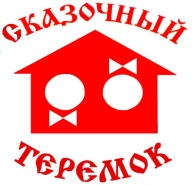       муниципальное дошкольное образовательное автономное учреждение«Детский сад № 21 «Сказочный теремок» комбинированного вида г. Новотроицка Оренбургской области»Адрес: Россия, 462363, Оренбургская область, г. Новотроицк,  ул.Уральская, д.28 Тел.: 8(3537) 641231, ИНН 5607011059, КПП 560701001Инновационный проект«Занимательная риторика»в формировании коммуникативных умений детей в условиях комбинированных групп Авторы: 		Стешина Наталья Григорьевна, воспитатель			Шернина Елена Владимировна, учитель-логопедОбразовательное учреждение: муниципальное дошкольное образовательное автономное учреждение «Детский сад № 21 «Сказочный теремок» комбинированного вида г. Новотроицка (1 корпус)Новотроицк, 2023Пояснительная запискаВведение Федерального государственного образовательного стандарта пересматривает отношение к детству, требует обновления форм и методов, содержания работы с воспитанниками, создания таких педагогических технологий, которые уважают личность ребенка, отвечают личностно-развивающему и гуманистическому характеру взаимодействия взрослых (родителей, педагогических работников) и детей, в том числе с ограниченными возможностями здоровья.Стабильно растущее число детей, нуждающихся в коррекции речевого развития (в 2020-21 – 28 чел., 2021-22 – 29 чел., в 2022-2023 – 31 чел.) требует внедрение новых, более эффективных образовательных технологий и средств, оптимизирующих работу как воспитателей, так и учителя-логопеда. Некоторые из технологий (хромотерапия, песочная терапия, занятия с использованием средств сенсорной комнаты) уже реализуются в нашем детском саду. Однако пришло время решить еще одну проблему – наличие достаточно невысокого уровня коммуникативного развития детей с тяжелыми нарушениями речи, неумение и нежелание детей вступать в контакт, выступать перед сверстниками, да и просто отвечать на занятии перед всеми.  В нашем детском саду нет групп компенсирующей направленности – только комбинированной, которую посещают здоровые дети и воспитанники с ОВЗ. Имеющиеся у детей нарушения речи приводят к неблагополучию в сфере общения, к затруднениям осуществления коллективных видов деятельности, эмоциональной неустойчивости, к возникновению негативных особенностей личности, искажению самооценки, трудностям социальной адаптации. В условиях инклюзивного образования на первый план выходит проблема взаимодействия детей с ОВЗ со взрослыми и обычно развивающимися сверстниками. От успешности вхождения ребенка с проблемами развития в коллектив сверстников зависит сама возможность дальнейшей социализации и индивидуализации таких детей, гармоничность их личностного и психического развития.Проблема воспитания доброжелательных отношений у детей дошкольного возраста стояла перед педагогами всегда. Особенно сейчас, когда все чаще можно встретить детскую жестокость, проблема формирования коммуникации становится все более значимой для того, чтобы вырастить из ребёнка духовно здорового, активного, самостоятельного, дружелюбного, инициативного и высоконравственного воспитанного человека.	Согласно Рабочей программе воспитания МДОАУ «Детский сад № 21» под воспитанием понимается «деятельность, направленная на развитие личности, создание условий для самоопределения и социализации обучающихся на основе социокультурных, духовно-нравственных ценностей и принятых в российском обществе правил и норм поведения в интересах человека, семьи, общества и государства. С учетом особенностей социокультурной среды, в которой воспитывается ребенок, в рабочей программе воспитания отражаются взаимодействие участников образовательных отношений со всеми субъектами образовательных отношений.	Ценности «семья», «дружба», «человек» и «сотрудничество» лежат в основе социального направления воспитания. 	В дошкольном детстве ребенок открывает Личность другого человека и его значение в собственной жизни и жизни людей. Он начинает осваивать все многообразие социальных отношений и социальных ролей. Он учится действовать сообща, подчиняться правилам, нести ответственность за свои поступки, действовать в интересах семьи, группы. Формирование правильного ценностно-смыслового отношения ребенка к социальному окружению невозможно без грамотно выстроенного воспитательного процесса, в котором обязательно должна быть личная социальная инициатива ребенка в детско-взрослых и детских общностях.	В детском саду было проведено совещание с участием педагогов комбинированных групп, родителей воспитанников, имеющих нарушения речи, медперсонала, узких специалистов ДОУ. В ходе дискуссии среди  различных вариантов решения данной проблемы было предложено разработать и реализовать проект «Занимательная риторика» по обучению детей элементам ораторского искусства, ведь умение красиво и грамотно говорить – это важнейшая составляющая коммуникации. 	Риторика – это наука о законах подготовки и произнесения публичной речи с целью оказания желаемого воздействия на аудиторию; другими словами - это ораторское искусство,  мастерство хорошо говорить. 		Авторы книги «Ювентик в стране Риторике» Ладыженские предлагают такие характеристики хорошей речи:- Такая речь позволяет добиться того, ради чего ты говоришь – успешная.- Речь без ошибок – правильная.- Речь без запинок -  плавная.- Речь, которая заставляет согласиться -  убедительная.- Ясная речь -  понятная.- Речь, которая рассказывает что-то новое, увлекает слушателей – интересная.	Риторика как наука и учебная дисциплина существует тысячи лет. Общеизвестно, что уже в Древней Греции в школах, наряду с чтением, письмом и физическими упражнениями, обучали риторике. В то время все важные вопросы решались на народном собрании. Выступить перед всеми мог любой свободный гражданин, но повлиять на решение, отстоять свои интересы мог только настоящий оратор.	В наше время риторика как никогда актуальна. Ведь в наш век высоких технологий мы часто сталкиваемся с тем, что дети не могут грамотно и правильно выразить словами то, что они хотят донести до окружающих, потому что большинство из них не имеет живого общения. Дети с пеленок получают информацию из планшетов, телефонов и прочего. В центре современной риторики - Человек, которого нужно научить эффективно использовать речь, чтобы, обладая обширной информацией, он был бы способен грамотно высказываться, строить диалог, выражать ход своих мыслей. Встает вопрос: нужно ли это детям с тяжелыми нарушениями речи?	Согласитесь, что имеющиеся у детей тяжелые нарушения речи приводят к неблагополучию в сфере общения, к затруднениям осуществления коллективных видов деятельности, эмоциональной неустойчивости и конфликтам, к искажению самооценки, к трудностям социальной адаптации. В условиях инклюзивного образования, в частности в комбинированных группах, на первый план выходит проблема взаимодействия детей с ОВЗ с нормально развивающимися сверстниками. От успешности вхождения ребенка с проблемами развития в коллектив сверстников зависит сама возможность дальнейшей социализации и индивидуализации таких детей, гармоничность их личностного и психического развития. Новые требования Федеральных государственных образовательных стандартов стимулировали нас на поиск современных технологий и методов, а также на самостоятельную разработку программ, игр и пособий.Цель проекта: формирование навыков публичного выступления у детей дошкольного возраста, в том числе с ОВЗ (тяжелые нарушения речи). В соответствии с поставленной целью сформировались следующие задачи: Формировать у детей представления о нормах языка, формулах речевого общения, элементарных правил речевого этикета; Формировать умение излагать свои мысли последовательно, умение убеждать, отстаивать свою точку зрения; Формировать коммуникативные умения; Развивать качества голоса (тембр, силу, высоту, дикцию, темп речи, дыхание, артикуляцию); Воспитывать доброжелательные отношения к собеседнику, адекватное реагирование на речь говорящего, культуру слушания;Воспитывать уважительное отношение к чистоте и богатству родной речи; привлечь внимание дошкольников к живому слову;Организовать взаимодействие с родителями воспитанников в вопросах повышения значения живого общения.	При создании методической базы для реализации проекта появились первые трудности: методический комплект к образовательной программе дошкольного образования МДОАУ «Детский сад № 21» не содержит разработок конкретно по этой теме. Дело в том, что лучшие учебники по риторике 18-19 века И. С. Рижского, А. С. Никольского, А. Ф. Мерзлякова безнадежно устарели, их нецелесообразно использовать в работе с современными детьми. Поэтому мы выбрали современные методические пособия, имеющие ясность в изложении мысли и простоту в понимании. Это «Риторика для дошкольников» О. М. Ельцовой, «Ювентик в стране Риторике» Т. А. Ладыженской, «Ты - словечко, я - словечко» З.И. Курцевой, «Учимся общаться» О. Н. Арсеневской.	На основании анализа изученной литературы выделились следующие принципы работы с детьми, которые должны быть использованы при реализации проекта: 	- системный подход к рассмотрению любой темы, вопроса и проблемы с использованием элементов классификации знаний; - использование интегрирующего подхода в учебно-воспитательном процессе; - последовательность в обучении и воспитании; - преемственность при рассмотрении изучаемых тем; - простота и доступность изучаемого материала; - наглядность при изучении тем и вопросов; - присутствие в учебно-воспитательном процессе элементов сравнения и различных примеров; - поиск и применение наиболее эффективных методов, форм, подходов и приёмов при проведении учебно-воспитательного процесса, а также в организуемых и проводимых в его рамках занятиях и мероприятиях; - добровольность в сознании и действиях ребёнка; - безопасность в организации и проведении мероприятий.	Введение Федерального государственного образовательного стандарта пересматривает отношение к детству, требует обновления форм и методов, содержания работы с воспитанниками, создания таких педагогических технологий, которые уважают личность ребенка, отвечают личностно-развивающему и гуманистическому характеру взаимодействия взрослых (родителей (законных представителей), педагогических работников ДОУ) и детей. Перед педагогами встает логичный вопрос: как сделать более успешным процесс формирования у детей навыков публичного выступления, повышения уровня коммуникабельности?	Новизна проекта: включение основ риторики в воспитательно-образовательный процесс, а также использование новых нетрадиционных форм работы в данном направлении («Мотивирующие сказки» от Риторика (Риторик - речевая кукла), «Игровые встречи с Риториком», пословичная риторика, музейная педагогика, использование средств Детской киностудии «Терем-ОК!-фильм», технология «буктрейлер», организация сообщества «Лопотушки» Вконтакте для проведения мероприятий с родителями в дистанционном формате).Ожидаемые результаты реализации проекта:- у детей снизится уровень страха перед публичным выступлением; - дети усвоят принятые в обществе нормы и ценности, основы речевого этикета;- повысится уровень развития связной речи, словарного запаса;- повысится уровень коммуникабельности у детей комбинированных групп;- дети, в первую очередь с ОВЗ, смогут достаточно свободно общаться со сверстниками и взрослыми,  регулировать свое поведение в контакте с другими людьми;- у детей будут сформированы умения выражать и отстаивать свое мнение, правильно оценивать свои поступки и поступки товарищей;- у детей будет развит социальный и эмоциональный интеллект, отзывчивость, сопереживание, уважение и чувство принадлежности к семье и коллективу;- повысится интерес родителей воспитанников к деятельности детского сада, процент участия семей в совместных мероприятиях.Практическая значимость проекта заключается в возможности его реализации в любых дошкольных образовательных организациях. База реализации проекта: МДОАУ «Детский сад № 21» корпус 1, подготовительная к школе группа № 4. Технология реализации проектаРесурсное обеспечение реализации проекта:Научно - методический ресурс:- Гейченко И. Л. Пословицы и поговорки детям дошкольного возраста / И. Л. Гейченко, О. Г. Исавнина. – М.: Детство-пресс, 2013. – 64 с.;- Ельцова О. М. Риторика для дошкольников. Программа и методические рекомендации / О. М. Ельцова. – М.: Сфера, 2018. – 128 с.; - Курцева Е. И. Ты - словечко, я - словечко. Пособие по риторике для дошкольников / Е. И. Курцева. – М.: Баласс, 2019. – 64 с.;- Ладыженская Т. А. Ювентик в стране Риторике / Т. А. Ладыженская, Н. В. Ладыженская. – М.: Ювента, 2007. – 32 с.;- Петрова В.И., Стульник Т.Д. Этические беседы с детьми 4-7 лет: Нравственное воспитание в детском саду. Пособие для педагогов и методистов. – М.: Мозаика-Синтез, 2008. – 80 с.;- Учимся общаться. Игровые занятия по формированию коммуникативных навыков у детей 5-7 лет / авт.-составитель О. Н. Арсеневская. – Волгоград: Учитель, 2019. – 163 с.;- Шипицына Л.М. Азбука общения: Развитие личности ребенка, навыков общения со взрослыми и сверстниками / Л. М. Шипицына, О.В. Защиринская. – М.: «ДЕТСТВО-ПРЕСС», 2002. – 384 с.;- Федеральный государственный образовательный стандарт дошкольного образования. - М: УЦ Перспектива, 2014 - 32с.Кадровый ресурс:Воспитатель высшей квалификационной категории, учитель-логопед высшей квалификационной категории.	Работа с детьми по риторике проводится различными специалистами детского сада: на коррекционн-развивающих занятиях и Игровых встречах с Риториком - учителем-логопедом, на музыкальных занятиях - музыкальным руководителем, на занятиях по развитию речи и в совместной деятельности в режимных моментах - с воспитателями комбинированных групп.Огромную роль в проведении игр и упражнений по риторике играет личность педагога. Он должен выражать свои чувства не только словом, но и взглядом, улыбкой, жестом, с помощью тактильного контакта. Важна положительная оценка и поддержка детей, создание ситуации успеха, повышение самооценки воспитанников. Технологический ресурс:Описание технологий, методов, приемов.Модель реализации проектаЭтапы проекта1-й этап  – организационный.  	Цель этапа – создание условий для реализации проекта. - изучение научно-педагогической литературы по риторике, по формированию навыков и культуры общения;- изучение опыта работы педагогов в сети Интернет (статьи, методические разработки, мастер-классы);- разработка плана игровых встреч, занятий, событий по риторике; - разработка риторических и коммуникативных игр; - проведение анкетирования родителей «Риторика в детском саду»;- беседы с родителями по теме проекта с целью выстраивания партнерских отношений.2-й этап – практический. 	Цель этапа – реализация проекта на практике, внедрение наряду с традиционными новых форм работы, новых технологий по формированию навыков ораторского искусства, коммуникативных умений. - обогащение методической базы, информационно-методических ресурсов по данной проблеме;- проведение совместных мероприятий с родителями воспитанников, в том числе в дистанционном формате;- организация сообщества «Лопотушки» ВКонтакте;- создание и оформление мини-музея «В мире пословиц»; - организация работы по развитию риторических умений у детей, в том числе с тяжелыми нарушениями речи, по трем блокам:1. Формирование информационно-коммуникативных, регуляционно-коммуникативных и аффективно-коммуникативных умений. 2. Ораторское мастерство.3.  Речевой этикет в разных ситуациях общения.	I блок. 	Формирование различных видов коммуникативных умений должно проходить комплексно. Так, информационно-коммуникативные умения  детей раскрываются в ходе приема информации и ее передачи партнерами по общению различными способами – вербальными и невербальными. При этом партнеры по общению стремятся понять друг друга, согласовывать свое мнение и желание с потребностями товарищей, сопоставлять взгляды и мнения. Для этого необходимо развивать регуляционно-коммуникативные умения.В процессе общения ребенок может не только упорядочивать свое собственное поведение, но и регулировать поведение ровесников. Происходит взаимное подстраивание действий, которое невозможно без сформированных аффективно-коммуникативных умений – а именно понимания эмоционального состояния друг друга,  развитие эмоционального отклика на состояние других через умение ребенка почувствовать их переживания.Для этого были подобраны специальные игры и упражнения:- речевые игры (игры с движением, с музыкальными инструментами, со звучащими жестами и т.д.);- подвижные игры с диалогами;- игры на повышение самооценки и уверенности в себе;- игры на сплочение коллектива;- психогимнастические этюды;- музыкотерапия. 	Коммуникативные игры занимают важное место в этом блоке. Это игры на формирование следующих умений: -	 игры-приветствия на умение вступать в процесс общения (выражать просьбы, приветствия, поздравления, приглашения, вежливого обращения, дружественного разговора); - 	игры-диалоги и игры-переклички на умение ориентироваться в партнерах, ситуациях общения (начать разговор со знакомым и незнакомым человеком, соблюдать правила культуры общения). Если ребенку всё же не хочется высказываться в одиночку перед всеми детьми, вводить его в диалог можно постепенно, используя, например, игры-кричалки, в которых отвечать на вопросы педагога нужно будет не по одному, а всем вместе или малой группой. Как в игре «Это я!». - 	игры на развитие невербального общения. Развитие невербальных коммуникативных умений у детей старшего дошкольного возраста создает дополнительные возможности для установления контактов, выбора правильной линии поведения, усиливает эффективность социального взаимодействия. Психологами было установлено, что в процессе взаимодействия людей от 60 до 80% коммуникаций осуществляется за счет невербальных средств общения. Остальные 20- 40% информации передаётся с помощью вербальных средств. Что еще раз подчёркивает значимость невербального общения для взаимопонимания людей.- 	игры по кругу, где знакомый текст проговаривается не одновременно всеми детьми, а по очереди каждым ребенком. Четкий ритмичный текст, хлопки, звучащие жесты, счет помогают вовремя вступать. - игры с пиктограммами различных эмоций. 	Для активизации интереса и полноценной мотивации детей на речевую деятельность мы используем яркий персонаж – самодельную куклу, которую назвали Риторик. Наш герой задает позитивный тон каждому занятию, предлагает различные проблемные ситуации. Риторик может открывать рот и «беседовать» с детьми.	Наряду с традиционными технологиями в своей работе мы внедрили новые, современные: 1. Мотивационные сказки Риторика - это беседы по нравственным сказкам, которые помогают детям:- усваивать духовно-нравственные категории (добро – зло, послушание – непослушание, согласие – вражда, трудолюбие – лень, бескорыстие – жадность, простота – хитрость) и правила доброй совестливой жизни;- корригировать нарушения эмоционально-волевой сферы в процессе художественной и продуктивной деятельности, связанной с нравственным содержанием сказки;- развивать умение отличать хорошее от плохого в сказке и в жизни, умение делать нравственный выбор;- воспитывать трудолюбие, с уважением относится к результатам чужого и своего труда;- развивать эстетический вкус, умение видеть, беречь и ценить красоту.	2. Игровые встречи с Риториком – это своего рода совместные с воспитателем и учителем-логопедом мини-занятия по риторике, которые включают следующие виды деятельности: Организационный  момент, который начинается с четверостишия: Собрались мы снова вместе, Чтобы было интересно, Много нового узнать,Что ж, пора и начинать.Артикуляционная разминка.Введение в тему.	(Риторик дает задание детям, дети пересказывают рассказ, подготовленный дома с родителями и т.д.)Беседа по домашнему заданию или заданию Риторика.		(Что нового узнали? Что это означает? Почему так говорят? 		Почему так поступают?)Речевая ситуация. 	(Были ли у вас похожие ситуации? Какой вывод можно сделать?)Беседа по пословицам, слушание песенок о пословицах (диск «Песенки о пословицах» Клоун Плюх), рисование  или обыгрывание пословиц.Итог встречи. 	 3. Детская киностудия «Терем-ОК-фильм».	Здесь дети не только учились взаимодействовать в процессе съемок мини-сказок, но и овладевали сценической речью, «вживались» в характеры персонажей, стараясь как можно точнее передать его выразительной речью, жестами и мимикой. Многие дети очень боятся выступать перед большой аудиторией. Участие в съемках – выход из этой ситуации, где перед ребенком не полный зал зрителей, а только видеокамера. Многие дети, участвовавшие в постановках видеороликов, затем спокойно выступали на утренниках, конкурсных площадках. Оборудование для Детской киностудии было приобретено на грантовые средства УК «Металлоинвест» за победу в конкурсе «Вместе с моим городом».	В детской киностудии были сняты фильмы о добре, о помощи ближнему, дружбе, о том, что такое хорошо и что такое плохо: «Сказка о глупом мышонке на новый лад», «Сказка про бабку Ёжку» и другие. Видеофильмы представлены в тематическом сообществе «Детская киностудия «Терем-ОК!-фильм» ВКонтакте https://vk.com/public205094909 .	4. Пословичная риторика.	Это новый, довольно нестандартный подход к знакомству детей с пословицами. Пословичная риторика - своего рода наука, изучающая способы, приёмы использования пословиц, поговорок, фразеологизмов в целях создания образной, выразительной и лаконичной речи, которая способна привлечь внимание слушателей, убедить их в своей правоте. Пословичная риторика помогает детям овладеть искусством красноречия, которое необходимо для любого публичного выступления.	Пословица - это изречение в виде грамматически законченного предложения, в котором выражена народная мудрость в поучительной форме. В общении использование пословиц играет особую роль, так как они в силу своей общеизвестности позволяют просто и понятно донести до собеседника ту или иную точку зрения, что упрощает коммуникацию.	В группе № 4 работа с пословицами ведется в разных направлениях: - рисунки по пословицам (были проведены выставки рисунков на темы «Доброта», «Дружба»);- участие в акции «Язык – живая душа народа» от регионального кампуса Университета Детства в Оренбургской области с коллажами по пословицам «Не боевая техника красит воина, а воин боевую технику», «Хочешь есть калачи – так не сиди на печи», «Воевать не хотим, но своей земли не отдадим», «Не имей сто рублей, а имей сто друзей», «Если Армия сильна – непобедима и страна»;- обыгрывание пословиц (ребята инсценируют пословицы так, они это себе представляют);- дидактические игры «Угадай пословицу», «Собери пословицу».	Еще одной эффективной формой работы с пословицами стала организация в детском саду мини-музея «В мире пословиц». Ребята  здесь могут познакомиться с пословицами, представленными в виде макетов, коллажей, рисунков, могут поиграть в дидактические игры. Дети могут составить пословицы из карточек со словами, из картинок и различных предметов.	II блок.	«Ораторское мастерство» включает работу по совершенствованию устной речи, ее выразительности и связности.	Мы активно используем артикуляционную гимнастику, упражнения на развитие речевого дыхания, чистоговорки, скороговорки, фонопедические упражнения, которые развивают технику речи, дикцию, темп, ритм, умение управлять своим голосом. 	Важное место во втором блоке занимают Риторические игры – это игры, непосредственно развивающие навыки публичных выступлений. Задачи риторических игр разнообразны, но все они связаны с обучением детей смело выступать перед аудиторией, доставлять определенную информацию слушателям, воздействовать на них, убеждать, отстаивать свою точку зрения, заявлять о своих достоинствах и успехах, и т.п.	Детям очень нравятся такие как «Торжественная речь», «Поздравление в день рождения», «Пресс-конференция», «Дикторы», «Корреспонденты», «Прогноз погоды» и т.д. 	Еще одной технологией «Занимательной риторики» является технология «Буктрейлеры». Буктрейлер  – это: - короткий видеоролик по мотивам книги; - видео-аннотация книги; - ролик-миниатюра (тизер), который включает в себя самые яркие и узнаваемые моменты книги, визуализирует её содержание, интригует нерассказанным содержанием.	Идея создания буктрейлера зародилась в США; в России жанр буктрейлера появился в 2010 году. Изначально буктрейлер предназначался для взрослых, суть создания - продвижение книги на рынке продаж. Но сейчас буктрейлеры используют в разных целях. И одна из них это - популяризации книги и чтения в России (проводятся даже ежегодные конкурсы буктрейлеров).	Цель таких видеороликов - пропаганда чтения, привлечение внимания к книге при помощи визуальных средств, характерных для трейлеров к кинофильмам. В коротком ролике продолжительностью не более 3 минут информация о книге подается таким образом, что сразу хочется взять ее и прочитать (послушать), чтобы узнать – что же было дальше? 	Основные задачи буктрейлер-технологии в риторике – не только повысить интерес ребенка к книге, но и научить ребенка рассказывать о книге связно, выразительно, интересно для аудитории.	Совместно с родителями и узкими специалистами детского сада мы сняли несколько буктрейлеров на книги: «Красная шапочка», «Дюймовочка», «Энциклопедия о животных», «Приключения Кота Леопольда», «Золушка», «Телефон». Буктрейлеры демонстрировались в Библиотеке семейного чтения, а их авторы были награждены дипломами и призами.	III блок «Речевой этикет в разных ситуациях общения» включает:- беседы по темам, соответствующим ознакомлению с «вежливыми» словами;- чтение художественной литературы этического характера и беседы по содержанию;- использование особых ритуалов приветствия и прощания.	Особое место занимают Игры-ситуалочки. Это  игры, состоящие из двух частей – ситуативная беседа и обыгрывание ситуации. Тематика игр-ситуалочек разнообразна, но все они содержат этическую направленность: «Умей попрощаться», «Умей помочь», «Умей посочувствовать» и т.д. В беседе дети учатся, как вести себя в той или иной ситуации, какие слова лучше произносить, выражают свое мнение, пытаются его отстаивать. В обыгрывании ребята на практике учатся ориентироваться в заданной ситуации, произносят слова, подходящие, как они считают, к этой ситуации, выполняют роли, передают различные эмоции человека («Дети уезжают отдыхать к бабушке», «Ребенок ложится спать», «Что в зеркале?», «У меня отняли игрушку», «Я обидел бабушку»).	Эффективность работы педагогов детского сада по вопросам формирования у детей навыков публичного выступления - это не только труд коллектива детского сада, но и отношение к данной проблеме в семье. Ведь именно у родителей есть широкие возможности помочь своим детям со своей стороны, поддержать их во время выступлений, поучаствовать в мероприятиях детского сада. Работа дошкольного учреждения в условиях антиковидных ограничений внесло свои коррективы: общение с родителями перешло в дистанционный формат. В соцсети ВКонтакте были организованы сообщества: - «Лопотушки», в котором представлены проводимые в детском саду риторические, коммуникативные и речевые игры, фрагменты Игровых встреч с Риториком, выступления детей, онлайн фото- и видео-мероприятия с родителями;- «Детская киностудия «Терем-ОК!-фильм» для демонстрации снятых видеофильмов-сказок, чтения стихотворений, проведения фестивалей видеофильмов и т.д.	3 этап – заключительный: - проведение изучения способностей детей к партнерскому диалогу по методике А. М. Щетининой и диагностика просодики детей по методике Е. Ф. Архиповой после реализации проекта;- разработка методических рекомендаций для педагогов и родителей;- обобщение и распространение полученных результатов;- выступление на педагогическом совете по данному вопросу.	Результативность опыта:Проект проводился в течение 2-х лет. Эмпирическое исследование с целью проверки гипотезы, что использование современных практических технологий эффективно влияет на уровень формирования навыков публичного выступления и коммуникативных умений у дошкольников, проводилось на базах одновозрастных групп № 4 и № 3 (см. Приложение 1). Эмпирическое исследование проходило в  несколько этапов: - На первом этапе составлялись диагностические карты, проводилась педагогическая диагностика детей.- На втором этапе исследования проводилась обработка и анализ результатов.- На третьем этапе исследования с детьми проводилась практическая реализация проекта «Занимательная риторика».- На четвёртом этапе было проведено повторное диагностирование дошкольников.    В начале реализации проекта (сентябрь 2021 уч. г.) были обследованы дети старшей группы № 4. Среди методов исследования – беседы с детьми, опрос, задания.	В результате проведения диагностики уровня способностей к партнерскому диалогу (речевая коммуникация, умение слушать, способность договариваться, умение вступать и поддерживать диалог) мы получили следующие результаты: высокий уровень определен у 7,7% детей, средний уровень – у 38,5%, низкий уровень – у 46,2% детей.	В конце реализации проекта мы получили положительную динамику результатов: количество детей с высоким уровнем увеличилось на 53,8%, средний уровень остался на прежнем уровне, низкого уровня просто не стало.	Исследование просодики детей по методике Е. Ф. Архиповой (обследование речевого дыхания, воспроизведения ритма, тембра, интонации, логического ударения, модуляций голоса по высоте, по силе) так же показало положительные результаты: если в сентябре 2021 г. в среднем 15,4% детей показали высокий уровень, 23% - уровень выше среднего, 46,1% - средний, 15,4% - низкий уровень, то в мае 2023 г. детей с высоким уровнем стало на 30,8% больше, с уровнем выше среднего – на 7,7% больше, со средним – на 23% меньше, а низкий уровень не обнаружен ни у одного ребенка.	Таблица 1 Сводные результаты диагностики способностей к партнерскому диалогу детей группы № 4Таблица 2 Сводные результаты исследования просодики по методике Е. Ф. Архиповой детей группы № 4Таким образом, из всей проделанной работы можно сделать вывод, что систематическое использование современных практических технологий обеспечивает повышение уровня сформированности навыков публичного выступления, а также уровня коммуникабельности детей старшего дошкольного возраста.В процессе реализации проекта у нас возникли следующие трудности: недостаточные знания современных практических технологий для работы с детьми дошкольного возраста в данном направлении, практически отсутствие дидактических и наглядных пособий по риторике, недостаточное участие родителей в силу их неосведомленности. Эти проблемы мы решали так:1) изучили методическую литературу и опыт работы педагогов России,  по использованию риторики и адаптированию ее основ к дошкольному возрасту;              2) изготовили самостоятельно необходимые наглядные пособия и дидактические игры, организовали мини-музей «В мире пословиц»;                                                   3) продумали более интересные для родителей и эффективные формы сотрудничества по данной проблеме, в том числе дистанционные.	Для практической реализации данного проекта были разработаны:	- перспективное планирование мини-занятий «Игровые встречи с Риториком» (см. Приложение 2);- сборник коммуникативных игр «Игры-общалочки» » (см. Приложение 3, Видео-приложение);- сборник «Риторические игры» (см. Приложение 4, Видео-приложение);- сборник игр-ситуаций «Игры-ситуалочки» (см. Приложение 5, Видео-приложение);- сборник «Подвижные народные игры с диалогами» (см. Приложение 6, Видео-приложение) ;- сборник материалов «Пословичная риторика» (см. Приложение 7);- методические рекомендации для педагогов «Риторика в детском саду» (см. Приложение 8);- материалы по взаимодействию с родителями «Учим детей выступать» (см. Приложение 9).	Диссеминация опыта работы:1. Опыт работы по теме «Занимательная риторика в детском саду» был представлен на региональной дискуссионной площадке VI Всероссийского съезда работников дошкольного образования;2. Презентация опыта работы на научно-практической конференции «Создание оптимальных условий реализации АОП для детей с особыми образовательными потребностями» в г. Орске.        В перспективе планируется: - Поиск и включение в работу по реализации проекта «Занимательная риторика» новых современных технологий;- Внедрение в работу одну из технологий арт-терапии – активную мульттерапию;- Обобщение опыта, распространение его по городу, области, России через открытые мастер-классы, семинары, печатные издания, Интернет. Приложение 1Результаты исследованияспособностей детей к партнерскому диалогу и  просодики 1. Методика «Диагностика способностей детей к партнерскому диалогу» А. М. Щетининой	В способности к партнерскому диалогу мы выделили следующие компоненты:	1 – способность слушать партнера,	2 – способность договариваться с партнером,	3 – умение вступать в диалог,	4 – умение поддерживать и завершать диалог.	Педагог наблюдает в течение недели за особенностями проявления детьми этих показателей в спонтанно возникающих ситуациях или специально смоделированных. Затем проводится анализ данных наблюдений, и его результаты вносятся в таблицу (или это могут быть таблицы по каждому из показателей).	Таблица 3 – Проявление способностей у детей к партнерскому диалогуКаждое проявление способностей оценивается по 3-хбалльной шкале:3 балла – способность проявляется в полной мере;2 балла -  способность проявляется иногда;1 балл – способность не проявляется.	Затем выводится средний балл и определяется уровень развития способностей.	Высокий уровень (2,5-3 балла) – ребенок активен в общении, умеет спокойно и терпеливо слушать партнера, понимать речь, строит общение с учетом ситуации, легко входит в контакт с детьми и педагогом, легко договаривается, ясно и последовательно выражает свои мысли, умеет пользоваться формами речевого этикета.	Средний уровень (1,7-2,4 балла) – ребенок умеет слушать и понимать речь, но иногда перебивает собеседника, спорит, не соглашается, раздражается, проявляет недостаточно терпения при слушании партнера, участвует в общении чаще по инициативе других; умение пользоваться формами речевого этикета неустойчивое.Низкий уровень (1-1,6 баллов) – ребенок не проявляет ни одного из компонентов способности к партнерскому диалогу, или проявляется небольшое количество из указанных свойств, при этом он малоактивен и малоразговорчив в общении с детьми и педагогом, невнимателен, редко пользуется формами речевого этикета, не умеет последовательно излагать свои мысли, точно передавать их содержание.Результаты проявления способностей детей к партнерскому диалогу в сентябре 2021 годаРезультаты проявления способностей детей к партнерскому диалогув апреле  2023  годаКаждое проявление способностей оценивается по 3-хбалльной шкале:3 балла – способность проявляется в полной мере;2 балла -  способность проявляется иногда;1 балл – способность не проявляется.2. Исследование просодики детей Е. Ф. Архиповой1. Обследование воспроизведения ритма.Цель: определить, умеет ли ребенок самостоятельно воспроизвести по подражанию (без опоры на зрительное восприятие) изолированные удары, серии простых ударов, акцентированные удары.Материал для исследования:  простые удары ///; ////; //- серии простых ударов // //; /// ///; //// ////; // // //; // // // //- серии акцентированных ударов /U/UU/U/; /U/U/; //UU; //UU//; /UU/UU; /UU/; /U/U/U.Инструкция: «Послушай и повтори (отстучи) за мной удары».- изолированные удары: а) ///б) ///// в) //// г) //(без опоры на зрительное восприятие).Инструкция: «Послушай и повтори (отстучи) за мной удары».- серии простых ударов: а) // // // // б) /// /// в) //// //// г) /// /// ///(без опоры на зрительное восприятие).Инструкция: «Послушай и повтори (отстучи) за мной удары, где будут тихие и громкие удары»: U - тихий, / - громкий.- акцентированные удары: а) /UU/б) //U в) U//U г) //UU//(без опоры на зрительное восприятие).Инструкция: «Послушай, какие удары и сколько их я отстучу и самостоятельно запиши знаками: / - громкий удар, U - тихий удар».Критерии оценки:4 балла задание выполняется правильно и самостоятельно3 балла - задание выполняется правильно, но в замедленном темпе;2 балла - задание выполняется с ошибками, но ошибки исправляются самостоятельно по ходу работы;1 балл - для выполнения задания требуется активная помощь взрослого;0 баллов - задание не выполняется, повторные инструкции неэффективны.Оценка уровней:16-15 баллов - высокий уровень;14-12 баллов - уровень выше среднего;11-9 баллов - средний уровень;8-5 баллов - уровень ниже среднего;4-0 баллов - низкий уровень.2. Обследование воспроизведения интонацииЦелью обследования является выявление умения ребенка дифференцировать различные интонационные структуры в экспрессивной речи.Материал для обследования: образцы предложений различных интонационных типов, стихотворные тексты, сюжетные картинки с эмоциональным содержанием.1) Воспроизведение отраженно фраз с разными интонациями.Инструкция: «Послушай и повтори с той же интонацией, как взрослый».Солнце светит. Солнце светит? Солнце светит!Сверкает молния. Сверкает молния? Сверкает молния!Снег идет! Снег идет? Снег идет.Я пойду в гости! Я пойду в гости. Я пойду в гости?Мама пришла. Мама пришла! Мама пришла?2) Воспроизведение отраженно стихотворных строк в соответствии с интонациями учителя-логопеда.Инструкция: «Послушай внимательно и повтори за логопедом отдельно каждое предложение».- Ты куда идёшь, медведь?- В город ёлку поглядеть!- Да на что тебе она?- Новый год встречать пора.- Где поставишь ты её?- В лес возьму, в своё жильё.3) Воспроизведение отраженно за логопедом фраз с противоположными типами интонации.Инструкция № 1. «Учитель-логопед будет задавать вопрос, а ты ответь той же фразой, но с другой интонацией».Инструкция № 2. «Теперь учитель-логопед будет произносить фразу, а ты спрашивай, задавай вопросы».
4) Самостоятельное воспроизведение интонаций, отражающих эмоциональное состояние на материале отдельных фраз.Инструкция: «Произнеси за учителем-логопедом одну и ту же фразу с разной интонацией: удивленно, радостно, грустно».Фразы: Снег идет. Мы пойдем гулять. Наступила весна.5) Самостоятельное воспроизведение мелодики повествовательного, вопросительного, восклицательного предложений. При этом образец интонационного оформления предложений учителем-логопедом не демонстрируется.Процедура: Ребенку предлагается сюжетная картинка со смысловым и эмоциональным содержанием. Логопед в устной форме описывает содержание. Ребенок должен произнести предложение, окрашенное интонационно в соответствии с этой ситуацией.Инструкция: Рассмотри картинки.- Как сказать, что светит солнце?- Как спросить, пойдут ли дети гулять?- Как сказать, когда дети радуются, что пойдут гулять?- Как спросить имя у нового ребенка в группе детского сада?Критерии оценки:4 балла - задание выполняется правильно.3 балла - правильное выполнение задания с передачей различных интонаций, но только после нескольких проб, после неоднократного демонстрирования образца.2 балла - задание выполняется с ошибками, но ошибки исправляются самостоятельно по ходу работы.1 балл - для выполнения задания требуется активная помощь взрослого.0 баллов - задание не выполняется, повторные инструкции неэффективны.Оценка уровней:20-18 баллов - высокий уровень;17-15 баллов - уровень выше среднего;14-11 баллов - средний уровень;10-6 баллов - уровень ниже среднего;5-0 баллов - низкий уровень.3. Обследование воспроизведения логического ударенияЦелью обследования является определение возможности ребенка выделять голосом главные по смыслу слова во фразе, т.е. продуцировать логическое ударение.1) Воспроизведение фразы с логическим ударением по образцу.Процедура: ребенку предлагается прослушать предложение и затем аналогично воспроизвести его с тем же логическим акцентом.Материал для исследования: предложения, произнесенные логопедом; предложения для отраженного воспроизведения; сюжетные картинки.Инструкция: «Логопед скажет предложение и голосом выделит в нем «главное» слово. Слушай внимательно, повтори предложение и тоже выдели в нем «главное» слово».Маша идет в школу.У Коли новый мяч.На улице сегодня холодно.Мама пришла с работы.Завтра поедем к бабушке.2) Сравнение двух предложений, отличающихся только логическим ударением.Процедура: ребенку предлагается прослушать и сравнить два предложения, различающихся логическим ударением.Инструкция: «Логопед произнесет два предложения. Внимательно послушай, как они звучат, одинаково или по-разному? Повтори точно так же».У Кати книга. У Кати книга. Дятел стучит по дереву. Дятел стучит по дереву. На столе красивая ваза. На столе красивая ваза. На болоте много комаров. На болоте много комаров.3) Воспроизведение логического ударения при ответах на вопросы по сюжетным картинкам.Процедура: предлагаются сюжетные картинки, по которым логопед вместе с ребенком составляет предложение. Затем логопед задает ребенку несколько вопросов поочередно, на которые он должен ответить совместно составленным предложением, интонационно выделяя важное по смыслу слово.Инструкция: «Отвечай на вопрос тем предложением, которое мы только что составили. Будь внимателен, выделяй голосом «важное» слово».Бабушка вяжет носок.а) Кто вяжет носок?б) Что делает бабушка?в) Что вяжет бабушка?Мальчик ест яблоко.а) Кто есть яблоко?б) Что делает мальчик?в) Что ест мальчик?4) Воспроизведение фраз с повествовательной и вопросительной интонацией с перемещением логического ударения в зависимости от количества слов в предложении.Инструкция № 1: «Послушай фразу. Сколько в ней слов? Выдели голосом сначала первое; второе; третье слово. Меняется ли смысл фразы?»Повествовательные предложения: Инструкция № 2. «Послушай фразу. Произнеси ее столько раз, сколько в ней слов. Каждый раз делай ударение только на одном новом слове».Вопросительные предложения:5) Самостоятельный выбор слова, произносимого с логическим ударением, в зависимости от вкладываемого смысла.Инструкция: «Повтори за логопедом фразу: «Папа пришел с работы». Теперь нужно сказать эту фразу по-разному. Первый раз - так, чтобы было понятно, что пришел папа, а не дядя. Второй раз - чтобы было понятно, что папа пришел, а не приехал на машине. Третий раз - нужно голосом подчеркнуть, что папа пришел с работы, а не из магазина».1-й. Папа пришел с работы.2-й. Папа пришел с работы.3-й. Папа пришел с работы.6) Выделение слога из цепочки слогов по образцу, демонстрируемому логопедом.Инструкция: «Повтори за логопедом, выделяя голосом тот же слог, что и логопед».па-па-па 		та-та-та 		ма-ма-ма па-па-па		та-та-та		ма-ма-мапа-па-па		та-та-та		ма-ма-маОценка уровней:Высокий: 4 балла - задание выполняется правильно.Выше среднего: 3 балла - правильное выполнение задания с передачей логического ударения, но только после нескольких проб, после неоднократного демонстрирования образца.Средний: 2 балла - задание выполняется с ошибками, но ошибки исправляются самостоятельно по ходу работы.Ниже среднего: 1 балл - для выполнения задания требуется активная помощь взрослого.Низкий: 0 баллов - задание не выполняется, повторные инструкции неэффективны.4. Обследование модуляций голоса по высотеЦелью обследования является выявление умения ребенка определять и интонировать постепенное движение мелодии снизу вверх, сверху вниз. Обследование модуляций голоса по высоте необходимо для того, чтобы выяснить, насколько ребенок со стертой дизартрией может владеть своим голосом, изменять его по высоте, насколько широк диапазон голоса.Материал для исследования: звуки, звукоподражания, предметные картинки с изображением животных и их детенышей.1). Исследование восприятия изолированных звуков и звукоподражаний, произнесенных с различной высотой голоса.Процедура: Ребенку предлагается прослушать звуки или звукоподражания с различной высотой голоса и соотнести с картинкой, изображающей животных и их детенышей или предметы разной величины. Предварительно объясняют, что у животного, например собаки, голос «толстый», т.е. низкий, а у щенка - «тонкий», т.е. высокий.Инструкция: «Послушай и покажи (скажи), кто так подает голос?»2). Воспроизведение изолированных звуков и звукоподражаний с понижением и повышением высоты голоса.Инструкция: «Покажи, как гудит большой пароход, самолет и т.д. и маленький, как подают голос животные и их детеныши».3). Воспроизведение поступательного повышения и понижения голоса на гласных звуках с опорой на графическое изображение или движения руки:вверх - повышение высотывниз - понижение высотыИнструкция № 1: «Попробуй не ногами, а голосом подняться по ступенькам, а потом голосом спуститься вниз. Когда голос поднимается по ступенькам, он будет повышаться и становиться тоньше. Когда голос будет спускаться вниз по ступенькам, то будет становиться ниже. Сначала со звуком А, потом О, У».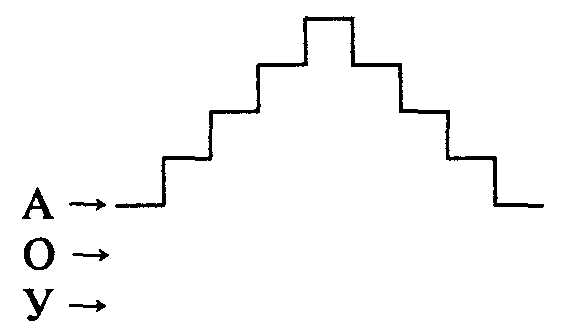 Инструкция № 2. «Покажи, как укачивают ребенка, куклу».
Примечание: активно используется помощь в виде движений руки логопеда, которые указывают, вверх поднимается или вниз опускается голос.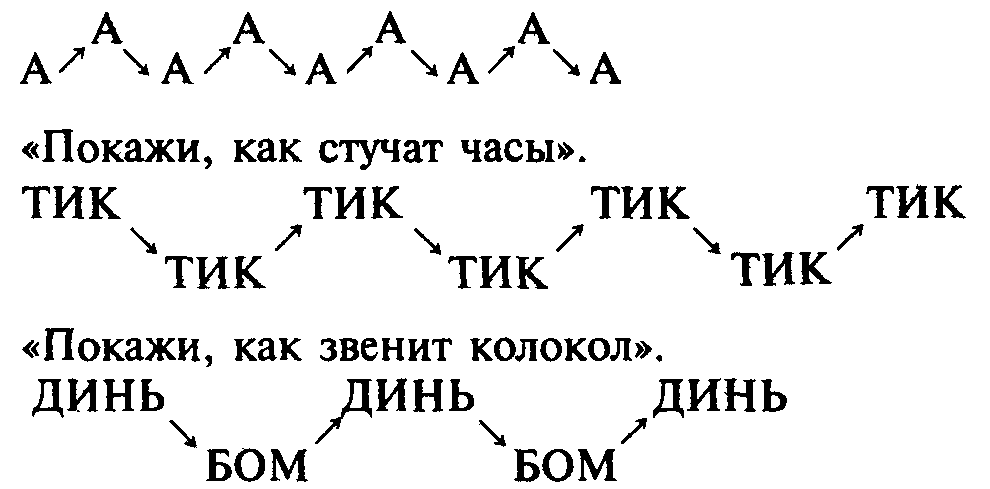 Оценка уровней:Высокий: 4 балла - задание выполняется с достаточными модуляциями по высоте;Выше среднего: 3 балла - задание выполняется с недостаточными модуляциями голоса по высоте;Средний: 2 балла - задание выполняется без модуляций голоса по высоте, но при сопряженном выполнении задания высота голоса изменяется;Ниже среднего: 1 балл - задание выполняется без модуляций голоса по
высоте, но при сопряженном выполнении задания высота голоса остается без изменений; Низкий: 0 баллов - задание не выполняется.5. Обследование модуляций голоса по силеЦелью обследования является определение умения ребенка изменять громкость голоса. Обследование модуляций голоса по силе необходимо, чтобы определить, как ребенок со стертой дизартрией может менять голос по силе (громкости).Материал для исследования: звуки; звукоподражания; предметные и сюжетные картинки, на которых изображены транспортные средства, расположенные близко и далеко.1). Восприятие отдельных звуков и звукоподражаний, произнесенных с разной силой голоса.Процедура: Ребенку предлагается прослушать различные изолированные звуки и показать картинку с изображением предмета удаленного - на тихий голос или картинку с изображением приближенного предмета - на громкий голос логопеда.Инструкция № 1: «Слушай внимательно. Плывет корабль, он гудит - «УУУУУ». Если пароход близко - он гудит громко, если далеко - тихо. Услышишь громкий гудок, подними картинку, где корабль близко, тихо, где корабль далеко».Инструкция № 2. «Послушай, как подают голос разные животные, насекомые, птицы. Отгадай по их голосу, далеко они от нас или близко. Напомним, что если далеко, то голос слышим тихий, если близко, то голос слышим громкий».Примечание: звукоподражания дают вразнобой.2). Воспроизведение отдельных звуков и звукоподражаний, произнесенных с разной силой голоса.Инструкция № 1. «Покажи, как гудит пароход, самолет, машина и др., если они далеко, и как гудят, если они близко?»3). Воспроизведение постепенного нарастания и падения силы голоса при произнесении отдельных звуков и звукоподражаний.Инструкция № 1. «Покажи, как гудит приближающийся самолет, поезд, машина и т.д.».Инструкция № 2: «Покажи, как гудит удаляющийся самолет, поезд, машина и т.д.».Инструкция № 3: «Покажи, как подают голос приближающиеся животные, насекомые, птицы».Инструкция № 4: «Покажи, как воет сирена - сначала тихо, а потом все громче и громче, т.е. на одном выдохе, а потом затихает».Оценка уровней:Высокий: 4 балла - задание выполняется верно.Выше среднего: 3 балла - правильное выполнение задания с передачей силы голоса, но только после нескольких проб, после неоднократного демонстрирования образца.Средний: 2 балла - задание выполняется с ошибками, но ошибки исправляются самостоятельно по ходу работы.Ниже среднего: 1 балл - для выполнения задания требуется активная помощь взрослого.Низкий: 0 баллов - задание не выполняется, повторные инструкции неэффективны.6. Обследование воспроизведения тембра голосаОцениваются эмоциональные характеристики голоса. Так как изменение окраски голоса характерны для определенных разновидностей эмоциональной речи, изучение ее особенностей у детей проводится на материале междометий и сказки «Колобок».Выясняется, достаточно ли ребенок владеет своими голосовыми возможностями, может ли изменять окраску голоса в соответствии с предъявленными требованиями и ситуацией, способен ли передать голосом эмоциональные переживания и чувства персонажей сказки, может ли подражать голосам сразу нескольких животных.Перед выполнением задания с детьми проводится беседа о возможных изменениях голоса. Детям говорится о том, что голос может меняться в зависимости от ситуации: голос может быть ласковым или писклявым, грубым или хриплым, веселым или печальным, жалобным или испуганным и т.д.1). Передача междометиями с помощью разных оттенков голоса эмоционального состоянияМатериал для исследования: серии сюжетных картинок с изображением разного настроения у действующих лиц.Процедура: Логопед предлагает ребенку рассмотреть серию сюжетных картинок и определить, какое настроение у изображенных на ней действующих лиц. По каждой картинке дается комментарий. Ребенку предлагается выразить состояние действующего лица, используя междометия, изменяя окраску голоса по ситуации на картинке.Инструкция: «Посмотри на картинку, догадайся, как подают голос, если...»2). Изменение тембра голоса в зависимости от того, какому персонажу сказки подражает ребенокМатериал для исследования: сюжетная картинка с персонажем сказки «Колобок».Процедура: В предварительной беседе уточняется содержание сказки «Колобок», ее действующие лица. Выясняется, какими голосами они говорят - одинаковыми или разными. Если они говорят разными голосами, то что характерно для каждого из них.Инструкция: «Вспомни, кто пугал колобка и хотел его съесть? Каким голосом говорили...»Заяц - // - (звонким, задорным, чистым голосом).Волк - // - (грубым, низким голосом, с угрозой).Медведь - //- (громким, низким, спокойным).Лиса - // - (мягким, ласковым, хитрым голосом).Оценка уровней:Высокий: 4 балла - правильное выполнение задания с точным соответствием всех характеристик тембра голоса данного персонажа, с первой попытки и очень выразительно.Выше среднего: 3 балла - правильное выполнение задания с передачей тембра голоса, но только после нескольких проб, после неоднократного демонстрирования образца.Средний:2 балла - некоторые изменения окраски голоса есть, но недостаточно выразительные и не совсем правильные.Ниже среднего: 1 балл - для выполнения задания требуется активная помощь взрослого.Низкий: 0 баллов - задание не выполняется, повторные инструкции неэффективны.7. Обследование речевого дыханияНачинают обследование речевого дыхания с оценки координации вдоха и выдоха. Определяют характер дыхания ребенка в покое и при речи. Визуально определяют характер дыхания в покое: дышит ли ребенок носом или ртом.Выделяют 3 типа дыхания: поверхностное, грудное, нижнереберное.При поверхностном (ключичном) дыхании живот на вдохе втягивается, а плечи поднимаются. При грудном - расширяется грудь на вдохе. При межреберном (диафрагмальном) - при вдохе выпячивается живот, а при выдохе опадает живот. Нижнереберное, диафрагмальное дыхание считается наиболее физиологичным.1). Определение типа дыханияМатериал для исследования: состояние покоя, при котором ребенок может сидеть, лежать, стоять.Процедура: Ребенку предлагается спокойно посидеть, постоять или полежать на кушетке. Руки логопеда располагаются одна на плечах, а другая на животе. При спокойном дыхании ребенка определяется, какая часть туловища поднимается. Если поднимаются плечи, то это дыхание относится к поверхностному ключичному. Если поднимается при вдохе живот, то это диафрагмальное. Если расширяется грудь, то это относится к грудному типу дыхания.Инструкция: «Полежи на кушетке спокойно. Руки логопеда будут проверять, как ты дышишь».2). Исследование умения дифференцировать носовое и ротовое дыханиеИнструкция: «Покажи, как ты умеешь дышать: вдыхать и выдыхать. Слушай внимательно и выполняй».Вдохни носом (понюхай цветок) - выдохнуть носом (2-3 раза). Рот при этом закрыт.Вдохни носом, а выдохни ртом (погрей руки) (2-3 раза).Вдохни ртом (как рыба) - выдохни ртом (погрей руки).Вдохни ртом, а выдохни носом.3). Исследование целенаправленности воздушной струиМатериал для исследования: пузырек, ватный шарик, маленькая свечка для дня рождения.Инструкция: «Покажи, как ты умеешь дуть».Вот мяч, а вот ворота. Подуй на шарик и забей мяч в ворота.Вот пузырек. Подуй в него так, чтобы пузырек засвистел.Вот свеча, ее зажгли в день рождения ребенка. Задуй свечу с первого раза.4). Исследование силы воздушной струи.Материал для исследования: граненый карандаш, губная гармошка.Инструкция: «Проверим, как ты сильно умеешь дуть».Вот карандаш (на расстоянии ), подуй на него так, чтобы он прокатился по столу. Для этого вдохни носом и сильно выдохни на карандаш. Губы вытяни трубочкой.Вот губная гармошка, подуй в нее сильно, чтобы появился звук.Критерии оценки:4 балла - диафрагмальный тип дыхания, дифференцирует ротовой и носовой вдох и выдох, выдыхаемая воздушная струя сильная и целенаправленная.3 балла - диафрагмальный тип дыхания, дифференцирует носовой и ротовой вдох и выдох, снижен объем и сила выдоха.2 балла - диафрагмальный тип дыхания, аритмичность вдоха и выдоха, малый объем и сила выдоха, недостаточная дифференциация ротового и носового вдоха и выдоха.1 балл - верхнеключичный тип дыхания, аритмичность вдоха и выдоха, малый объем и сила выдоха, не дифференцирует ротовой и носовой вдох и выдох.0 баллов - задание не выполняет.5) Воспроизведение короткого стихотворения.Процедура: при прочтении короткого стихотворения фиксируется, в какой фазе дыхания ребенок начинает речь. Отмечается наличие координации фонации и дыхания. Определяется также дискоординация фонации и дыхания.Инструкция: «Прочитай стихотворение красиво, выразительно, с паузами, как на празднике».Наша Таня громко плачет,	Осень наступила,Уронила в речку мячик.		Высохли цветы.Тише, Танечка, не плачь,		И глядят унылоНе утонет в речке мяч.		Голые кусты.Критерии оценки:4 балла - речь на выдохе, объем речевого дыхания хороший.3 балла - речь на выдохе, объем речевого дыхания ограничен.2 балла - речь на выдохе, но ослаблен речевой выдох.1 балл - речь возможна на вдохе, дискоординация дыхания и фонации.0 баллов - не справляется с заданиями.6). Самостоятельное управление темпом речиСамостоятельное изменение темпа речи ребенок должен производить по сигналу на материале небольшого знакомого стихотворения, например, «Мой веселый звонкий мяч» С. Маршака.Процедура: При предъявлении различных картинок-символов ребенок должен менять темп речи по ходу чтения стихотворения.Инструкция: «Ты будешь читать стихотворение, как увидишь картинку с зайцем, читай быстро, а увидишь черепаху - читай медленно, увидишь ежа - читай нормально, спокойно».Критерии оценки:4 балла - повторил верно.3 балла - убыстрение, замедление темпа возможно после нескольких попыток.2 балла - темп изменяет незначительно.1 балл - темп не может изменять, не управляет темпом.0 баллов - задание недоступно.Результаты исследования просодики детей по методике Е. Ф. Архиповойв  сентябре 2021 годаРезультаты исследования просодики детей по методике Е. Ф. Архиповойв апреле 2023 годаСводная таблица результатов проявления у  детей 6-7 лет к партнерскому диалогуСводная таблица результатов исследования просодики детей 6-7 лет по методике Е. Ф. АрхиповойПриложение 2Перспективное планированиеи материалы мини-занятий «Игровые встречи с Риториком»                         Мотивационные и грамматические сказкиСказка «Красавица, рыцарь и чудовище»  	В некотором царстве, в некотором государстве жили-были красавица принцесса, храбрый рыцарь, брат принцессы, и страшное чудовище.	 Принцесса, как и полагалось, жила в башне, рыцарь, – в замке, а чудовище – в болоте.   	А ещё в этом царстве-государстве жил бедный пастух, который очень любим принцессу, но не мог даже мечтать о том, что когда-нибудь она станет его женой.   	Каждый год король, отец принцессы, устраивал смотр женихов для своей дочери. Он собирал всех претендентов и давал им задания, которые надо было быстро и верно выполнить. Но, то ли задания были слишком трудные, то ли женихи – глупыми, только никто из них мужем принцессы так и не стал. Кого-то за неправильные ответы заточили в подвал башни, иных женихов рыцарь победил на турнире, и те с позором были выдворены за пределы государства. А некоторых бедолаг забрало в плен чудовище.  	 И вот настал день, когда ни в самом государстве, ни за его пределами не осталось ни одного потенциального жениха для принцессы.… Один пастух только был жив - здоров и ещё гулял на свободе. И решил он попытать своё счастье. «Ты хочешь, чтобы пастух взял принцессу себе в жёны? Тогда давай поможем ему выполнить задания короля».	Первое задание. О чём из трёх предметов: башне, замке или болоте можно сказать:холоднЫЙ … мрачнАЯ … ужаснОЕ … страшнЫЙ … дальнЕЕ … неприступнЫЙ…холоднОЕ … тёмнАЯ … страшнОЕ … высокАЯ … мрачнЫЙ … неприступнАЯ …мрачнОЕ … ужаснЫЙ … страшАЯ … гнилОЕ … холоднАЯ … непроходимОЕ …	Второе задание. О ком из персонажей сказки: рыцаре, принцессе или чудовище можно сказать:жестокИЙ … злАЯ … суровОЕ … гордЫЙ …  бессердечнАЯ …	холоднАЯ …злОЕ ... суровЫЙ … гордАЯ …  бессердечнОЕ  …  жестокОЕ … злОЙ …  суровАЯ … гордОЕ …  бессердечнЫЙ …Кто при этом ОГОРЧИЛАСЯ? И почему?ОГОРЧИЛОСЬ? Это о ком? Почему?А кто ОБРАДОВАЛАСЬ? И почему?                                      Сказка «Принцесса Цифирь»    	В одном сказочном царстве-государстве жила необыкновенно красивая принцесса Цифирь. Она была строга и пунктуальна. Всё в её королевстве считалось, высчитывалось и просчитывалось. Каждая былинка и пылинка были на учёте. Несколько сот придворных с утра до ночи ходили по государству и считали, считали, считали…   	 Рядом с этим царством было другое. Оно называлось Хаос. В нём все предметы были свалены в кучи. Сколько чего и у кого было, никто из жителей не знал, потому как считать никто не умел. Из-за антисанитарии и полного отсутствия порядка, в этом государстве разразилась эпидемия. После неё все жители, и так-то не блиставшие математическими способностями, напрочь утратили навык счёта.   	Болезнь была так заразна, что перебралась через границу и попала в царство принцессы Цифирь. Сама принцесса, к счастью, не заболела. А вот придворные, все как один, свалились в тяжком недуге. Когда они смогли, наконец, подняться на ноги, то обнаружили, что разучились правильно связывать друг с другом слова. Приходя с докладами и отчётами к принцессе Цифирь, они говорили: «Первая Советник ещё болеет», «Второй блюдо сегодня подгорела», «Третий день идёт дожди», «Четвёртый люстра в бальном зале не горит», «Пятый ступенька парадной лестницы скрипит», «Восьмая цветок на клумбе завяла», «Девятое котёнок Вашей кошки убежало», «Десятая дерево в Вашем парке упала».  	 Слушая всю эту белиберду, принцесса злилась, топала ногами, кричала. Но ничего не могла поделать. В государстве принцессы Цифирь начался хаос.… А придворные, по-прежнему, не могли связать правильно и двух слов. Из их докладов и сообщений невозможно было ничего понять! Тогда принцесса Цифирь приказала заточить всех придворных в темницы, дать им словари и не выпускать до тех пор, пока они не смогут правильно согласовывать слова. Бедных придворных ждала страшная участь.  	«Ты хочешь, чтобы придворные всю жизнь провели в тюрьме? Давай поможем несчастным и научим их правильно говорить!»	Ребёнок тренируется в порядковом счёте, в согласовании порядковых числительных с существительными. Для наглядности используются наборы счётного материала: «один цыплёнок, два цыпленка, три цыпленка, четыре цыплёнка, пять цыплят …», «один лист, два листа, три листа, четыре листа, пять листьев…» и т.д. Ребёнок также составляет предложения с этими словосочетаниями. За каждый правильный ответ ребёнку даётся фишка. Когда набирается нужное количество правильных ответом, придворных «выпускают» из темницы.)Сказка «Мальчик Петя и Мудрый Учитель»	Жил-был Петя. Он был очень послушным и добрым мальчиком. Но его большие и умные глаза были почему-то всегда грустными-прегрустными. И только мама Пети знала, в чём тут дело. Петя не мог правильно говорить. А слова во множественном числе он вообще не понимал. Он никогда не употреблял их в своей речи.   	Вот, например, приходит он в магазин и говори: «Дайте мне, пожалуйста, ботинок». Удивлённая продавщица продаёт ему один ботинок, и Петя идёт с этой покупкой домой. Мама вздыхает, берёт коробку с одним ботинком и идёт менять его на … (ботинки).  	Или идёт Петя в лес, набирает полную корзину грибов, а на вопрос бабушки: «Что ты нашёл в лесу?» отвечает: «Гриб!». Мама снова вздыхает и показывает бабушке … (грибы), собранные Петей.  	 В начале учебного года Петя в школьной библиотеке получал только один учебник. На помощь снова приходила мама и получала за сына все необходимые … (учебники).   	Когда приходили гости, он предлагал им лишь один стул. Но гостей было много, и им нужны были … (стулья). Тогда на выручку приходил папа. Он рассаживал гостей по … (стульям).   	Весной решено было озеленить территорию вокруг дома. Петю послали за саженцами. Но он принёс всего одно дерево, а для сквера нужны были … (деревья).   	На просьбу бабушки проветрить квартиру, Петя открывал одно окно. Бабушка же считала, что хорошо проветрить дом можно, лишь открыв все … (окна).   	Рисовал Петя только одним карандашом и одной краской. Поэтому рисунки у него получались скучными. Ведь для того, чтобы картина получилась интересной и красочной, нужны яркие … (карандаши) и разноцветные … (краски).   	Мама долго терпела всё это, но, в конце концов, поняла, что Пете не справиться с проблемами в одиночку. Она обратилась за помощью к Мудрому Учителю. Тот сказал, что через месяц Петя даже не вспомнит о своих сегодняшних проблемах. И, правда, вскоре мальчик уже всё-всё знал о множественном числе слов. Он мог правильно употреблять эти слова в речи и уже не попадал в смешные и нелепые ситуации.Педагог или родитель предлагает ребёнку выполнить упражнения, которые давал Ване Мудрый Учитель. С помощью картинок и предметов отрабатываются формы множественного число существительных, прилагательных, глаголов прошедшего времени: лист - листья, стол - столы, окно - окна, стул – стулья, пень – пни, дом - дома и т.д.                                            Сказка «Мышиные проделки»   	В маленьком городке, на тихой улочке, в уютном деревянном доме жил на книжной полке старый-престарый словарь. Это такая книга, где собраны все-все слова, какие только есть в языке.   	Повадились мыши грызть в словаре страницы. Что ни день, то какое-нибудь слово пропадёт! Зато его описание мыши не трогали. И то хорошо! Словарем этим пользовался старик-архивариус. С памятью у него было неважно. События давно минувших дней он помнил хорошо, а вот отдельные слова – забывал. На помощь и приходил словарь. Но после мышиных набегов в словаре, что ни слово, - то дырка. Как её восполнить?Предложите ребёнку помочь Старику-архивариусу восстановить слова по их описанию. Для этого педагог или родитель даёт лексическое описание слов синонимического ряда. Прослушав его, ребёнок подбирает синонимы.	Вот примерные синонимические ряды наиболее употребляемых существительных, глаголов и прилагательных:	Человек, который терпит постоянную нужду и лишения, голодает. Кто это? (Бедняк, нищий, безработный, беженец, бездомный и т.д.)	Человек, который служит в армии. (Солдат, боец, красноармеец, воин, военный, миротворец и т.д.)	Сильный, разрушительный ветер. (Буря, ураган, шторм, тайфун, торнадо).	Женщина, обладающая сверхъестественной силой и творящая чудеса. (Волшебница, колдунья, чародейка, фея, целительница, ведьма и т.д.)	Дети-дошкольники. (Малыши, малютки, крохи, ребятня, ребятишки, детвора, ребятки и т.д.)	Человек, лишенный чувства жалости, причиняющий боль другим. (Тиран, деспот, палач, изверг, мучитель и т.д.	Крайне неблагоприятное стечение обстоятельств, злой рок. (Беда, несчастье, злоключение, бедствие, невезение, напасть, катастрофа, горе).	Процесс, в результате которого что-то делается, совершается. (Работа, труд, дело, служба, занятие, бизнес).	Человек, занятый каким-то делом, работой. (Рабочий, работник, работяга, служащий, труженик, трудяга, бизнесмен, предприниматель).	Человек, вызывающий смех, вынуждающий смеяться. (Весельчак, шутник, балагур, юморист, шут, комик, клоун, Петрушка, паяц).	Отсутствие света. (Темнота, темень, тьма, потемки, мрак).	Отсутствие звуков. ( Тишина, безмолвие, молчание, тишь, затишье).	Струя подземной воды, вырывающаяся на поверхность земли. (Родник, ключ, источник, гейзер, фонтан).	Хороший результат. (Успех, удача, достижение, победа).	Человек, занимающийся обучением или воспитанием. (Учитель, воспитатель, преподаватель, педагог, наставник).	Маленький дом. (Домишко, хижина, лачуга, хибарка, халупа).	Люди, соединенные кровными узами. (Семья, родня, родственники, сородичи, клан, фамилия, семейство).	Испытывать страх. (Бояться, трусить, пугаться, опасаться, робеть, страшиться, дрожать от страха, трястись от страха.)	Перемешать предмет быстрым, резким движением. (Бросать, кидать, швырять, пулять).	Издавать громкие звуки. (Кричать, орать, вопить, галдеть, голосить, надрываться).	Лить слёзы. (Плакать, реветь, рыдать, обливаться слезами).	Добиться победы или успеха. (Победить, одолеть, побороть, осилить, сломить, преодолеть, перебороть, взять верх, одержать победу, справиться).	Воздействовать на кого-то страхом. (Пугать, запугивать, страшить, стращать, грозить, угрожать, давить).	Вести разговор. (Разговаривать, говорить, беседовать, болтать, толковать, балаболить, трепать языком).	Приводить человека в хорошее расположение духа. (Развлекать, забавлять, занимать, веселить, тешить, потешать).	Приводить всё в негодность. (Портить, ломать, разрушать, рушить, крушить, громить).	Нанести удар. (Ударить, стукнуть, двинуть, треснуть, долбануть).	Испытывать упадок сил после работы. (Устать, измучиться, утомиться, умориться, замотаться, изнемочь).	Обладать большой яркостью. (Светиться, блестеть, сверкать, сиять, искриться, бросаться в глаза).	Обладающий значительной величиной предмет, какой? (Большой, огромный, громадный, гигантский, впечатляющий, грандиозный).	Предмет, излучающий жар, какой? (Горячий, жаркий, жгучий, обжигающий, знойный, раскалённый).	Как говорят о человеке, который всё выполняет с большой скоростью? (Быстрый, проворный, торопливый, стремительный, молниеносный).	Тот, кто лишён жалости и сострадания, какой? (Жестокий, безжалостный, бессердечный, бесчеловечный, лютый, свирепый).	Человек, нравящийся своим внешним видом, какой? (Красивый, привлекательный, прекрасный, пригожий, прелестный, хорошенький).	Тот, кто не отличается красотой, какой? (Некрасивый, уродливый, страшный, безобразный, отталкивающий, противный, отвратительный, скверный, гнусный, гадкий, омерзительный, мерзкий).	Не радующая солнцем, сырая погода, какая? (Пасмурная, плохая, облачная, непогожая, дождливая, холодная, промозглая, слякотная).	Когда человеку невесело, он какой? (Грустный, печальный, унылый, горестный, скорбный, безутешный.)	Если на предмет или на человека можно опереться, он какой? (Твёрдый, надёжный, незыблемый, крепкий, несокрушимый.)	Предмет, отличающийся богатой отделкой и убранство, какой? (Роскошный, богатый, великолепный, дорогой, пышный, блистательный.)	Человек с хорошим характером, какой? (Добрый, добродушный, мягкосердечный, мягкий, смирный, кроткий, доброжелательный, незлобивый.)	Физически неразвитый человек, какой? (Хилый, чахлый, слабый, болезненный, худосочный, тощий, щуплый).	Тот, кто не испытывает страх, преодолевает любые трудности, какой? (Смелый, бесстрашный, безбоязненный, храбрый, неустрашимый, отважный, удалой, лихой).	Небольшой по размерам предмет, какой? (Маленький, крошечный, крохотный, мелкий, карликовый, малюсенький).	Предмет, несущий в себе тайну, какой? (Таинственный, тайный, секретный, загадочный, потаенный, чудесный).	Труд, требующий большого напряжения, какой? (Напряженный, непосильный, тяжкий, тяжелый, каторжный).	Тот, кто обладает цепким умом, какой? (Умный, понятливый, толковый, смышлёный, разумный, головастый, башковитый).                                              Сказка «Кривое зеркало»	Когда-то давным-давно существовало Королевство Кривых Зеркал. Однажды его жителям надоело всё видеть в искаженном виде. Они собрали все зеркала и решили от них избавиться. Но как? Разбить – нельзя. Это может принести несчастье. Было решено отнести зеркала в глухое место: в тёмную и глубокую пещеру. Сказано – сделано. Вскоре о зеркалах и вовсе забыли. 	  Недалеко от пещеры жила старая колдунья. Увидев, что в пещеру что-то прячут, она решила туда наведаться. Взяла колдунья одно из зеркал, принесла домой и стала в него смотреться. Она не поверила своим глазам! На неё смотрела не старая, а … (молодая) женщина приятной наружности… В зеркале колдунья было совсем не толстая, а … (худая), не горбатая, а … (стройная). В жизни лицо колдуньи было злобным и мрачным, а вот отражение зеркала сделало его … (добрым) и … (весёлым). А уши, о чудо! Они стали не большими, а … (маленькими). Нос уже не был кривым и крючковатым, а стал на удивление …(прямым). Грязное платье колдуньи выглядело … (чистым), старые туфли - … (новыми), а длинная юбка - … (короткой). Налюбовавшись собой, колдунья решила прихватить из пещеры ещё и маленькое зеркальце, которое всегда можно будет носить с собой. Осуществив эту свою задумку, она стала повсюду испытывать волшебные свойства зеркальца. Шла колдунья как-то по лесу и встретила Волка. Конечно, испугалась. Вспомнила о зеркальце, посмотрелась в него и, в одночасье, из трусливой стала … (смелой, храброй). Направила зеркальце на Волка, и тот из свирепого и хищного превратился в … (смирного и миролюбивого). Тут на тропинку позади Волка выскочил крошечный Зайчишка. В зеркальце же он показался … (огромным). Увидев его изображение, Волк испугался и стремглав помчался прочь. Зайчишка от неожиданности замер на месте. Присмотрелся и он к своему изображению в зеркальце и очень удивился! Выглядел он не слабым и тщедушным, а … (сильным и могучим). Гордо вскинул Зайчишка свою ушастую голову и важно зашагал по лесу, всем своим видом давая понять, что он теперь никого не боится!  	 Колдунья научилась и погоду с помощью зеркал менять по своему усмотрению. Стоило направить их на небо, покрытое тучами, как погода из пасмурной и дождливой становилась … (ясной и солнечной). Но и это ещё не все чудеса. Старушка чувствовала, что и в ней самой стали происходить изменения. Например, была она жадной-прежадной, но, чем больше смотрелась в зеркальце, тем становилась всё более … (щедрой). С детства была она злой, а тут вдруг стала … (доброй). Мало того, из старой и уродливой она преображалась в … (молодую и красивую). Да, да! Об этом ей все стали говорить. В конце концов, из злой и сварливой колдуньи она превратилась в … (милую и добрую) Волшебницу.	Вот такие превращения случаются, если у вас есть волшебное зеркало и большое желание стать лучше. 	А теперь, пусть и ваш ребенок представит, что в его распоряжение есть такое «кривое» зеркальце и попробует подобрать слова с противоположным значением вместе с вами. Игру «Кривое зеркало» лучше всего проводить с мячом. Вы заранее готовите список слов-антонимов. Произносите какое-то слово и бросаете мяч ребёнку. Он ловит мячик и вспоминает слово с противоположным значением. 	Произнося его, возвращает вам мячик. Игру можно проводить, согласуя подбор слов-антонимов с работой над какими-то звуками. Например, звуком «Р»: тихий – гРомкий, весёлый – гРустный, печальный – Радостный, чистый – гРязный. Или, «Ш»: узкий – Широкий, медлительный – Шустрый, тихий – Шумный, гладкий – ШерШавый. Естественно, слова с трудными звуками должен будет подбирать и произносить ребёнок. Сюда же можно добавить и работу над предложениями. Пусть ваш умник (или умница) составит фразу, используя пары слов-антонимов. Например: Пух легкий, а камень тяжелый. Дорога широкая, а тропинка – узкая.	Антонимами могут быть не только прилагательные, но и существительные (отвага-трусость, доброта-злоба, смех-печаль и т.д.), глаголы (открыть-закрыть, дать-взять, говорить-молчать, гасить-зажигать и пр.), наречия (холодно-жарко, весело-грустно, пасмурно-ясно и т.д.).Приложение 3Сборник коммуникативных игр«Игры-общалочки» 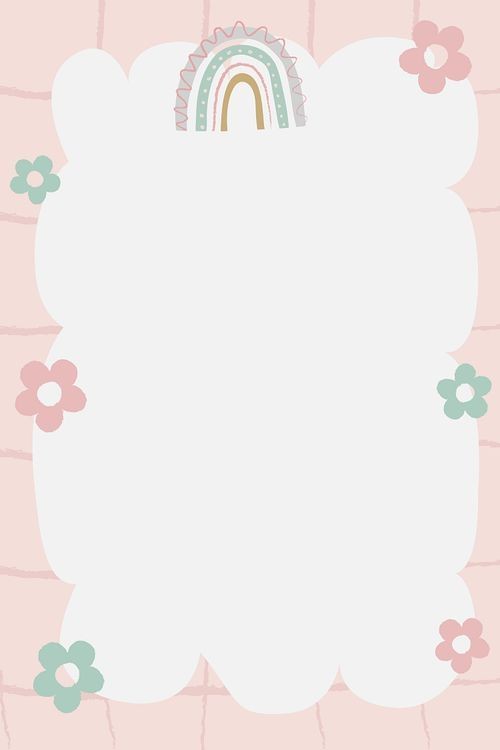 Коммуникативная игра «Здравствуй!»Цель: активизация детей на совместную деятельность, создание радостной атмосферы общения.Здравствуй, здравствуй,		 Солнышко!						поднимают руки вверх, выполняя движение кистями рук «фонарики»,Улыбнись скорее!				хлопают в ладоши,Мы под ярким солнышком			Пляшем веселее.кружатся на месте,Здравствуй, здравствуй, 			Мой дружок!		поворачиваются друг другу парами, здороваются за руку,Улыбнись скорее!				хлопают в ладоши,Встанем парами в кружок,			Спляшем веселее. 				кружатся парами, взявшись за руки,Здравствуй, утро доброе!дети встают в хоровод и, держась за руки, идут в круг, Улыбнись скорее!				хлопают в ладоши,Мы с друзьями нашими				идут спиной из круга, держась за руки,Спляшем веселее.				выполняют движение «хлоп-топ».Коммуникативная игра «Поздоровались»Цель: побуждение детей к коммуникативному контактуМальчики и девочки встают парами по кругу. 1. Раз, два, три. Стоп!Повернулись:«Здравствуйте!» Идут по кругу, держась за руки, поворачиваются лицом друг к другу и вместе произносят «Здравствуйте!».А теперь пойдем, пойдем И к соседу перейдем.Каждый поворачивается вправо на 900,  идут двумя кругами противоходом, останавливаются, образуя новую пару.2. Ручки – хлоп, хлоп, хлоп!Улыбнулись:«Здравствуйте!»Хлопают ритмично в ладоши, затем опять здороваются.А теперь пойдем, пойдем И к соседу перейдем.Каждый поворачивается вправо, идут двумя кругами противоходом, останавливаются, образуя новую пару.3. Ножкой – топ, топ, топ!Поклонились:«Здравствуйте!»Топают одной ножкой, кланяются друг другу.А теперь пойдем, пойдем И к соседу перейдем.Каждый поворачивается вправо, идут двумя кругами противоходом, останавливаются, образуя новую пару.Весела была игра,Но заканчивать пора.Обнимитесь на прощанье…И все громко:«Здравствуйте!» Коммуникативная игра «Как тебя зовут?»Цель: воспитание доброжелательных отношений между детьми.Дети стоят в кругу. В центре – Ведущий (ребенок) с мячом в руках. Дети начинают движение шагом по кругу в одну сторону, Ведущий – противоходом, ритмично проговаривая текст:	Я иду, иду, иду.	Здесь дружка себе найду.	Ведущий останавливается и поворачивается лицом к ребенку из круга, остановившемуся напротив, бросает ему мяч:	Мяч скорей, дружок, лови,	Имя мне свое скажи.Выбранный «дружок» ловит мяч и говорит свое имя (различные варианты имени – полное, уменьшено-ласкательное). Затем выходит с мячом в центр круга в роли Ведущего. Игра продолжается.Игра по кругу с мячом «Я грущу, когда…»,«Я веселюсь, когда…».Цель: формирование умения детей дифференцировать эмоции грусти и веселья.Дети стоят по кругу. В центре круга стоит ведущий и бросает мяч любому из них, произнося: «Я грущу, когда…». Ребенок, поймавший мяч должен продолжить фразу.Коммуникативная игра «Не грусти»Цель: воспитание доброжелательных отношений между детьми.Дети встают в круг, поворачиваются парами лицом друг к другу.1 куплет. 	Мой дружок, не грусти!дети гладят друг друга ладошкой по головеНа меня ты посмотри.похлопывают себя по груди правой ладошкойМне скорей улыбнисьвыполняют «пружинку»И к другому повернись.дети поворачиваются в другую сторону, образуя новые парыПроигрыш:	кружатся парами2 куплет.	Мой дружок, не грусти!дети гладят друг друга ладошкой по головеТвои плечи хороши!похлопывают друг друга по плечамЩечки, ушки разотрилегко растирают ладошками друг другу щеки и ушиИ к другому перейди.дети переходят, образуя новые парыПроигрыш:	кружатся парами3 куплет.Мой дружок, не грусти!дети гладят друг друга ладошкой по головеМне по спинке постучи,похлопывают друг друга ладошками по спинеТвои ручки хороши!хлопают ладошками по ладошкам другогоВеселее попляши!выполняют «пружинку», ритмично хлопая в ладошиПроигрыш:	кружатся парами.Подвижная игра под музыку «Настроение»Цель: закрепление знаний детей о различном настроении, учить детей передавать эмоции с помощью мимики.Дети идут по кругу, взявшись за руки под музыку А. Спадавеккиа «Добрый жук». В соответствии с текстом,  передают то или иное настроение интонацией, мимикой и движениями.1. 	Я сегодня очень рад,	Очень рад, очень рад,	Что иду я в детский сад,	В детский сад, в детский сад.		Буду в садике играть,		Бегать, прыгать танцевать.		Мой дружок, не отставай,		Все за мною повторяй!Проигрыш:	Дети выполняют «пружинку» с хлопками, затем кружении поскоками вокруг себя.2. 	Я сегодня удивлен,	Удивлен, удивлен:	Сколько ест огромный слон,	Сколько тонн скушал он?		Удивляюсь я ему,		Может тоже так смогу?		Друг мой тоже удивлен:		Как же ложку держит слон?Проигрыш:	Дети поднимают и опускают плечи, разводя руки в стороны, одновременно наклоняют голову то к правому, то к левому плечу.3. 	Ой, как страшно! Я боюсь,	Я боюсь, я боюсь!	Я от страха весь трясусь,	Весь трясусь, весь трясусь!		Побоюсь еще немножко,		Выгляну потом в окошко.		Побегу к своим друзьям		И мой страх исчезнет сам.Проигрыш:	Дети сначала изображают страх: приседают, закрывают лицо руками, трясутся и т.д. Затем «выглядывают» из-под руки вправо-влево, громко хлопают в ладоши.4. 	Сильный дождь все утро лил.	Я немного загрустил.	Тучи хмурятся на нас.	Очень грустно мне сейчас.		Буду долго я грустить, 			Буду хныкать, слезы лить.		Только друг меня спасет,		Грусть в сторонку отведет. Проигрыш:	Дети вздыхают, «вытирают слезы» ладошками, ходят, опустив голову.Коммуникативная игра «Пойми меня»Цель: формирование у детей умения невербально сообщать о своих эмоциях, без слов понимать настроение другого человека,Дети встают в круг, поочередно показывают то или иное настроение с помощью жестов, мимики. Остальные должны отгадать это настроение.Коммуникативная игра-хоровод «Компот»Цель: воспитание готовности прийти на помощь.Дети водят хоровод, подпевая слова на мелодию русской народной песни «Пойду ль я, выйду ль я», выполняя движения по текстуКак у нашей тети ВалиСадик дружно мы сажали.Вот так-так и вот так-так Садик дружно мы сажали.Как у нашей тети ВалиСадик щедро поливали.Вот так-так и вот так-так Садик щедро поливали.Как у нашей тети ВалиС сорняками воевали.Вот так-так и вот так-так С сорняками воевали.Как у нашей тети ВалиФрукты вместе собирали.Вот так-так и вот так-так Фрукты вместе собирали.Дети останавливаются лицом в круг, ведущий выносит большую кастрюлюУрожай мы соберем,Тете Вале отнесем.Тетя Валя сварит вкусный,Ароматный нам компот.Кто же ягоды и фруктыДля компота принесет?Дети по очереди выходят в круг и произносят слова:К тете Вале я приду,Для компота принесу…Ребенок называет ягоду или фрукт, причем название должно начинаться с той же буквы, что и его имя. Например, Алеша несет для компота апельсин, Боря – банан, Ваня – виноград и т.д. 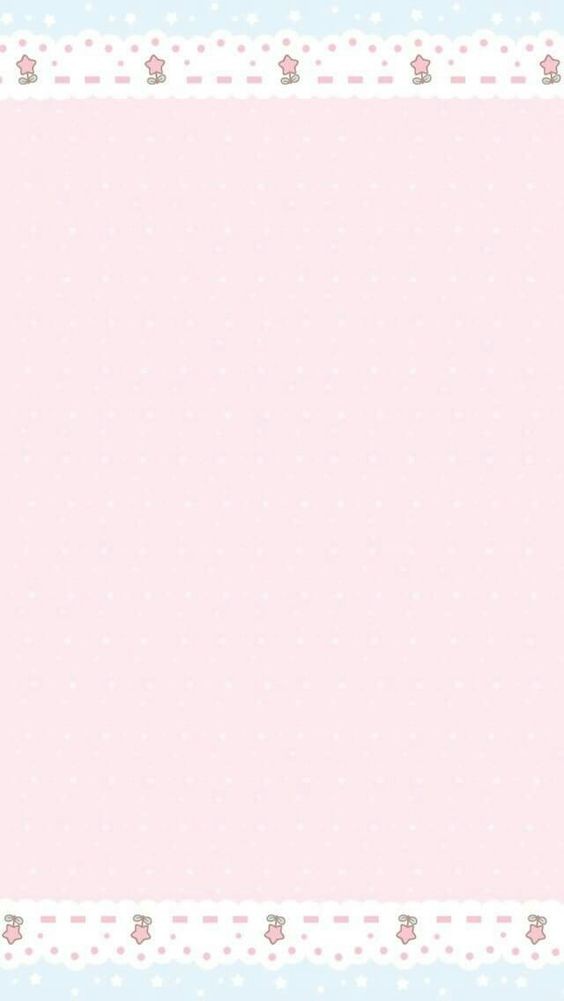 Коммуникативная игра-хоровод «Добрые друзья»Цель: воспитание доброжелательного отношения к окружающему миру.Дети встают в два круга (один вокруг другого).1. 	Утром рано я встаю,		       	В детский сад скорей бегу. 	      Дети идут противоходом: внешний круг по часовой стрелке, внутренний – против часовой.	Потому что ждут меня 		      	Очень добрые друзья.Останавливаются, поворачиваются лицом друг другу, берутся за руки и качают ими.2. 	Я люблю гулять зимой, 	Летом, осенью, весной.	Мои добрые друзья -	Солнце, воздух и вода.Дети снова идут противоходом: только теперь внутренний круг - по часовой стрелке, а внешний – против часовой.3. 	Птички песню распевают,Стоят, взмахивая руками, как крылышками, поворачиваясь вправо-влево.А цветочки мне кивают.Выполняют «пружинку».Лес, луга, сады, поля –Тоже добрые друзья.Кружатся парами, руки «лодочкой».4. 	Дома тоже ждут меняДети стоят лицом друг к другу, затем делают 4 шага назад (внутренний круг становится уже, а внешний – шире).Очень добрые друзья:Круги сходятся на 4 шага.Пластилин, конструктор, краски,Книжки, кубики, раскраски.Выполняют хлопки парами: хлопок в свои  ладоши, хлопок в ладоши партнера по игре.Коммуникативная игра «Что такое хорошо»Цель: активизация детей на занятие, формирование у детей умения выполнять движения в группе.Дети делятся на 2 группы и встают в две шеренги лицом друг к другу.1 куплет1-я группа:			Если в небе солнце светит.Дети первой шеренги выполняют «пружинку» на месте, дети второй шеренги молча смотрят2-я группа: 	Это очень хорошо!Дети второй шеренги хлопают в ладоши на месте, дети первой шеренги молча смотрят1-я группа:			Поплясать хотят все дети.Дети первой шеренги, взявшись руки, делают 4 шага вперед.2-я группа: 	Это очень хорошо!Дети второй шеренги, взявшись руки, делают 4 шага вперед и встают перед детьми первой шеренги.На проигрыш дети первой и второй шеренги образуют пары и кружатся, держась за руки «лодочкой».2 куплет2-я группа:			Барабанит дождь в окошко.Дети второй шеренги, взявшись руки, делают 4 шага назад.1-я группа: 	Это очень хорошо!Дети первой шеренги, взявшись руки, делают 4 шага назад.2-я группа:		Мы пойдем гулять в сапожках.Дети второй  шеренги выставляют ножку на пятку1-я группа: 	Это очень хорошо!Дети первой шеренги хлопают в ладоши на месте, дети второй шеренги молча смотрятНа проигрыш дети в каждой  шеренге образуют пары и кружатся «лодочкой».3 куплет1-я группа:			Дружно за руки возьмемся.Дети первой шеренги берутся за руки2-я группа: 	Это очень хорошо!Дети второй шеренги тоже берутся за руки1-я группа:			Все друг другу улыбнемся.Дети первой шеренги поворачивают голову то вправо, то влево, слегка кивая и улыбаясь2-я группа: 	Это очень хорошо!Дети второй шеренги повторяют движенияНа проигрыш дети первой и второй шеренги идут по часовой стрелке, образуя один круг, затем свободно танцуют под любимую музыкуКоммуникативная игра-утешалочкаЦель: формирование у детей умения подбирать слова утешения.Дети делятся на 2 команды. Сначала первая команда придумывает проблемную ситуацию (например, «Девочка упала и плачет») и выбирают «актера», который играет роль утешаемого, а члены второй команды пытаются подобрать слова утешения.Коммуникативная игра-кричалка «Перекличка»Цель: формирования умения двигаться в парах, не мешая друг другу, не толкаясь.Педагог:		Кто шагает дружно в ряд? Дети:		Наш детсадовский отряд.Мальчики:	Раз, два! Девочки:		Раз, два!Все вместе:	Наш детсадовский отряд!Шагают парами (мальчик с девочкой) друг за другом бодрым шагом, взявшись за рукиПедагог:		За отрядом кто идет?Дети:		Это Васька, рыжий кот.Мальчики:	Раз - «Мяу!» Девочки:		Два - «Мяу!»Все вместе:	Это Васька, рыжий кот.Идут, перекатываясь с пятки на носок, выполняя руками плавные движения «мягкие лапки»Педагог:		Кто за Ваською бежит?Дети:		Мышка в гости к нам спешит.Мальчики:	Раз, «Пи-пи!» Девочки:		Два, «Пи-пи!»Все вместе:	 Мышка в гости к нам спешит.Идут на носочках мелкими шагамиПедагог:	 	Кто за ней шагает важно?Дети:		Петя-петушок отважный!Мальчики:	«Ку-ка-ре-ку! Девочки:		Ку-ка-ре!»Все вместе:	 Самый главный во дворе!«Высокий шаг»  со взмахами руками, как крыльямиПедагог:	 	Почему сто ног идет?Дети:		Гусеничка к нам ползет.Мальчики:	Раз, два, три, Девочки:		Четыре, пять!Все вместе:	 Ножек нам не сосчитать!Дети цепляются друг за друга «паровозиком»Коммуникативная игра «Начинается игра»Цель: активизация детей на занятие, закрепление у детей умения выполнять движения в группе, парами.1. Ту-ру-ру! Та-ра-ра!Светит солнышко с утра.Дети стоят в кругу и шагают на месте.К солнцу потянулись,Встают на носочки, поднимают руки вверх.Детям улыбнулись.Поворачиваются вправо-влево, улыбаются своим соседям по кругу.2. Ту-ру-ру! Та-ра-ра!Начинается игра.Берутся за руки, идут  по кругу.Громко хлопаем в ладошки:Раз, два! Раз, два, три! Хлопают ритмично в ладоши.Выставляем наши ножки,Посмотри, посмотри!Выставляют ножки на пятку, руки на поясе.3. Ту-ру-ру! Та-ра-ра!Начинается игра.Берутся за руки, идут  по кругу.Эй, мальчишки, выходите,Свою удаль покажите!Мальчики выходят в круг, выполняют присядку.Девочки, не отставайте,Вы кружиться начинайте!Девочки выходят в круг и кружатся «топотушками»4. Ту-ру-ру! Та-ра-ра!Начинается игра.Берутся за руки, идут  по кругу.Чтобы было всё в порядке,Начинаем мы зарядку.Ну-ка, Петя, выходи,Нам движенье покажи!В центр круга выходит выбранный ребенок и показывает движение зарядки, затем 4-й куплет повторяется и выходит другой ребенок, и т.д.Коммуникативная игра «Кто идет в хоровод?»Цель: активизация детей на совместную деятельность, создание доброжелательной атмосферы общения.Кто ко мне подойдет?Кто со мной плясать начнет?Маша, Маша (Катя, Вася…) подойдетИ со мной плясать пойдет.К педагогу подходит названный ребенок, они кружатся, взявшись за обе руки.Кто, кто к нам идет,С нами песенку с поет?Это Олечка (Ванечка, Сашенька …) идет. С нами песенку споет.Уже двое детей вместе с педагогом идут по кругу, образуя небольшой хоровод.Кто, кто к нам идет,С нами встанет в хоровод?Это Олечка (Ванечка, Сашенька …) идет. Будет дружным хоровод.Постепенно к педагогу подходят все дети, каждый раз водят хоровод, взявшись за руки.Коммуникативная игра «Как ты себя чувствуешь?»Цель: формирование умения чувствовать настроение другого.Игра проводится по кругу. Каждый ребёнок внимательно смотрит на соседа слева и пытается догадаться, как тот себя чувствует, рассказывает об этом. Ребёнок, состояние которого описывается, слушает и затем соглашается со сказанным или не соглашается.Коммуникативная игра-кричалка «Это я!»Цель: воспитание доброжелательного отношения между детьми, формирование новых знаний детей друг о друге.Педагог предлагает детям узнать больше друг о друге с помощью игры. Для этого ребята должны отвечать на вопросы фразой «Это я!».	Кто играть со мною хочет?		Это я! Это я!	Кто здесь громче всех хохочет?		Это я! Это я!	Кто умеет танцевать?		Это я! Это я!	В шашки, в шахматы играть?		Это я! Это я!	Кто тут любит рисовать?		Это я! Это я!	Книжки добрые читать?		Это я! Это я!	Кто цветочки поливает?		Это я! Это я!	Маме дома помогает?		Это я! Это я!	У кого есть брат в семье?		У меня! У меня!	А сестренка или две?		У меня! У меня!	Кто со спортом дружен, дети?		Это я! Это я!	Кто счастливей всех на свете?		Это я! Это я!Игра-хоровод «Хорошее настроение»Цель: активизация детей на совместную деятельность, создание радостной атмосферы общения.1.  Хорошим настроением 		дети идут по кругу,     Хочу я похвалиться. 		взявшись за руки,    Хорошим настроением    Хочу я поделиться:С солнышком лучистым,		дети останавливаются,С облачком пушистым,      поднимают руки, качают ими С теплым ветерком,			выполняют волнообразные движения правой рукой,С беленьким цветком.			делают «пружинку», выполняя движение руками «фонарики»,2.   Хорошим настроением 		взявшись за руки,     Хочу я похвалиться. 		дети идут по кругу,     Хорошим настроением     Хочу я поделиться:С голосистой птичкой,		машут руками, как крылышками,Рыженькой лисичкой,	    кружатся, «виляя хвостиком»,С малышом-зайчишкой,		прыгают, прижав «лапки», С косолапым мишкой.		имитируют движения медведя.3.   Хорошим настроением 		дети идут по кругу,      Хочу я похвалиться. 		взявшись за руки,     Хорошим настроением     Хочу я поделиться:Девочки захлопают -			девочки ритмично хлопают,Раз, два, три! Раз, два, три!Мальчики потопают - 			мальчики ритмично топают,Посмотри! Посмотри!4.    С хорошим настроением	дети, взявшись за руки,       Мы за руки возьмемся 	идут в круг,      С хорошим настроением	идут из круга,      Друг другу улыбнемся.Нельзя сегодня хмуриться		указательным пальцем И ссориться нельзя: 			отрицательный жест,Сегодня настроение Хорошее, друзья!				дети громко проговаривают, 									показывая «Класс!»Коммуникативная игра «В нашей группе все друзья»Цель: активизация детей на совместную деятельность, создание радостной атмосферы общения.Дети встают в круг, проговаривают слова и выполняют движения.1. Я, ты, он, она – В нашей группе все друзья!Показывают по тексту указательным пальцем, затем громко хлопают в ладоши.Вправо нужно повернутьсяИ соседу улыбнуться.Влево нужно повернутьсяИ соседу улыбнуться.Поворачиваются к соседям справа и слева, приветливо улыбаются.2. Я, ты, он, она – В нашей группе все друзья!Показывают по тексту указательным пальцем, затем громко хлопают в ладоши.Раз, два! В круг шагаем,Руки всем мы пожимаем.Идут в круг, пожимают друг другу руки.Раз, два! Теперь из круга.Машем, машем ручкой другу.Идут из круга и машут рукой, словно прощаясь.3. Я, ты, он, она – В нашей группе все друзья!Показывают по тексту указательным пальцем, затем громко хлопают в ладоши.Если вправо повернусь,То с соседом обнимусь.	Если влево повернусь,То с соседом покружусь.	Поворачиваются к соседям справа и обнимаются, с соседями слева кружатся, взявшись за руки.Я, ты, он, она – В нашей группе все друзья!Показывают по тексту указательным пальцем, затем громко хлопают в ладоши.Коммуникативная игра с воздушным шариком  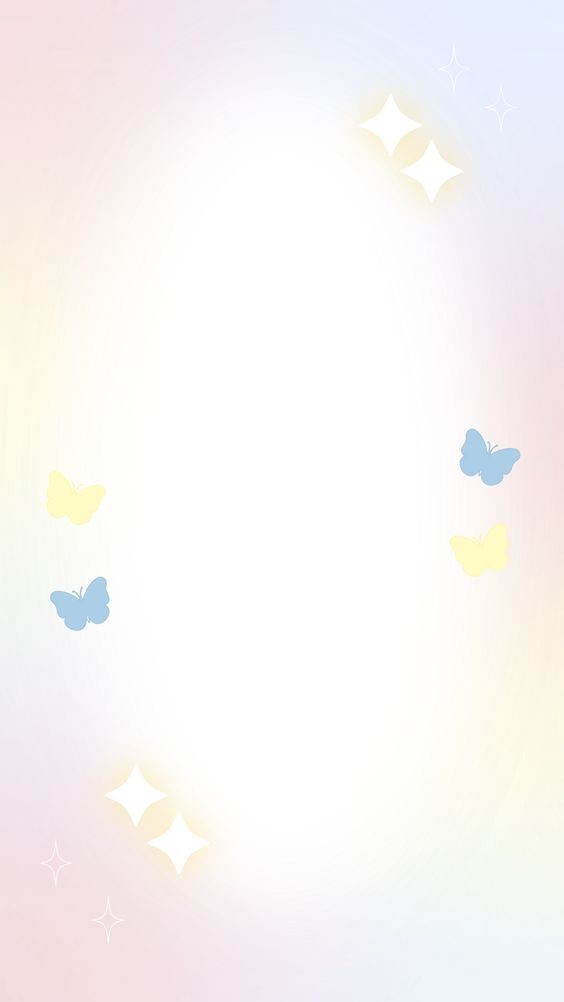 «Мой друг самый добрый, потому что…»Цель: развитие способности детей находить в людях положительные качества. Дети стоят по кругу. Каждый ребенок держит  в руках воздушный шарик и рассказывает о положительных качествах своего друга, затем передает шарик тому, о ком говорил теплые слова. Игра продолжается, пока все дети не выскажутся.Коммуникативная игра «Восемь петухов»Цель:  формирование умения продолжать предложение, припоминать и воспроизводить ранее услышанное, соотносить речь и движение.Дети встают в круг друг за другом.У бабуси Вали			идут по кругу, взмахивая Жили-поживали 			руками, как крыльями,Восемь петухов,Восемь плясунов.Целый день не ели,		прижав ладони к вискам, качают Целый день не спали. 		головой,У бабуси Вали			кружатся на месте, взмахивая Петухи плясали. 			руками,Дети поворачиваются в круг и по очереди называют и показывают какое-либо танцевальное движение, остальные повторяют. Движения постепенно прибавляются, но каждый раз сначала повторяются предыдущие движения.1 ребенок:Правой ножкой! 					Все вертят правой ногой, выставленной на пятку.2 ребенок:Правой ножкой, левой ножкой,Все вертят правой ногой, выставленной на пятку, затем левой ногой,3 ребенок:Правой ножкой, левой ножкой, правой ручкой…Все вертят правой ногой, выставленной на пятку, затем левой ногой, затем вытягивают правую руку вперед и вертят «фонариком» и т.д.Коммуникативная игра «Телефонный разговор»Цель: закреплять знания детей о правилах разговора по телефону.Дети делятся на пары, берут игрушечные телефоны. Один начинает телефонный разговор, другой отвечает. Затем дети меняются ролями.Коммуникативная игра «Изобрази пословицу»Цель: формирование умения использовать невербальные средства общения.Дети делятся на 2 команды. Педагог предлагает каждой команде изобразить с помощью мимики и жестов одну из пословиц, а команда соперников должна отгадать. Примеры пословиц:Кончил дело – гуляй смело.Семеро одно не ждут.Как аукнется, так и откликнется.Поспешишь – людей насмешишь.Коммуникативная игра с мячом «У меня есть пять друзей»Цель: развитие дружеского отношения к сверстникам, формирование умения соотносить речь и движение.Дети по очереди выходят в круг, отбивают мяч от пола, проговаривая ритмично текст:У меня есть пять друзей.Мне с друзьями веселей.Оля – раз,Миша – два,Ира – три,Катя – четыре,Сережа – пять.Ребенок произносит имена своих друзей, затем передает мяч тому другу, кого он назвал последним.Речевая игра-диалог «Тритатушки»Цель: формирование умения говорить выразительно, сопровождать речь ритмичными движениями.Дети встают парами, делятся на «первые» и «вторые», рассказывают потешку, сопровождая движениями по тексту.Все вместе:	 Трита-тушки! 			1 хлопок  в ладоши, 1 хлопок 							друг с другом,Три-та-та!				повторяют движения,
Кошка встретила кота!		ладошки прижимают к 									голове, качают головой,
1-е:	Котик кошку кличет,	«зовут» правой рукой,
2-е:	Ходит и мурлычет.	кружатся вокруг себя, 						движение «мягкие лапки»,Все вместе:	Трита-тушки! 			1 хлопок  в ладоши, 1 хлопок 							друг с другом,Три-та-та!				повторят движения,
Вышла кошка за кота!		ладошки прижимают к голове, 						качают головой,1-е:	За Кота-Котовича?	качают вытянутыми ладошками,2-е:	За Петра Петровича	«грозят» указательным пальцем, 						поставив правый локоток на 							левую ладошку,Вместе:	Он усат, 		показывают указательными 						пальцами длинные усы,Полосат,					горизонтальные движения 								ладошками, изображающие 								полоски на груди кота,В ушах кисточки висят.	прижимают ладошки к голове, 							машут поочередно,Ну, не Кот, а просто 		обнимают друг друга,Клад!					выставляют ногу пятку, 								одновременно разводя руки в 							стороны.Коммуникативная игра-танец «Покажите ваши ручки»Цель: сплочение коллектива.Дети встают в круг, выполняют движения по тексту.Ведущий:	Покажите ваши ручки! Дети: 	Наши ручки хороши!Дети вытягивают ручки вперед, выполняют движение «фонарики».		В хоровод мы дружно встанем		И попляшем от души. Берутся за руки, идут по кругу.Ведущий:	Покажите ваши плечи! Дети: 	Наши плечи хороши!Дети приподнимают то правое, то левое плечо.		В хоровод мы дружно встанем		И попляшем от души.   Поворачиваются друг за другом и, положив ладошки на плечи впереди стоящего, идут по кругу.Ведущий:	Покажите ваши локти!Дети: 	Наши локти хороши!Положение рук - перед собой «полочкой», ритмичные покачивания. 		В хоровод мы дружно встанем		И попляшем от души.   Поворачиваются друг за другом и, держась за локти впереди стоящего, идут по кругу.Ведущий:	Покажите ваши ушки! Дети: 	Наши ушки хороши!Держатся за свои ушки, качают головой.		В хоровод мы дружно встанем		И попляшем от душиПоворачиваются друг за другом и, держась за свои уши (или ушки впереди стоящего), идут по кругу.Ведущий:	Покажите ваши ножки!Дети: 	Наши ножки хороши!Шлепают ладошками по коленям.		В хоровод мы дружно встанем		И попляшем от души.  Поворачиваются друг за другом и, держась за ноги впереди стоящего, пытаются идти по кругу.Коммуникативная игра в парах «Помирились»Цель: воспитание доброжелательного отношения к сверстникам, укрепление мелкой моторики пальцев рук.Дети стоят парами по кругу спиной друг к другу.Я обиделся на друга,Я не буду с ним дружить.Дети стоят насупившись, держа руки на поясе, ритмично притопывая ногой.Только скучно почему-тоОдному, без друга, жить.Качают головой, прижав ладошки к вискам.Хватит нам уже сердитьсяПоскорей давай мириться.Поворачиваются друг к другу, «грозят» указательным пальцем.Ты мой друг!Первый ребенок подает руки ладошками вверх второму.И ты мой друг!Второй кладет свои ладошки поверх ладошек друга.Веселятся все вокруг.Берутся за руки, качают руками.Мы в ладошки хлопаем:Хлоп-хлоп! Хлоп-хлоп-хлоп!Ритмичные хлопки.Вместе ножкой топаем:Топ-топ! топ-топ-топ!Ритмичные притопы.С другом вместе прыгаем:Прыг-прыг! Прыг-прыг-прыг!Прыгают на месте, взявшись за руки.И ногами дрыгаем:Дрыг-дрыг! Дрыг-дрыг-дрыг!Выбрасывают поочередно то правую, то левую ногу в подскоках.Мой дружок, улыбнись!Мир, мир, не дерись!Пальчиками миримся,Цепляются мизинцами и «мирятся».А потом обнимемся.Обнимаются.Коммуникативная игра «Как мы играем»Цель: формирование умения изображать виды игр жестами и движениями.Дети стоят по кругу, взявшись за руки.1. Наш любимый детский сад.С нетерпеньем ждет ребят. Там играем мы весь день,Нам весь день играть не лень.Идут по кругу по часовой стрелке.	Раз, два, три, четыре, пять.	Будем в прятки мы играть.	Раз, два, три, четыре, пять.	Я иду тебя искать.Останавливаются, встают парами друг за другом лицом в круг. «Вторые» стоят за спиной «первых», выглядывают друг из-за друга.2. Наш любимый детский сад.С нетерпеньем ждет ребят. Там играем мы весь день,Нам весь день играть не лень.	Мячик, полосатый бок,	По дорожке скок да скок.	Будем с мячиком играть –	Я – ловить, а ты - бросать.Дети встают парами лицом друг к другу, имитируют игру в мяч.3. Наш любимый детский сад.С нетерпеньем ждет ребят. Там играем мы весь день,Нам весь день играть не лень.	Классы будем рисовать	И по клеточкам скакать.	От нуля до десяти.	Ты попробуй их пройти!Дети встают друг за другом, прыгают, чередуя прыжки на одной ноге с прыжками на двух, продвигаясь вперед.Игры по кругуДети стоят по кругу, держат руки ладонями вверх так, что правая ладонь каждого ребенка лежит на ладони его соседа справа, а на ладони левой руки сверху лежит ладонь соседа слева.Дети по очереди хлопают правой рукой по ладони соседа слева и произносят слова (каждое слово следующий игрок).Тот игрок, на котором текст заканчивается, называет любое число (до 10, иначе игра не закончится). Дальше игра продолжается, но дети по очереди считают до указанного числа. Игрок, называющий последнее число, при хлопанье должен ударить по ладони соседа. Задача соседа — отдернуть руку до того, как по ней ударили, но не раньше, чем произносится число.ЗвоночкиМамины дочки Звенели в звоночки.Сколько звоночковУ маминых дочек?Мишки и шишки	С ёлки на мишекПадали шишки.Сколько же шишекУпало на мишек?Цветочки Как у нас в садочкеЗацвели цветочки.Желтых, красных, голубых – Посчитай скорее их!Лягушки	В старой кадушке	Сидели лягушки.	Сколько лягушек	Сидело в кадушке?Приложение 4Сборник риторических игрИгра «Дикторы»Цель: формирование умения говорить четко, правильно.Детям предлагают по очереди сесть за экраном «телевизора» и произнести текст с определенной интонацией. Текст должен быть небольшим, например: «Дорогие ребята! Сегодня в нашем детском саду произошло хорошее  событие – в зимнем саду расцвел кактус». Предлагаемая интонация: повествовательная, восклицательная, вопросительная.2. Игра «Хвастуны»Цель: повышение самооценки ребенка, формирование умения находить в себе положительные черты.Дети сидят по кругу. Педагог предлагает детям сказать о себе что-нибудь хорошее, похвастаться своими хорошими качествами.  Дети по очереди уверенно сообщают: «Я самая красивая!», «У меня самые длинные волосы», «Я лучше всех прыгаю (бегаю, рисую и т.д.)». Остальные дети должны громко аплодировать каждому выступающему. Игра может продолжаться не один, несколько раз.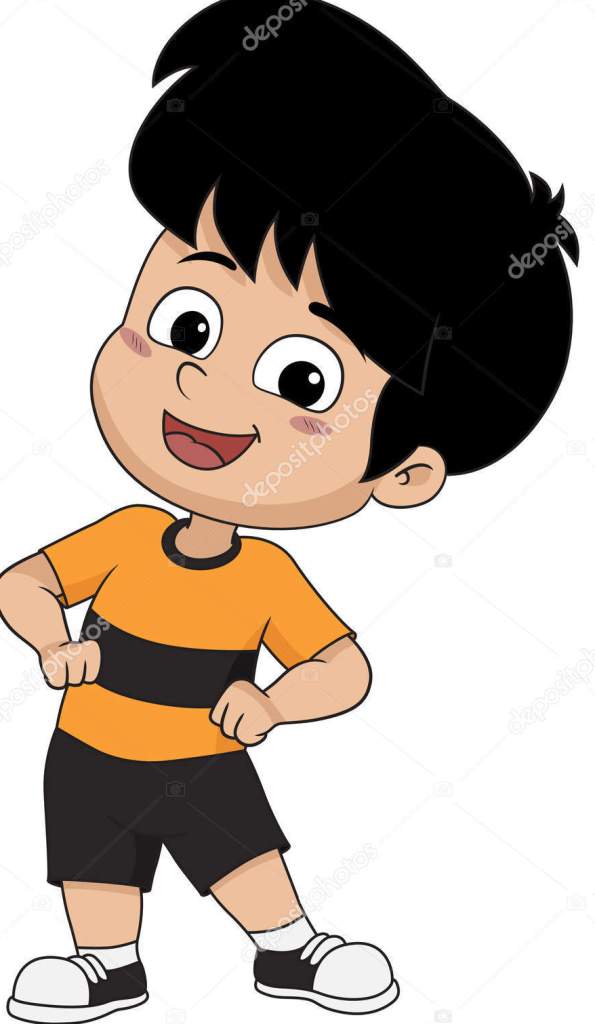 3. Игра «Телефонный разговор»Цель: закреплять знания детей о правилах разговора по телефону.Дети делятся на пары, берут игрушечные телефоны. Один начинает телефонный разговор, другой отвечает. Затем дети меняются ролями.4. Игра «Нет, я не согласен»Цель: формирование умения обосновывать свое мнение, оспаривать предложения взрослого.Дети сидят в кругу. Педагог произносит какое-либо утверждение. Например, «Сегодня пойдет снег».  Дети по очереди опровергают сказанное педагогом, пытаясь обосновать свой ответ. Например, «Нет, снега не будет, потому что на улице очень тепло», «Нет, снег не пойдет, потому что уже весна» и т.д.5. Игра «Выразительная речь»Цель: совершенствование умения говорить выразительно, с различным настроением.Воспитатель предлагает детям рассказать знакомое стихотворение, передавая интонацией, мимикой и жестами какой-либо характер. Например, первое четверостишие стихотворения С. Маршака «Мой веселый, звонкий мяч…» прочитать сначала весело, затем грустно, с удивлением, со злостью, боязливо: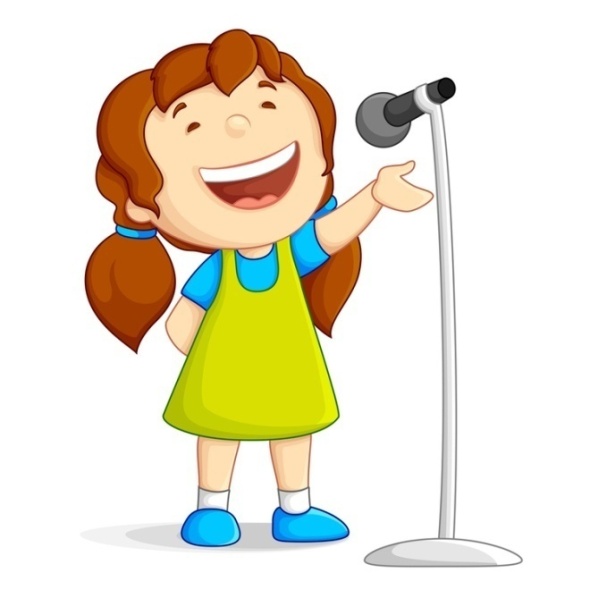 Мой веселый, звонкий мячТы куда пустился вскачь,Желтый, красный, голубой,      Не угнаться за тобой. 7. Рассказывание сказки «Теремок» по кругуЦель: формирование умения вступать в разговор, вести и заканчивать его, использовать вербальные и невербальные средства.Дети встают в круг, рассказывают сказку по одной фразе, сопровождая выразительными жестами и мимикой.8. Игра-интервью «Корреспонденты».Цель: формирование умения вступать в процесс общения, начинать и поддерживать диалог.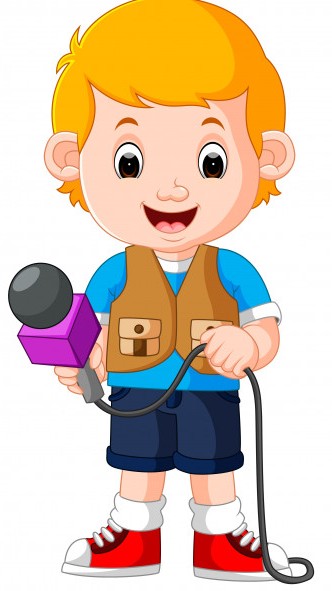 Дети делятся на 2-3 подгруппы и считалкой выбирают «корреспондентов» детской газеты «Малыш» (можно предложить детям самим придумать название газеты). Корреспонденты, используя игрушечный микрофон, должны взять интервью у детей своей группы по темам: «Расскажите о своем  лучшем друге», «Профессия моей мамы (папы) - …», «Что вы думаете о погоде сегодня», «Ваши любимые игры осенью (зимой, весной, летом)».9. Речевая игра «Скажи по-разному»Цель: формирование умения проговаривать одно и то же слово с различной интонацией (грубо, плаксиво, весело, грустно и т.д.).Каждый ребенок проговаривает выбранное одно для всех слово (например, «дай», «дождь») с указанной интонацией.10. Игра «Реклама»Цель: формирование умения публичного выступления.Ребенку предлагается «прорекламировать» какой-либо предмет. Можно предложить для рекламы самый необычный предмет – свою игрушку, носовой платок, носок и т.д.11. Пресс-конференция. Тема: «Как я провел свои выходные»Цель: формирование умения вежливо отвечать на вопросы собеседников, четко и правильно формулировать ответ.Дети сидят по кругу. Выбирается один ребенок, который будет отвечать на все вопросы. В игре по желанию детей можно использовать игрушечный микрофон.12. Игра «Нет, у меня!»Цель: формирование навыков убедительной речи.Дети садятся на стульчики. Выбираются 2 участника игры, которым педагог дает по небольшой коробочке. В одной из коробочек лежит платочек. Каждый из выступающих пытается убедить зрителей, что платочек у него. Задача зрителей – угадать – у кого же находится  платочек. Если зрители ошибаются, то они получают «наказание» - попрыгать на одной ножке.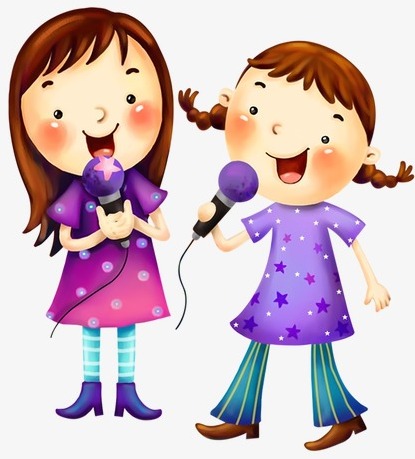 13. Игра «Прорвись в круг»Цель: формирование умения убеждать.Дети стоят в кругу, крепко взявшись за руки. Ведущий (ребенок) стоит за кругом и пытается войти в круг, используя уговоры, угрозы, попытки «прорваться».14. Игра «Стихотворение на ушко»Цель:  формирование четкой дикции детей.Дети садятся на стульчики рядом друг с другом, выбирают известное  всем участникам стихотворение. Первый игрок тихо говорит на ушко второму первое слово выбранного стихотворения. Второй говорит третьему ребенку второе слово и т.д. Последний в ряду должен громко объявить услышанное  слово и проверить, не «потерял» ли кто слово из стихотворения. Вариант: игра может продолжаться до тех пор, пока не будет рассказано всё стихотворение.15. «Назови свои сильные стороны»Цель: развитие способности думать о себе в позитивном ключе и не стесняться говорить о себе в присутствии других.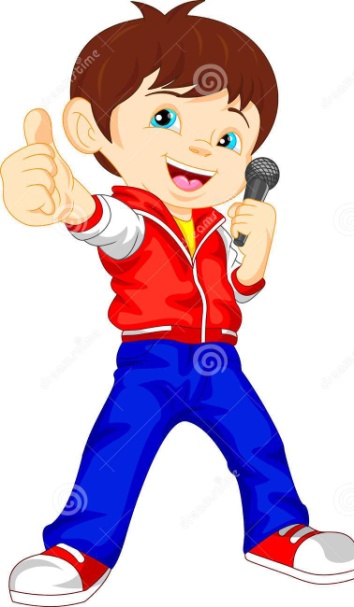 В группе организуется импровизированная сцена или трибуна.Каждый ребенок берет в руку игрушечный микрофон (если есть возможность, то настоящий, усиливающий звук), выходит на «сцену» и говорит о себе. Даже если это будет только одно предложение – ребенок переживет настоящий успех выступления перед аудиторией.16. Игра «Спасибо со сцены»Цель: формирование умения говорить перед большой аудиторией.Педагог предлагает ситуацию: «Ребята, представьте, что вы выиграли в очень трудном конкурсе. Победа вам досталась нелегко, вы приложили много сил, чтобы стать первым. Наконец, вам вручили замечательный приз. Получив его, вы хотите сказать слова благодарности тем, кто помогал вам дойти до вершины славы». Дети по очереди берут в руку игрушечный микрофон, встают на какую-либо возвышенность (импровизированная сцена, стульчик и т.д.)  и, употребляя слова «спасибо», «благодарю», должны сымпровизировать небольшую речь.17. Игра «Лучше всех!»Цель: формирование умения говорить и принимать комплименты. Дети садятся полукругом на стульчики. Перед ними стоит «трон» для «самого лучшего». Водящий выбирается считалкой. Он садится на трон и с благодарностью принимает комплименты от детей. Дети же говорят, почему выбранный ребенок достоин чести называться «самым лучшим». Условие: на «троне» должны посидеть все дети. Более застенчивых лучше не ставить первыми. Педагог должен регулировать содержание комплиментов, чтобы оно не было обидным для сидящего на «троне» ребенка.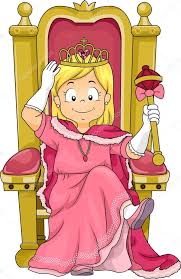 Приложение 5Сборник игр-ситуаций«Игры-ситуалочки»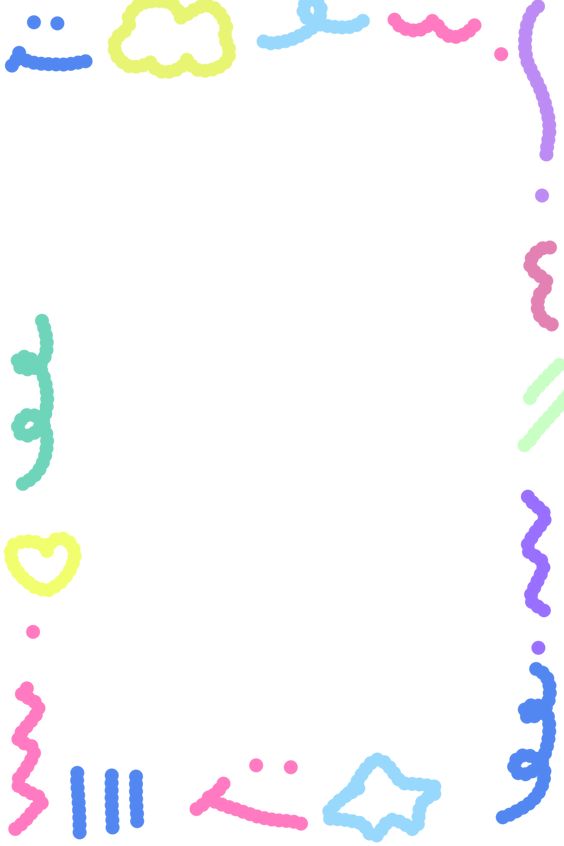 1. Умей попроситьЦель: формирование умения вступать в разговор, использовать вежливые слова, вербальные и невербальные средства.Ситуации:  - Вика принесла в детский сад новую игрушку. Нужно попросить ее дать игрушку, постараться объяснить, для чего так необходимо получить игрушку. - Мальчики играют в интересную игру. Коле тоже хочется с ними поиграть. Как попросить ребят, чтобы приняли в игру?Варианты: просьба излагается словами, только одним звуком (например, «а» или «о»), совсем без слов.2. Умей предложить помощьЦель: формирование умения вступать в разговор, использовать вежливые слова, вербальные и невербальные средства, чтобы предложить свою помощь.Ситуации: 	- Бабушка несет тяжелую сумку с продуктами.	- Малыш потерял свою игрушку.	- Мама пришла уставшая с работы. 3. Умей утешитьЦель: формирование у детей умения подбирать слова утешения, жесты утешения.Ситуации: 	- Девочка разбила любимую чашку и плачет.	- Мальчик плачет, потому что у его любимой машины отвалилось колесо.	- Валя расстроилась, потому что ее любимый цветок засох.	- Ира и Юля играют в «Больничку». Врач Ира сделала укол «дочке» Юли. Как утешить «плачущую» куклу?Варианты: дети утешают словами, без слов – жестами.4. Умей принять правильное решениеЦель: формирование умения детей самостоятельно принимать правильное решение в проблемной ситуации.Ситуации: 	- У меня отняли конфету.  	- Я кричала и требовала купить новую куклу.	- Я не хотел сам завязывать шнурки на ботинках и требовал, чтобы это сделала мама.5. Помоги другим вступить в общениеЦель: помощь детям в освоении навыков коммуникативного поведения.Ситуации: 	- Два мальчика сидят в песочнице в разных углах, не разговаривают, а играют по отдельности.	- Девочки поссорились из-за куклы и не хотят друг с другом разговаривать.	- Мальчик и девочка не могут поделить, кому сейчас качаться на качелях.	- Девочка во дворе что-то кричит своей бабушке, которая смотрит из окна, но бабушка не слышит, что говорит внучка.6. Умей привлечь внимание другихЦель: формирование умения детей привлечь к себе внимание других людей.Ситуации:	 - Девочка пришла в магазин, но из-за ее маленького роста ее не замечает продавец.	- Мальчик пришел первый раз в библиотеку.	- Родители долго разговаривают, не замечая, что их сын уже давно хочет что-то попросить.	- Дети увлеклись игрой и не слышат, что девочка хочет показать им новую книжку.7. Умей прощатьсяЦель: предоставление детям возможности пережить ситуации прощания. Ситуации: 	- Дети уезжают отдыхать к бабушке и прощаются с родителями.	- Ребенок ложится спать и желает спокойной ночи. 	- Катя прощается с подружкой, которая уезжает в другой город.	- Витя прощается со своим любимым мишкой, которого хочет отдать маленькому соседу.Варианты: дети прощаются вербально и невербально, с помощью жестов.8. Умей поздравлятьЦель: формирование умения придумывать поздравление и добрые пожелания, благодарить товарища за подарок. Ситуации:	- Вова дарит другу конструктор.	- Ира дарит Юле большую книгу.	- Ребята дарят мамам цветы на День матери.	- Ребята дарят поделки папам ко Дню защитника Отечества.9. Умей объяснить опозданиеЦель: формирование умения у детей объяснять свое опоздание куда-либо.Ситуации:	- Владик опоздал на тренировку в спортивную школу.	- Катя опоздала на день рождения подруги.	- Женя опоздал на занятие в детском саду.	- Валера забыл вовремя поздравить бабушку с днем рождения.10. Умей вежливо отказатьЦель: формирование умения вежливо отказать в чем-либо.Ситуации:	- Друг позвонил Игорю по телефону, но ему в данный момент некогда разговаривать.	- Подруга попросила у Кати цветные карандаши, но Катя не хочет их отдавать, потому что рисует картинку.	- Лёню зовут гулять, но он не хочет.	- Девочки уговаривают Лену поиграть с ними, но Лена отказывается, потому что хочет дочитать книжку.11. Умей помиритьсяЦель: формирование умения начинать и поддерживать диалог, передавать свое настроение посредством жестов, мимики, интонации.Ситуации:	- Оля и Маша не поделили куклу и поссорились.	- Витя и Миша подрались из-за робота.	- Женя поссорился с сестрой из-за уборки игрушек.	- Девочки постоянно спорят – кому красный бант, а кому – синий.12. Умей уступитьЦель: объяснение важности умения уступить в игре или делах.Ситуации:	- Катя и Миша собираются играть в настольную игру. Чей ход будет первым?	-  Сестрам подарили одну куклу. Кто будет первым играть с ней?	- Ира принесла интересную книжку с картинками. Все дети хотят ее посмотреть. Как быть? Приложение 6Сборник народных игрс диалогамиЦели:   - формирование умения детей строить взаимоотношения со сверстниками в игре;- развитие диалогической речи;- повышение интереса детей к устному народному творчеству;- воспитание уважительного отношения к членам семьи, пожилым людям.Курочка-рябушечкаДети выбирают Курочку-Рябушечку, остальные-цыплята. Цыплята встают кругом, Курочка-Рябушечка в центре.- Курочка-Рябушечка,
Куда пошла?
- На речку.
- Курочка -Рябушечка,
Зачем пошла?
- За водичкой.
- Курочка-Рябушечка,
Зачем тебе водичка?
- Цыпляток поить.
- Курочка-Рябушечка
Как цыплятки просят пить?
- Пи-пи-пи-пи-пи-пи-пи-пи!Цыплята пищат и разбегаются по всей группе.Курочка-Рябушечка: 	Куд-куда? Куд-куда?Ну-ка, ну-ка все сюда!Куд-куда вас понесло?Ну-ка, к маме под крыло!Цыплята подбегают к Курочке, обнимают ее. Игра повторяется с другой Курочкой.Коршун и цыплятаИграющие  выбирают  коршуна  и наседку, остальные — цыплята, которые крепко держатся друг за друга..                 Коршун  роет  ямку, а наседка с цыплятами  ходит вокруг него и нараспев говорит слова:Наседка: 	Вокруг  коршуна хожу,                                                                                                                             По три денежки ношу,                                                                                                                        По копеечке,                                                                                                                                                  По совелочке.Коршун продолжает рыть землю, он ходит вокруг ямки, встает, машет крыльями, приседает. Наседка с цыплятами останавливается, спрашивает коршуна:- Коршун, коршун, что ты делаешь?                                                                                                   - Ямку рою.                                                                                                                                          - На что тебе ямка?                                                                                                                    - Копеечку ищу.                                                                                                                                      - На что тебе копеечка?                                                                                                           - Иголочку куплю.                                                                                                                        - Зачем тебе иголочка?                                                                                                                 - Мешочек сшить.                                                                                                                                - Зачем мешочек?                                                                                                                    - Камешки класть.                                                                                                                                              - Зачем тебе камешки?                                                                                                                                - В твоих деток кидать.                                                                                                                          - За что?                                                                                                                                         - Ко мне в огород лазят!                                                                                                                         - Ты бы делал забор выше,
Коли не умеешь, так лови их.Коршун старается поймать цыплят, наседка защищает их.Пойманный цыпленок выходит из игры, а коршун продолжает ловить следующего. Подвижная игра с диалогом «Иван-косарь»Дети выбирают Ивана-косаря, остальные – Звери.Иван-косарь берет в руки палку (косу) и делает движения, как при косьбе. Звери переговариваются с ним: - Иван-косарь, что ты делаешь? - Траву кошу. - А зачем косишь? - Коров кормить. - А зачем коровы? - Молочко давать. - А зачем молочко? - Сырцы делать. - А зачем сырцы? - Охотников кормить. - А зачем охотников кормить? - В лесу зверей ловить! Дети быстро разбегаются кто куда, а Иван-косарь  ловит их.Подвижная игра с диалогом «Гуси вы, гуси»Дети распределяются на две группы (Дети и Гуси), выбирают Волка и Гусенка. Дети и Гуси стоят шеренгами на некотором расстоянии, Волк стоит между шеренгами.Дети:		Гуси вы, гуси,Красные лапки!Где вы бывали, Что вы видали?Гуси:		Мы видели волка:Ловил он гусёнка,Вот с такими зубами!Вот с такими когтями!Дети:		 Гуси вы, гуси, Красные лапки!Бегите от волка,Спасайте гусёнка!Гуси стараются перебежать на сторону Детей, Волк их ловит. Затем выбирают нового Волка.Подвижная игра с диалогом «Дедушко-медведушко»Дети выбирают Дедушку-медведушку, который отходит в другой конец комнаты. Дети постепенно подходят к Дедушке-медведушке, проговаривая с просящей интонацией слова:Дети: Дедушко-медведушко, Пусти нас ночевать!Дедушко-медведушко, Пусти нас ночевать!Дедушко-медведушко сердитым голосом отвечает:Ладно, заходите,Только не шумите.Не долго, не долго, не до вечера!Дети снова просят:	Дедушко-медведушко, 	 В баньку нас пусти!Дедушко-медведушко, 	 В баньку нас пусти!Дедушко-медведушка сердитым голосом, грозя пальцем, отвечает:	Хорошо, подите,	Да баню не сожгите!Дети кричат, причитая, слова:Ой, горит! Ой, горит!После этого дети разбегаются в разные стороны. Дедушко-медведушко догоняет и хватает одного из них, который и становится новым Дедушкой-медведушкой.Подвижная игра с диалогом «Гуськи»Дети встают в круг. Выбирается Дедка и встает посередине круга, в руках у него бумажка и платок. Дедка машет платком, а дети говорят:Сошлись гуси - гусаки Вокруг Дедки у реки,Стали гоготати, Дедке кричати:«Дедка, дедка пощади, Нас гусяток, не щипли,Дай нам платочек, денег мешочек.Дедка дает одному ребенку бумажку и говорит: На сумочку, подержи, Денежки не оброни.Другому ребенку он дает платок: На, платочек подержи, Мне головку завяжи, Раз пятнадцать поверни. Получивший платок завязывает Дедке глаза, а потом раскручивает его.В это время дети передают друг другу бумажку. Дети кричат Дедке: «Дедка слепой, бумажка пропала!» «Дедка» старается угадать у кого бумажка. Если отгадал, Дедкой становится тот, у кого была бумажка.Игра-диалог «Кисонька-Мурысонька»Дети выбирают Кисоньку-Мурысоньку. Кисонька встает перед детьми. Дети спрашивают Кисоньку, выразительно проговаривая вопросительные предложения. Кисонька отвечает, показывая руками действия, о которых говорит.- Кисонька-мурысонька,                                                                                                                                   Где ты была?- На мельнице.- Кисонька-мурысонька,                                                                                                                                                  Что там делала?
- Муку молола.
- Кисонька-мурысонька,                                                                                                                                                 Что из муки пекла?
- Прянички.
- Кисонька-мурысонька,                                                                                                                                               С кем прянички ела?
- Одна.
- Не ешь одна! Не ешь одна!		Говорят строго, грозя пальчиком.Подвижная игра с диалогом «Дедушка Сысой»Дети выбирают Дедушку Сысоя, он встает у противоположной стены. Дети идут к дедушке, проговаривая слова:Дети:		Здравствуй, седой Дедушка Сысой,Не тряси бородой, словно веничком,Не стучи клюшечкой, словно ступочкой,А послушай, что мы скажем Посмотри, что мы покажем.Дедушка:	 Здравствуйте, детушки-малолетушки, где вы бывали?Дети: 	Во сыром борочке!Дедушка: 	А что вы там делали?Дети: 	Что мы делали – не скажем,		Что мы делали – покажем!Дети имитируют задуманные движения, дедушка Сысой отгадывает и ловит детей.Подвижная игра с диалогом «Редя»Дети выбирают «Бабку» и «Редю» (редька). Ставится стул, на стул садится Бабка, ей на колени садится Редя. Дети встают вокруг них в круг и водят хоровод:Дети:		Редя, редя, кто тебя сажал?Поливанова жена при дорожке жила,Редю саживала, огораживала,От мороза укрывала,От солнышка поливала.Дети останавливаются и спрашивают Бабку:Бабка, бабка, поспела ли редька?Бабка:	Нет, не поспела, тяпайте дальше!Хоровод может повторяться любое количество раз, в определенный момент Бабка отвечает «Поспела!». В этот момент Редя пытается убежать, а Бабка ее удерживает. Если Редя смогла убежать и встать в хоровод, то дети поднимают руки и кричат: «Вытащили редьку!»Подвижная игра с диалогом «Шкракобушка»Двое детей ведут диалог, остальные стоят стайкой в стороне и слушают.- Где ты был? - На мельнице. - Что делал? - Муку молол. - Что вымолол? - Копеечку. - Что купил?- Калачик. - С кем съел?- С тобой. - Кто подбирал?Спрашиваемый отвечает: «Он», указывая при этом на кого-нибудь из детей. Все разбегаются со словами: «Шкракобушка, шкракобушка!» Шкракобушка старается поймать кого-нибудь, и если это удастся ему, то делаются шкракобушкой двое и т.д., пока они не переловят всех остальных.Подвижная игра с диалогом «Горшки» Дети делятся на две равные команды. Одна команда становится Горшками и присаживается на корточки в кружок. Другая команда — Хозяева. Они становятся за Горшками. Считалкой выбирают Покупателя. Он подходит к одному из Хозяев и спрашивает: - Почём горшок? - По денежке. - А он не с трещиной? - Попробуй. Покупатель легко ударяет по Горшку пальцем и говорит: - Крепкий, давай сговор! Хозяин и Покупатель протягивают друг другу руки, напевая:- Чичары, чичары,   Собирайтесь, гончары!   По кусту, по насту,  По лебедю горазду!   Вон! Со словом «вон» и Хозяин и Покупатель бегут в разные стороны вокруг Горшков. Кто первым прибежит к купленному Горшку, тот становится Хозяином, а опоздавший — Покупателем.Подвижная игра с диалогом «Хлибчик» Дети (нечетное количество участников игры) выбирают водящего – Хлибчика (хлебец), встают парами врассыпную. Хлибчик стоит отдельно и громко говорит: - Пеку, пеку хлибчик! - А выпечешь? - Выпеку! - А убежишь? - Посмотрю!После этого все бегают по комнате врассыпную. По команде воспитателя «Пара!» дети должны быстро найти пару и взяться за руки. Кому не досталось пары - становится Хлибчиком. . Подвижная игра с диалогом «Лень» Дети выбирают Лень, который садится на пол или стульчик. Дети стоят врассыпную поодаль от него. Дети: 	Тепло ли тебе, Лень? Холодно ли молодому? Лень: 	Не тепло. Дети: 	Не одеть ли нам его, Не обуть ли нам его? Как с молодца кафтан, 	дети изображают, как одеваютСо старушки сарафан, С молодицы-то платок, С красной девушки венок. Дети: 	Что ты, Лень, сидишь? Лень: 	Пить, есть хочу.Дети: 	Что же тебе надобно? Лень: 	Яства боярские,Питья государские. Дети: 	Кто спину не гнет, Тому ложка не в рот, А где гнулась спина, Тому рожь густа и колосиста, Колосиста, ядрениста. С зерна-то пирог, С колоска весь мешок.Лень вскакивает с места и догоняет детей. Пойманный ребенок становится Ленью.Подвижная игра с диалогом «Просо»Дети выбирают Водящего и встают в шеренгу.Водящие подходит к любому ребенку и спрашивает:- Приходи к нам просо полоть.- Не хочу!- А кашу есть?- Хоть сейчас!- Ах, ты ж, Лодырь!После этих слов Водящий и Лодырь обегают шеренгу и один из них, кто прибежал быстрее, занимает в шеренге освободившееся место. Чтобы ведущий и Лодырь не мешали друг другу во время бега, Водящий должен бежать вдоль шеренги перед ребятами, а Людырь - за их спинами. Тот, кто остался, становится Водящим.Подвижная  игра с диалогом «Лиски»Дети выбирают Лиса, встают в круг и кладут рядом с собой «лиску» (любой предмет - ленточку, игрушку, кубик и т.д.).Лис подходит к одному из играющих и заводит диалог:- Где был? - В лесу. - Кого поймал? - Лиску.- Верни лиску мою.- За так не отдаю.- За что отдашь - скажи сам. - Если обгонишь, тогда отдам.После этого они бегут в противоположные стороны по внешней стороне круга и стараются быстрее схватить «лиску». Кто быстрее – тот  становится хозяином «лиски», а игрок, который остался – Лисом.Ловля рыбДети делятся на две команды – Рыбаки и Рыбы. Встают в две шеренги друг напротив друга на небольшом расстоянии. Рыбаки имитируют движения вязания сети, Рыбы спрашивают:- Рыбаки, Рыбаки, что вы вяжете? - Невод, - Что вы будете ловить?- Рыбу.- Какую? - Щуку.- Ловите!Рыбы поворачиваются спиной и бегут до установленной черты. Рыбаки стараются их поймать. Игра повторяется, но называется другая рыба.Подвижная игра с диалогом «Кошка и мышка»Дети выбирают Кошку, остальные – Мышки. Мышки стоят шеренгой, Кошка – перед ними. Кошка начинает диалог:- Мышки, мышки, где вы были?- В кладовой.- Что там делали?- Масло ели.- А мне оставили?- Не оставили.- А где ложечки положили?- Под бочку сунули.- А куда кувшин поставили?- Шла по камешкам,   Напала злая собака -  Кувшин упал и разбился.- Тогда я буду вас ловить!Мышки перебегают на другую сторону, Кошка пытается кого-нибудь поймать. Если она до кого-нибудь дотрагивается, тот становится Кошкой.КотДети выбирают Покупателя, встают парами (друг за другом – сзади Кот, а спереди Продавец) по кругу, как в игре «Третий лишний». Покупатель подходит к любой паре и обращается к Продавцу:- Куда едешь?- В Москву! 	(Продавец может придумать другой город)- Кого везешь?- Кота.- Продай мне!- Что дашь?- Пять копеек, ложку меда (Покупатель может придумывать свою плату).Кот бежит за кругом в одну сторону, а покупатель – в другую, стараясь занять место освободившегося продавца.Гусиный мостДети выбирают Волка, Медведя и Гусака. Остальные – Гуси.Волк и Медведь берутся за руки, а Гуси с Гусаком выстраиваются перед ними. Медведь и Волк спрашивают, а Гусак отвечает:- Куда летите, Гуси?- Через моря в теплые края.- Не перелетите.- Положим соломинку и перейдем.- Она сломается.- Положим доски.- Их вода смоет.- Мой отец - мастер. - Он сделает железный мост, и мы пройдем.После этих слов Волк и Медведь поднимают руки, и Гуси проходят через эти ворота. Волк с Медведем, опустив руки вниз, ловят последнего Гуся. Если это удается, спрашивают, к кому он хочет идти - к Волку или к Медведю. Выбрав одного из них, Гусь становится за его спиной. Таким образом  образуются две группы - команда Волка и команда Медведя. Потом обе группы выстраиваются друг за другом, держась за пояс впереди стоящего, а Волк с Медведем сцепляются руками. Каждая цепь тянет в свою сторону. Выигрывает команда, цепь которой не обрывается или первый игрок не переходит отмеченную линию. Подвижная игра с диалогом «Здравствуй, сосед!»Цель: формирование умения быстро реагировать на происходящее, развитие умения быстро передвигаться, прыгая на одной ноге.Играющие проводят две параллельные черты в пять шагов расстояния между ними. Два ряда играющих располагаются на этих чертах один ряд против другого, на расстоянии вытянутой руки между отдельными игроками. Зачинщик скачет на одной ноге как можно скорее между рядами и, не останавливаясь, говорит кому-нибудь по своему выбору: «Здравствуй, сосед!». Тот быстро отвечает: «Здорово, соседушка!» - и скачет за ним.У конца рядов, если первый повернет налево (за первый ряд), то второй - направо, в противоположную сторону, и скачет позади второго ряда, чтобы повстречаться с первым у другого конца.Там первый, не останавливаясь, спрашивает: «Как поживаешь, сосед?» - и скачет посреди рядов; а второй, следуя за ним, отвечает: «Помаленьку, соседушка!».Оба, прыгая, продолжают путь, и каждый выбирает нового соседа, с которым разменивается теми же вопросами и ответами.Когда новые соседи ответят: «Помаленьку, соседушка!» - они также имеют право выбирать соседей.Кто стал скакать, уже не имеет права останавливаться, пока не кончится игра, - а она кончается, когда все играющие ответили на оба вопроса и прискакали на свои первоначальные места.Можно, по согласию, скакать и на правой ноге, и на левой, попеременно.	Более простой вариант игры (из книги М. Литвиновой «Русские народные подвижные игры»): Играющие делятся на равные группы и встают в два ряда лицом друг к другу на расстоянии вытянутых рук. Первые игроки - ведущие, они начинают игру: встают на одну ногу и скачут в направлении другой команды. Не останавливаясь, они обращаются к игроку: «Здравствуй, сосед!» Тот, к кому обращаются, отвечает: «Здравствуй!» - и прыгает за ведущим. Игра заканчивается, когда все дети образуют одну цепь прыгающих за ведущими.Дети должны повторять движения ведущего. 2. Тот, кто неточно выполняет движения, выходит из игры.Подвижная игра с диалогом «Гуси, где летали?»Цель: воспитание чувства команды.Дети делятся на две команды. Можно использовать атрибуты. Первая команда – «гуси», вторая – «сторожа». Команды выстраиваются вдоль двух линий, в середине – «горы», сначала ведут диалог:Сторожа:		Гуси, гуси, где летали?Белокрылы, где летали?Гуси:			Мы летали высоко!Поднимают руки вверхМы летали далеко!Поворачиваются вокруг себя, вытянув руки вперед.Сторожа:		Гуси, гуси, что видали?Белокрылы, что видали?Гуси:			За горою поле есть.Круговыми движениями рук показывают «поле»Там гороха - нам не счесть. «Грозят» указательным пальцемСторожа:		Гуси, за гору летите,Нам гороха принесите!Гуси:			Нет, туда не полетим,Вам гороха не дадим.Выполняют отрицательный жест головой и руками			Сторож поле охраняет,			Белокрылых догоняет!Ритмично хлопают в ладоши, затем «гуси» пытаются «перелететь» горы, а «сторожа» их ловят.Приложение 7Сборник материалов«Пословичная риторика»Комплексно-тематический план «В мире пословиц»Для детей 5-6 летДля детей 6-7 летКаталог пословицЦикл рассказов по пословицамСемь раз отмерь, один раз  отрежь	Жили - были торопливая белочка и терпеливая курочка. Решила торопливая белочка платье сшить. Взяла она красивую ткань, один кусок отрезала, другой кусок отрезала, всю ткань изрезала. Платье не  получилось.    	Решила терпеливая курочка сарафан сшить. Семь раз измерила, семь раз примерила, один раз отрезала. Нарядный сарафан вышел. Правильно люди говорят: …Шила в мешке не утаишь	Однажды мама на завтрак дала Ване репку и сказала:- Обязательно всё съешь. Репа очень полезна, в ней много витаминов.	Ваня попробовал репку и сморщил нос, она показалась ему невкусной. Он взял тарелку и выложил репку в собачью миску, сказав при этом:- Ешь, Дружок!	Пустую тарелку Ваня принёс маме на кухню.- Мамочка, я всё съел, – сказал Ваня.- Молодец, сынок! Теперь можно и сладкое, - сказала мама и дала Ване его любимую конфету. Конфета была такая  вкусная, что Ваня вмиг её съел.	Вдруг его позвала мама. Он радостный, побежал к ней.- Ваня, что это? – строго спросила мама.	Ваня посмотрел в собачью миску и увидел там репку. Дружок всё съел, а репку оставил. Собака сидела рядом с миской и радостно виляла хвостиком. Ваня покраснел, ему стало очень стыдно.- Шила в мешке не утаишь, - сказала мама грустным голосом.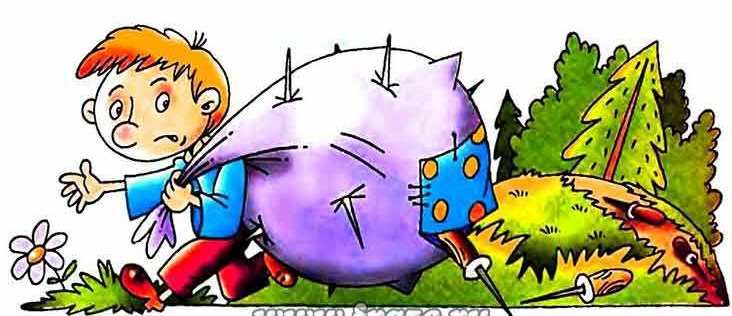 Тайное всегда становится явным   	Света ходила в детский сад, ей там очень нравилось: она с удовольствием  играла с детьми, была старательна на занятиях. А ещё Света любила сладкое. Один раз с ней приключилась неприятная история.  	 Это случилось в канун Нового года. В детских садах проходили утренники. Дети пели, водили хороводы вокруг украшенной ёлки, играли с Дедом Морозом.   	Света с нетерпением ждала, когда Дед Мороз станет раздавать подарки. И вот этот долгожданный день настал. Она выразительно рассказала стихотворение и наконец-то получила красивый мешочек с подарком. Света не могла дождаться, когда  можно будет  в него заглянуть. Все  ребята пришли в группу и стали разглядывать свои подарки. Света тоже открыла свой подарок. Там было много конфет, шоколадка, игрушечный заяц и мандарин. Мешочек быстро худел, а Светины карманы наполнялись красивыми фантиками. Совсем быстро в мешочке остались только длинноухий заяц и мандарин. Света увидела, что у других ребят мешочки почти нетронутыми. «Ну, зачем - думала Света, - я всё сразу съела?»   	Случилось так, что один мальчик Витя заболел и не пришёл на праздник. Воспитательница Мария Ивановна положила подарок в его шкафчик. Света это видела. Когда никого не было, она открыла Витин шкафчик, протянула руку к подарку, потом быстро отдёрнула её и подумала: « Нет, нельзя». Снова протянула руку и взяла чужой подарок. Она съела сразу несколько конфет из Витиного подарка. Остальное Света спрятала в сугробе, во время прогулки. Дети это увидели и сказали воспитательнице. Свете стало стыдно, он заплакала. А Мария Ивановна тихо сказала:- Тайное всегда становится явным.Тот сильнее, кто добрее  	 Жил-был мальчик Костя. Учился он в первом классе. Все мальчики из его класса записались в секцию каратэ. Костик не знал, что это такое, и тоже записался. Но оказалось, что это борьба. А Костик совсем не любил драться. Он был очень добрым мальчиком. Папа ему сказал:- Все мальчишки знают приёмы. И ты должен знать.   Костик не понимал, зачем ему какие-то приёмы знать. Он очень переживал, потому что не мог никому не делать больно. Один раз учительница Мария Ивановна его спросила:- Костик, тебе нравится ходить в секцию каратэ?   Мальчик с грустью в голосе ответил:- Нет, совсем не нравится. Там больно бьют.- А что же ты?- А я не могу, мне жалко ребят. Однажды тренер объявил:-Завтра будет турнир. Приглашайте своих пап и мам.   Костик пришёл из школы очень грустным. Ему не хотелось идти на турнир. Но папа обрадовался и сказал:-Ну, сын, покажешь, чему ты научился.- Я не хочу драться, папа, сказал мальчик,- можно я не пойду на турнир?   Но папа ничего не хотел слушать. На следующий день вся семья пришла в школу. 	Начался турнир. Объявили Костю и ещё одного мальчика. Мальчик начал наступать, а Костя отходил всё дальше и дальше. Потом встал и не трогался с места. Мальчик стал с ним бороться. Видно было, что Косте было очень больно, но он не заплакал, стойко держался. Турнир закончился. Все ребята, кроме Кости получили жёлтые пояса. У одного Кости пояс остался белый. Но он не расстроился, потому что он никому не сделал больно.   	Следующий день был выходным. Костя вышел погулять  во двор и поиграть с ребятами. Дети играли и не заметили, как во двор забежал чей-то пёс. На травке около детей грелся на солнышке маленький котёнок. Пёс, виляя хвостом, помчался к котёнку. Ребята разбежались кто - куда. Костик схватил котёнка на руки стал громко кричать:-Уходи! Фу! Фу!   Пёс остановился, а потом отошёл. В это время во двор влетела взлохмаченная девочка:-Тошка! Тошка! Ко мне!   Пёс, поджал хвост и прижав уши, подошёл к девочке. Она повернулась к котику и сказала:-Ты его не бойся. Он не кусается. Он ещё щенок.	Мальчик крепко прижимал к себе котёнка. Сердце маленького зверька от страха лихорадочно билось. Когда девочка увела своего пса к Косте подошли ребята.- Почему ты не убежал?- спросили они.-Как же я мог бросить котёнка? Он ведь такой маленький и беззащитный. Собака могла его обидеть. Как аукнется, так и откликнется    	Мама пришла с работы очень уставшая. Стёпа уже был дома, из детского сада его привела бабушка. Мама села на стул. Бабушка сказала:-Степан, принеси маме тапочки.- Бабушка, мне некогда, я играю. Принеси сама.   	Мама пошла на кухню и стала готовить ужин, а бабушка нарезала хлеб. Потом позвала Стёпу:- Внучек, помогай накрыть на стол.- Бабушка, мне некогда, я мультик смотрю,- отозвался Степан.   	Мама с бабушкой переглянулись.  Бабушка покачала головой и сама стала накрывать на стол. В это время Стёпа весело пробежал мимо кухни с бантиком на верёвочке, а кот Васька за ним, пытаясь поймать бантик. Мама окликнула сына, но он даже не отозвался. Стёпа весело хохотал,  Васька мяукал.- Стёпа, - ещё раз окликнула сына мама, - иди ужинать.- Мне некогда! - крикнул Степан и продолжал носиться по квартире, разбрасывая на своём пути всё, что ему попадалось.   Бабушка пыталась вразумить внука:-Мама тебя уже два раза звала ужинать. Как тебе не стыдно! Быстро садись за стол!- Я же сказал, что мне сейчас некогда! Вот поиграю с Васькой и приду.  	 Мама с бабушкой, больше ни слова не говоря, сели за стол, поужинали. Мама вымыла посуду, бабушка всё расставила по местам. Вдруг вбежал Стёпа:-Я есть хочу! Мама! Бабушка!   	Мама посмотрела на бабушку и сказала:- А нам некогда.   Бабушка согласно кивнула.- Как же так некогда? А как же я?- спросил Стёпа, и его глаза стали круглыми как плошки.   	Мама и бабушка молчали.- Мама! Бабушка! Я всё понял, заплакал мальчик, размазывая по щекам слёзы. А бабушка сказала…Длинная нитка – ленивая швея   	Захотела Наташа своей любимой игрушке, плюшевому мишке, сшить костюм. Она взяла лоскут ткани синего цвета в белый горошек, отрезала часть на курточку, часть на штанишки, ещё полоска ткани осталась для банта на шею. Раскроила ткань и села за стол шить. Взяла нитку и иголку, сделала несколько стежков, и нитка быстро закончилась.- Нет, это не годится, - сказала Наташа, - так я до самого вечера вшить буду, всё время вдевать нитку в иголку. Надо взять длинную нитку, чтобы получилось побыстрее. Вдела Наташа в иголку нитку, Нитка получилась такая длинная, что Наташе приходилось каждый раз руку далеко в сторону отводить. Вошла в комнату мама, понаблюдала за дочкой.- Наташа, что-то я не пойму, ты какие спортивные упражнения делаешь?- Да нет, мамочка, это я мишке костюмчик шью.   Посмеялась мама и сказала:- Длинная нитка – ленивая швея.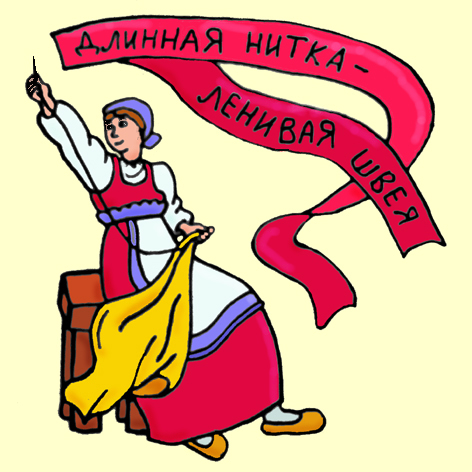 Всё в свой срок: придет времечко, вырастет и семечко   	 Однажды Маша и Ваня нашли маленькое семечко. Говорить оно не умело, а ребята не знали, что же может из него вырасти. Они учились ещё в начальной школе, и с семенами иметь дело им ещё не приходилось. Дедушка когда-то читал им сказку о крохотном волшебном семечке, из которого вырос золотой колосок.    	 Ребятам очень хотелось узнать, что вырастет из найденного семечка, и спросили об этом дедушку. Но дедушка не знал. Наутро Маша и Ваня придумали вот что. Взяли маленькую тряпочку, намочили её тёплой водой и положили в неё семечко, чтобы поскорее проклюнулся росток. Росток показался довольно быстро, и дети посадили его в землю.    	 Всё время, пока стояли тёплые денёчки, они бегали и проверяли, как чувствует себя растение, не забывая при этом поливать его. А дедушка сказал, что торопить события не стоит, и напомнил русскую пословицу: «Всё в свой срок: придет времечко, вырастет и семечко».От лени человек болеет, а от труда здоровеет 	Выходной день был серым и скучным. Ничего не хотелось делать. Сначала мы с Мишкой мечтали, потом пытались делать уроки. Но решили оставить это дело до завтра. Игра тоже как-то не клеилась. В шахматах мы потеряли фигуру, и долго искали её по квартире. Но она не попадалась. Потом сидели на диване, и нам обоим казалось, что мы чувствуем себя как-то не так.    	 Мама предложила нам помочь ей прибраться на балконе. Это было неинтересно, но мы согласились. Надо было навести порядок в инструментах, строительных материалах, оставшихся после ремонта, и аккуратно сложить старые игрушки. Как же сделать так, чтобы всё лежало компактно и красиво? Мы с Мишкой долго кумекали, что и как поставить. Наконец балкон был прибран. Настроение стало замечательным, а про головную боль мы забыли вовсе. А мама сказала нам: «От лени человек болеет, а от труда здоровеет». Маленькое дело лучше большого безделья   	На улице Тихой жило-было Маленькое Дело.А на улице Шумной жило-поживало Большое Безделье.Большое Безделье всегда хвасталось:– Вон я какое большое! А ты – мелюзга. Тебя и под микроскопом не видать.   Маленькое Дело помалкивало и смотрело на календарь: скоро весна.– На календарь все глядишь? – не унималось Большое Безделье. – Думаешь, солнце припечет, дождь польет, и тебя больше будет?   Наступила весна. Маленькое Дело брало маленькую лопатку. Вскапывало маленькую грядку и сажало маленькие зернышки.Большое Безделье брало большое одеяло, стелило его на большой поляне, брало большой журнал «Еженедельник бездельников» и отдыхало.    А когда всходили маленькие ростки и из них рождались великолепные цветы, все прохожие восхищались: какой аромат! Благодарили Маленькое Дело и приговаривали: мал золотник, да дорог.   Когда аромат цветов долетал до Большого Безделья, оно недовольно поворачивалось на другой бок и ворчало:– И все равно я лучше!  - А вы, ребята, как думаете?  (Маленькое дело лучше большого безделья).Делу - время, потехе - час!    Пришёл Костя из школы, пообедал и задумался: то ли сразу за уроки сесть, то ли сначала поиграть немного. А тут друзья позвали погулять. Пошёл Костя с ребятами на каток в хоккей играть. Заигрались так, что на улице уже темнеть стало, шайбу на льду не видно. Вернулся домой, а тут мама с работы пришла.- Как дела, Костенька, - спросила мама, - ты уже уроки сделал?- Да нет, ещё успею.  Костя порисовал в альбоме, поиграл с игрушками, подразнил кошку. И не заметил, как уже пора ужинать и спать ложиться. Время пришло быстро, а за уроки он так и не принялся.- Вот видишь, - сказала мама, - нужно всё делать в своё время. В народе говорят: делу – время, потехе – час.Дело мастера боится   Наступила весна. Витя знал, что весной из тёплых краёв к нам возвращаются птицы. Прилетают грачи, скворцы, ласточки…   Для скворцов люди делают специальные домики – скворечники. Витя на картинке видел этих птиц, и они ему очень понравились: черные, блестящие, с небольшой крапинкой. Мальчик представил себе, как он сделает домик для скворцов, там поселятся эти красивые птицы, выведут птенцов, а Витя будет за ними наблюдать и любоваться.   Витя взял молоток, гвозди, нашёл дощечки и стал мастерить. Но домик никак не получался: гвозди гнулись, дощечки раскололись, молоток всё время старался по пальцам ударить.  Вечером пришёл пап с работы, и Витя рассказал ему про свою задумку. Папа успокоил Витю.- Ничего, сынок, сейчас мы вместе сделаем.  Скворечник получился красивый. На следующий день папа с сыном вышли во двор и приладили домик на дерево, и Витя с нетерпением стал ждать прилёта птиц.Один с сошкой – семеро с ложкой.         Август месяц – пора урожай собирать. И вот дедушка попросил своих внуков помочь собрать урожай, а внуков у него было трое.         Просит первого:- Вань, помоги мне тут картошечку выкопать!- Да не, деда, что-то устал я.Дедушка сам и выкопал.Дальше надо капусту собирать. Просит второго внука:- Андрюша, помоги капусточку собрать!- Да не, деда, я спать хочу.Дедушка сам собрал.Нужно яблочки с деревьев снять, вот дедушка просит третьего внука:- Вова, помоги яблочки с дерева снять!- Ой, деда, живот болит!Снял сам яблоки.Вот приносит дедушка урожай в дом, а ребята налетают:- Вкусные яблочки! – кричит Вова.- Хорошая капуста! – Андрей хвалит.- А какая картошка! – Ваня радуется.А дедушка молчит, а потом говорит: «Я, получается, работал, а вы едите. А работать?» Стыдно стало внукам.С тех пор  больше не бездельничали внуки и собирали урожай вместе с дедушкой.Какие труды – такие и плоды    	В выходной день мама решила испечь для всей семьи вкусные румяные блинчики. Она хотела достать с полки банку с мукой, но неожиданно полка рухнула на пол, а мука рассыпалась по всему полу. Мама расстроилась, взяла веник и стала подметать, причитая:- Ай, ай, ай …  Сколько раз просила закрепить эту полку. Вот не послушали меня – и что вышло! Мужчины! Есть в доме мужчины?- сердилась мама.  	 На шум в кухню влетел ничего непонимающий папа, следом за ним приплёлся сонный Антошка.- Что случилось? – спросил удивлённо папа, но посмотрев на пол, всё сразу понял.- Вот, полюбуйтесь! Чтобы сегодня новую полку сделали и как следует повесили! Иначе ничего вкусного готовить не буду, - сердито сказала мама и вышла из кухни.-  Ну, сын, что делать-то будем? – спросил папа.-  Делать нечего, надо полку мастерить. Вкусненького - то хочется, - сказал Антон.   	Быстро выпив по чашке чая с булкой, папа с сыном принялись за дело. Папа пилил и строгал, а Антошка гвоздики молотком забивал. Полка получилась на славу: ровная, с красивым резным  бортиком. Папа с сыном позвали маму принимать работу. Мама пришла на кухню, посмотрела на полку, и лицо её осветилось счастливой улыбкой:- Просто загляденье! Какая красивая полка! Ну что ж, надо приниматься блины печь, заслужили работники.  Папа с сыном, довольные и весёлые, посмотрели друг на друга и рассмеялись. Какие труды – такие и плоды!Любишь кататься – люби и саночки возить  	 Однажды зимой Миша проснулся утром и выглянул в окно. Ярко светило солнце, искрились на лету снежинки. Мише очень захотелось погулять на улице,  покататься с горки на санках.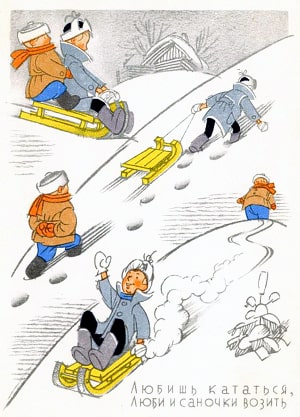  Но Миша был маленький, и одного его на улицу не отпускали. Походил он по дому: мама на кухне тесто для пирогов делала, папа вешалку в прихожей чинил. Пошёл Миша к бабушке в комнату:- Бабушка, пойдём на улицу гулять, там ребята вышли на санках кататься.- Ладно,- согласилась бабушка,- только теплее одевайся, на улице морозно.Надел Миша шубу, тёплую шапку, валенки, повязал тёплый шарф, взял санки и бегом к горке, бабушка еле-еле поспевала за ним. Скатился Миша с горки. 	Горка высокая. Вниз-то он быстро съехал, а подниматься долго на горку, тяжело. Один раз съехал с горки Миша, другой. С каждым разом всё труднее ему наверх подниматься, да и одежда кажется ещё тяжелее , чем была. А уж санки с собой тащить – совсем невмоготу.- Бабушка, как мне быть: я хочу с горки кататься, а сам тащить санки наверх не хочу?- А кто же за тебя это делать будет? Видишь, все ребята сами свои санки наверх поднимают. Любишь кататься – люби  и саночки возить.За двумя зайцами погонишься,  ни одного не поймаешь.Проснулась Настенька утром, настроение хорошее. - Делами займусь. Буду всем помогать,-  сказала она.   Пришла она на кухню, а там бабушка пирожки затеяла.   - Подожди, бабушка, дай я тебе помогу.  Только стала тесто месить, а тут мама уборку в комнате начала.    - Подожди, мамочка, - закричала Настя, я тебе помогу!    Бросила тесто, руки в муке, даже нос и щеки мукой измазаны, побежала в комнату пыль тряпкой с мебели протирать. Бабушка только головой покачала. Вдруг Настя заметила, что младший братишка из кубиков стал дома строить. Бросила она тряпку:   - Подожди, Саша. Я сейчас тебе помогу красивый дом построить.   Разбросала кубики, а сделать ничего не сделала. Только удивилась, почему же ей никто спасибо не сказал.   Бабушка посмотрела на Настю и сказала:   - Эх, Настя, Настя, за двумя зайцами погонишься – ни одного не поймаешь.Порядок время бережёт   Жила была девочка Варя. Ей было пять лет. Варя ужасно не любила наводить порядок. Она брала то одну игрушку, то другую и ничего не убирала на место. Если Варе нужно было что-то найти, она тратила немало времени. А порой и не находила вовсе.   - Варвара, ты опять всё разбросала? – строго спросила мама свою дочку.  -Ты думаешь наводить порядок?   -Сейчас, мамочка, сейчас.   Но проходил час, другой, а все игрушки и книжки оставались валяться в беспорядке. Варя продолжала играть. Наконец мама рассердилась не на шутку:   -Варвара, скоро будут показывать твои любимые мультики. Если не  успеешь всё аккуратно сложить на место, мультики смотреть не будешь.   Варя заметалась по комнате, пыталась всё расставить по своим местам. Она очень торопилась, но кругом был такой беспорядок, что получалось всё очень медленно. Второпях она забыла, где что лежало: книжки положила в коробку с игрушками, кукол кое-как бросила в шкаф, а кукольную одежду пыталась засунуть в письменный стол. Порядка не прибавилось. Время бежало быстро. Вот уже первый мультик заканчивается, вот и второй начался…  Только к концу последнего мультфильма справилась Варя.   - Ой, мамочка, теперь я буду сразу всё расставлять по местам.   - Порядок время бережёт, - сказала мама.Молодец среди овец, а на молодца – сам овца   Миша вышел погулять. Во дворе в песочнице играли малыши. Они лепили куличики, играли в «дочки - матери» с куклами, катали машинки, строили замок. Миша был в плохом настроении. Он был уже школьник, учился во втором классе, и сегодня получил двойку по математике. Миша был сердит и на учительницу, которая поставила ему плохую оценку, и на ребят, вовремя не подсказавших правильное решение.   - Подумаешь, двойка.  Да если я захочу – одни пятёрки буду получать, - сказал Миша. И тут он услышал весёлый смех: малыши построили из песка замок с подземным ходом и были очень рады.   - Эти ещё смеются, - зло сказал Миша.   Он подошёл к песочнице. Ребята весело и доверчиво смотрели на большого мальчика. А Миша, недолго думая, залез в песочницу и ногами разломал все постройки.   - Вот вам! Вот вам!- зло повторял он.   Ребята молчали. А одна девочка тихонько всхлипнула и горько- горько заплакала. Детям стало обидно и очень жаль построек, над которыми они старательно трудились.   - Ты плохой! Ты злодей! – сказал один мальчик.  Миша сердито толкнул его. Малыш упал. Он изо всех сил старался не заплакать, но крупные, как горошинки, слёзы закапали из его глаз.   В это время во двор неожиданно вбежала чёрная лохматая собака. Она направилась к детям, приветливо виляя кротким хвостиком. Миша выскочил из песочницу и бросился бежать с криком:   -А-а-а! Помогите!   Собака, думая, что с ней играют, побежала за Мишей. Тот споткнулся, упал и громко заплакал. Собака постояла и медленно пошла назад.   Малыши с удивлением смотрели на Мишу. А потом подошли к нему. Девочка сказала:   - Не плачь, мальчик. Это Дружок. Он добрый.   Миша встал с земли. Он опустил глаза. Ему было стыдно перед ребятами.Азбука – к мудрости ступенька   	Жила – была девочка Юля. Она очень любила играть в куклы. Кукол у неё было много, и в доме увидеть их можно было повсюду: на стульях, столе, диване, под столом, в шкафу. Возле папиного компьютера, у брата Антона на письменном столе и в других местах. А любимая игра с куклами у Юли – в «школу», она была строгой учительницей.   Один раз мама вошла в Юлину комнату и серьёзным голосом сказала:- Юля, ты уже большая девочка. Пора тебе учиться читать.   С этими словами мама положила на стол перед Юлей красивую большую книгу.- Это «Азбука». По этой книге все дети учатся читать!Юля горько заплакала:- Мамочка, я не хочу учиться читать! Мне и так хорошо с моими куклами.- Юля, ну какая же ты учительница своим куклам, если сама не умеешь читать?   И Юля согласилась.- Хорошо, мамочка, я попробую,- всхлипывая, сказала девочка.Мама открыла «Азбуку».   - Это буква «А». Посмотри, какая важная, Какие слова начинаются на звук «А»? Как ты думаешь?   - Мою куклу зовут Аня, а другую Аленка, моего брата зовут Антон, а рыбки плавают в аквариуме, в театре выступают артисты. Ой, мамочка, сколько слов с этой буквой.   Так день за днём, день за днём Юля училась читать.   Прошло немало времени. Наконец последняя страничка «Азбуки» была прочитана.   - Пора тебе, Юля, книжки читать, - с этими словами мама положила перед девочкой книгу.   Юля быстро прочитала название книги – «Сказки».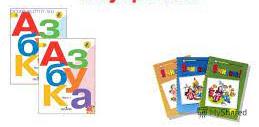 Она открыла книгу и стала читать. Да так зачиталась, что и про игрушки забыла. Ни один день теперь не проходил без чтения. Юля узнала много нового и интересного из книг.   - Мамочка, как хорошо, что я научилась читать!   Мама внимательно посмотрела на дочку и сказала:   - Люди недаром говорят, что азбука – к мудрости ступенька.Друзья познаются в беде   	Эту народную мудрость я почувствовал на собственном примере. Однажды, когда я шел с друзьями из школы, у меня вдруг наполовину отвалилась подошва туфли. Я не мог и шагу ступить, потому что она задиралась и цеплялась о землю. Некоторые мои приятели стали надрывать животы от смеха, увидев в этом уморительное зрелище.           	Но мне было совсем не смешно, ведь на улице стояла грязь, а мне надо было дойти до дома. У меня просто слезы на глаза навернулись, когда я, подпрыгивая, пытался идти с отвалившейся подошвой.    	 Один мальчик мне посочувствовал: «Да, ну и туфли тебе попались», и пошел домой. А вот Витя и Алина не ушли, а стали мне помогать. Они стали думать, как закрепить подошву на месте. Сначала мы сняли с одежды все булавки. Но они не могли проколоть толстую кожу.   	Тогда Алина не пожалела и сняла нарядную резинку со своих волос. Но это помогло ненадолго, резинка сразу же съехала. Это и к лучшему — она не успела истоптаться.   	Но ребята не сдались, подошли к ближайшему киоску и попросили там веревочку. Им отрезали кусок шнура для упаковки коробок. Мы туго завязали его на туфле, и его хватило, чтобы я добрался до дома.  	  Я благодарен своим друзьям за то, что они меня не бросили, и не стали смеяться, как другие. Они оказались настоящими друзьями и хорошими, отзывчивыми людьми.    Что посеешь, то и пожнёшь (по мотивам ненецкой сказки)                 Автор: Монахиня Евфимия (Пащенко), Архангельск		Жила-была в тундре маленькая лисичка. Захотелось ей как-то погулять. На белый свет посмотреть да себя показать. Вот вылезла лисичка из теплой норки и пошла на берег моря. Глядит, а из воды высунула головку маленькая рыбка. Ее еще бычком называют. Хотя бычок этот от головы до хвоста чуть больше пальца...    Увидел бычок лисичку и заулыбался от радости. А улыбка у бычка, как говорится, до ушей...    Вздумалось лисичке бычка подразнить. Встала она лапы в боки, язык подлиннее высунула и давай дразниться:Лупоглазый бычок,Криворотый чудачок!Услышал это бычок и аж позеленел от обиды. Да и как иначе? Ни за что ни про что обидели. Но плакать бычок не стал. А сам сказал лисичке:– А ты... ты – вредная лисица!И хвост твой тощий, как косица.   Как услыхала это лисичка, так заревела на всю тундру! А потом со всех ног помчалась домой. В теплую норку. Маме-лисе жаловаться.– Мама, мама, меня бычок обидел! Съешь его, мамочка!– Да чем же он тебя обидел? – спрашивает мама-лиса.– Он сказал, что я вредная! А еще, что у меня хвост, как косица! А ведь мой хвостик самый-самый пушистый во всей тундре... Мамочка, этот бычок плохой! Он дразнится... Съешь его, мамочка!– Как же я его съем? – говорит мама-лиса. – Ведь он в море живет, а не в тундре... Где ж мне его поймать? Да и знаю я бычков. Сами они мухи не обидят. А вот если их кто обидит, тогда могут за себя постоять. Послушай, доченька, уж не обидела ли ты сама бычка первой?Молчит лисичка. Глаз от стыда поднять не смеет. Да и что тут скажешь? И так все ясно. Что заслужила то и получила.Не зря говорится в Священном Писании: Как хотите, чтобы с вами поступали люди, так и вы поступайте с ними (Лк. 6, 31). Вот так-то.«Книга одна, да тысячу людей учит»Автор рассказа: Ирис Ревю	Книга – это одно из самых лучших творений человечества. Долгие годы, почти всю жизнь, мы читаем книги. Без них наше бытие стало бы намного беднее.…Типографская краска на пронумерованных листах давно высохла, местами выцвела, переплёт потрёпан, но это ни о чём не говорит – книга шагает по жизни. С чего начинался путь этой книги? Этого не знает никто, как и не догадывается о том, с каким трудом рождались первые страницы. Никто не расскажет нам, что предшествовало возникновению того прекрасного момента, когда к литератору пожаловал демон поэзии или прозы, и рука «потянулась к перу». Но книга появилась, её прочитали тысячи людей, и тысячи добрых зёрен попали на благодатную почву…     Интересные, увлекательные книги навсегда оставляют след в человеческой душе. Книги приобщают нас к событиям прошлого и настоящего, к думам и чувствам людей, открывают перед нами двери в безграничный мир, учат любви и мудрости.Читая книги, мы лучше узнаём жизнь, многое понимаем из того, что раньше казалось непонятным, а на самом деле, оно разложено по полочкам уже давным-давно.   У каждого автора есть свой секрет, как написать книгу так, чтобы тронуть душу читателя. У каждого пишущего человека есть свой путь к герою. А мы читаем об этом герое, и делаем выводы. Чем больше выводов мы сделаем, тем больше крупинок мудрости накапливается у нас.   Книга научила многих. Не зря говорят в народе: «Книга одна, да тысячу людей учит».Не всё, то золото, что блестит(сказка по пословице)          Жили-были король да королева. Но вдруг королева умерла. Король женился на другой, она была красивая, но злая. Король этого не замечал, потому что, когда она делала злые вещи, король уезжал по делам. И вот слуги стали жаловаться на королеву. Тогда король сказал слугам: «Я всё выясню».         На следующий день король объявил, что он уезжает в соседнее государство и будет отсутствовать три дня, а сам спрятался в замке. Сразу же после отъезда короля королева объявила: «Я приказываю изгнать из страны всех стариков и калек». Затем она приказала закрыть все хранилища и не раздавать бедным хлеб бесплатно.         И вот прошли три дня, и король вернулся. Королева вышла ему навстречу с ангельским, кротким лицом – она начала плакать и сказала: «Мой милый король! Пока тебя не было, твои министры пытались оболгать меня!» Она пожаловалась: «Они издали указы от моего имени!» Она плакала и жалела стариков, калек, бедняков. По ее ангельскому, красивому лицу текли горькие, горькие слезы. Она просила короля, чтобы он немедленно казнил злодеев. Король только рассмеялся и велел слугам изгнать злую королеву из страны.         В третий раз он женился на самой обыкновенной и не очень красивой принцессе. Она оказалась доброй правительницей, мудрой королевой и любящей матерью. И каждый раз, когда король смотрел в ее добрые глаза, он думал: «Не всё, то золото, что блестит».Плотник думает топором  	 Ваня и бабушка наблюдали работу плотника, который обновлял ограду и крыльцо напротив Ванина окна.   – Гляди, Ваня, – говорила бабушка, – плотник выбросил дряблые доски из ограды. На месте остались крепкие доски, но между ними оказались просветы разной ширины. Чтоб закрыть просветы, плотник взял новые доски и начал обтесывать их, сообразуясь с шириной просветов. Теперь плотник посадил новые доски между старыми. И так они плотно сели меж старыми, будто век тут сидели. Теперь хоть молотом бей – ни одна доска не выскочит. И гвоздей не надо. Не гвозди держат, а добрая пригонка.   Теперь мастер принялся за крыльцо. Крыша на крылечке была как шапка старая: виду не давала, на глаза лезла Подпирали крышу два столба, вкопанные в землю. Плотник выкопал оба столба и выдернул из земли. Оказалось, столбы сильно подгнили. Плотник начисто огрубил всю гниль и слегка обтесал столбы снизу. Далее, на место нижней худенькой ступеньки он кладет добрую. По концам колоды вырубил гнезда и одним махом посадил в эти гнезда оба столба.   Так все рублено и тесано соразмерно, будто эти столбы выросли из колоды и верхушками своими приподняли кровлю крыльца. Крылечко теперь смотрит молодцевато и щеголевато.   Теперь плотник сдумал привести крылечные столбы в полную красоту. Он вырезал на столбах пояски, будто браслеты надел. Звенья между поясками сверху и снизу закруглил. Получилось, будто столбы составлены из кувшинчиков. Просто все и нехитро, но как нарядно! Простая снасть топор, но в умелых руках всякое дело родится красовито. Неправильно говорят, что, например, живописец – это художник, а плотник, столяр – это просто рабочий.   Живописец что сдумает, то изобразит краской, кистью. Можно сказать, что живописец думает кистью.   То же можно сказать о плотнике. Плотник что задумал, то сделает топором. Отсюда и пословица: «Плотник думает топором».Собирай по ягодке – наберешь кузовок   	У Вани была бабушка – добрая, приветливая. С малышами говорила весело, каждого утешит и рассмешит. Со стариками беседовала рассудительно. Приветливая улыбка всегда была на ее лице. Старики говорили: «Хоть какая беда, а эта старуха ладно сдумает, тихонько скажет». Один старичок как-то сказал Ване:   – Твоя бабка из песен сделана, из пословиц сложена.   – Моя бабушка и рисовать умеет, – сказал Ваня.   – Это особое дело. У твоей бабки есть звание «мастер малярного дела». Она и штукатурное и малярное дело умеет, и краску всякую знает, и древесную породу понимает. В клубе художники с ней советовались, какую краску на чем разводить, чтобы прочно было и красовито. Вот как-то раз Ваня допытывался:   – Бабушка, о чем ты разговаривала с Митей-паркетчиком? Ты кивала головой и говорила: «Верно, работа любит не молодца, а незалежливого». Ты еще сказала: «Глаза страшатся, руки делают». О чем тебе рассказывал Митя?   – Митя рассказывал о своей работе. Очень любопытно.   Митя – художник. Но работает не краской, не кистями. Он украшает деревянным узором шкатулки, столы, шкафы.   Под рукой у Мити тоненькие дощечки из дерева разных пород. Тут красное дерево, черный дуб, коричное дерево. У каждого дерева свой цвет.   Распилены эти дощечки на квадратики, шашечки, кружочки. И Митя выклеивает этими шашечками узор на шкатулке или на шкапчике. Эти деревянные листочки присаживает один к другому на клею.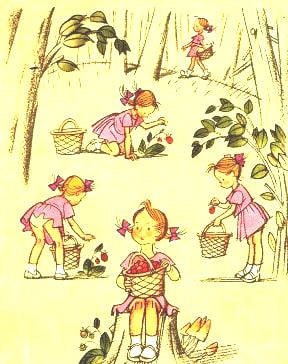 Иногда узор простой: полоски идут сверху вниз, но у Мити выходило красовито и нарядно. Дорожка черная, коричневая, потом дорожка черная, потом красная, белая.   Эти дорожки повторяются в том же порядке. Благодаря прозрачности цветного дерева любая вещь кажется богато украшенной.   Недавно мастер поручил Мите выклеить столешницу – верхнюю доску стола – и сказал:   – Это заказ от академии. Сроку дано две недели.   Митя с жаром принялся за дело. Обдумал рисунок и в один день закончил верхний угол и сам пришел в восторг от своей работы.   Целую неделю Митя радовался, что ему доверена такая важная работа. Утром проснется рано и до полдня валяется в постели. В воображении своем видит работу законченной, любуется ею, всплескивает руками от радости: одеваясь, танцует и поет. На минуту присядет к столу, подберет нужные дощечки, но радость подмывает его. Бежит на улицу, встречает приятелей: – Подумайте, ребята, моим художеством будут любоваться профессора и академики.   Вечером побежит в кино.   За неделю работа не подвинулась ни на полмизинца. В субботу вечером Митя вдруг устал веселиться. Снял газету, которою была прикрыта доска, и смутился, и испугался. Прекрасно сделанный узор одиноко красовался, как цветок на фоне голой земли.   Митя всплеснул ладонями:   – Что я наделал! Сроку осталась одна неделя. Я не успею ничего…   Часом позже мастер, проходя двором, увидел, что на крылечке сидит Митя.   – Митька, ты плачешь?   – Мастер, я обманул ваше доверие.   – Иди, покажи мне твою работу.   Зашли в Митину комнату. Взглянув на столешницу, мастер сказал:   – То, что ты сделал, сделано отменно и прекрасно.   – Мастер, милый, какие же участки надо отхватывать мне каждый день, чтобы поспеть к сроку? Работа будет тяп-ляп, а я привык красовито и тщательно.   – Слушай меня, Митя. Я твой начальник и даю тебе норму работы: каждый день выклеивай и отделывай на доске столько, сколько покроет твоя ладонь. Ни меньше ни больше. И дело будет подвигаться, и отделку будешь производить не спеша, в твоем вкусе.   Митя прилежно, как ученик, начал выполнять урок, данный мастером.   Митя сначала не верил, что при такой малой норме успеет кончить работу в срок. Пригоняет пластинки одну к другой тщательно -комар носа не подточит. Но окинет глазами, сколько еще пустого места остается, и испугается. Однако глаза страшатся, а руки делают.   А руки у Мити были золотые.   Тихо подвигалась ладонь по доске, и вслед за движением художной руки доска превращалась в цветущий сад.   За сутки раньше срока Митя закончил работу. Пригладил утюгом и вылощил волчьим зубом [При полировке дерева иногда пользовались волчьими или медвежьими зубами, которые, не царапая дерева, помогали вылощить (отполировать) его.].   Мастер долго любовался работой, потом молча обнял Митю…   Бабушка закончила свой рассказ словами: «Собирай по ягодке – наберешь кузовок».Сказка скоро говорится, дело мешкотно творится   	Давно это было. Меня тогда кликали не бабушка, а тетенька. Я в городе пристрастилась к малярному мастерству. Но о родной деревне тосковала.   Тут сорока на хвосте принесла вести, что директор нашей деревенской школы своими силами обновляет давно обветшалое школьное здание. Я стремглав полетела из города в деревню. Директор обрадовался мне, как майскому дню. Договорившись с ним, побежала смотреть школу.   Плотники перекрывали школьную крышу. А два мужичка, печные мастера, месили босыми ногами глину. И так-то потешно, подбоченясь, плясали друг перед другом. То опять кружатся, взявшись за руки.   Я спросила:   – Дядюшки хорошие, слышала я, что три печи подрядились вы сложить в три недели. Вряд ли вы успеете вовремя.   Они говорят:   – Нас не двое, а трое. Старший заболел: колени и локти покою не дают.   Я взяла на себя внутреннюю отделку: покрыть мелом потолки, стены, печи. Мел преподнесла наша речка: в половодье вымыла крутой берег. Объявился самородный мел. Этого мела мы наломали целый воз. Я с помощницею стала этот мел дробить, на ручных жерновах молоть, просеивать.   Сказка скоро говорится, дело мешкотно творится. Мел дробила, мел молола, мел сеяла. Тут в мелу и усну, недосуг нос утереть, три недели на это потратила.   Старухи меня жалеют:   – Ох, мастерица, ты как есть кукла белая глиняная. И личность на вершок оштукатурена. Давай мы тебя на речке отмоем.   – Завтра приходите.   А назавтра за мной из школы бегут:   – Тетенька, иди с печниками прощаться! Они сегодня домой уходят.   Я со всех ног по деревне лечу. Собаки с цепей рвутся, на меня лают, малые ребята со страху ревут.   Я в школу порог переступила. За столом директор сидит и два молодых мастера. А старый мастер, такой прекрасного вида старец, руками на клюшку оперся, в сторонке находится. Они меня увидели и покатились со смеху:   – Кто ты, статуй алебастровый? Человек ты или привидение?   Я их не слушаю, я мастерству дивлюсь: каждая печь как город возведена, а выглядит как игрушечка.   И кирпичики, и карнизы, и уголки – все слажено хитрым вымыслом.   И я ахнула от восхищения:    – Отсохни мои руки, если я это художество буду слепым мелом мазать!   Пречудный старик, старый мастер, подошел, обнял меня за плечи:   – Ты, дочка, сам истинная художница, но побелка необходима. Побелка будет свет дневной отражать, а в школе светлость – первое дело.   Я говорю:   – Если начальник какой прикатится, каким глазом взглянет!   Директор отозвался:   – Ответственный человек был. Вот оставил похвальный лист с благодарностью на имя каждого мастера. А вот здесь договоренные деньги сполна… Ты, старший мастер, первый расписывайся в получении.   На лицо старику будто туча накатилась:   – Шутить изволите, директор? Я сюда приходил заместо прогулки. Только два человека работали здесь. Они, как птички вокруг гнезда, сновали. Я на стуле сидел, палец о палец не колотил. Никакого касательства ни к деньгам, ни к похвалам не имею.   К старику прискочили два других мастера:   – Не гораздо твое слово, государь-дедушка. Мы у работы летали, как птички, потому что ног под собой не чуяли от радости. Веселились тому, что при нас находишься. Твоя личность силы придает. Твоего труда здесь большая половина, а ты и малую законную треть не признаешь. Или ты, государь-каменщик, не ведаешь, что все наше окружное сословие – и мастера и подмастерья, может, нас триста человек, – тебя знаем и тебя называем: ты наше угревное солнышко.   Лицо старика просветлело:   – Детища мои, вот это и есть мне самая великая награда! А денежная придача как полынь горька.   Я не стерпела этой преславной тяжбы, вышла на улицу и заплакала. Следом выбежал и директор, схватил железную клюшку и начал звонить в чугунную доску, что висела у крыльца школы.   На этот набат вышли три мастера, сбежалась толпой вся деревня. Директор статно и внятно обсказал весь спор каменщиков и закончил:   – Вы, честной народ, рассудите: вправе ли старший мастер отказываться от пая?   И весь деревенский люд вымолвил ясно, громогласно:   – Приговариваем тебя, государь мастер каменных дел, принять этот пай беззвучно. Возьми твою долю непрекословно.   Старый мастер постоял молча, потом большим обычаем поклонился двум своим каменщикам, потом тем же обычаем всему народу…    Ваня спросил:   – А ты, бабушка, умываться побежала?   Бабушка рассмеялась:   – Конечно, меня старухи сутки в корыте отмачивали, потом сутки в корыте стирали, потом в речке полоскали, потом сушили и утюгом гладили… Нет, Иванушка, я с мастерами простилась, клей обдумывать побежала. Без клею побелка не живет.   Тут опять помогла наша речка-матушка. Наказала я мальчишкам ловить рыбу мелкую и крупную сетками и бреднем. Напромышляли они рыбы вдоволь. Стала я эту рыбу в котлах варить, а уху сливать в ведра. Это и есть клей, крепкий, терпкий. Тогда я стала в эти ведра мел сыпать по пропорции. Сыплю и лопаточкой разбалтываю. Эти ведра снесли в школу. И принялись белить потолки, стены, печки, сени. Теперь белят – из брызгалок фукают, а я кистей мочальных навязала и кистями побелку делала, да во всю мочь.   Печи топятся, окна и двери настежь для просухи. И заблестели потолки, и стены, и печи, и сени – как из белого мрамора. Школа наша светом налилась.Приложение 8Методические рекомендации для педагогов Семинар-практикум для педагогов «Нужна ли Риторика в детском саду?»Цель: повышение культуры речи воспитателя ДОУ.Задачи:- Уточнение и закрепление знаний о компонентах речи педагога.- Совершенствование качества языкового оформления речи.- Создание комфортной обстановки для улучшения восприятия данной информации.Оборудование: подборка пословиц, поговорок, заготовки с вопросами, кроссворд, стих для картинки о речи, заготовки к аппликации, музыка.  Сегодня мы поговорим о культуре речи, об искусстве говорить, т. е. ораторском искусстве. Основой ораторского искусства является культура речи.Начнем с понравившегося афоризма, древнегреческого философа Аристотеля:«Достоинство речи — быть ясной и не быть низкой!»То есть речь должна быть грамотно оформлена, понятна, без разного рода ошибок.Вы согласитесь с нами в том, что мы все, без исключения, делаем ошибки?А дети — это наше отражение. Они, не умея мыслить критически, подражают нам, перенимая нашу речь со всеми ошибками, считая нормой.Культура речи как наука — это специальная языковедческая дисциплина, направленная на изучение и совершенствование литературного языка, как орудия национальной культуры, хранителя духовных богатств народа.«Культура речи – владение нормами устного и письменного литературного языка (правилами произношения, ударения, грамматики, словоупотребления и т. д., а также умение использовать выразительные языковые средства в разных условиях общения в соответствии с целями и содержанием речи)».Вот простейшая формула культуры речи:Думай, кому говоришь,Что говоришь,Как говоришьГде говоришь,Когда говоришь.Культурная речь является обязательным компонентом для педагога.Как вы думаете, какой должна быть речь воспитателя? (ответы педагогов).Существует восемь компонентов правильной речи:1. Ясность - или доступность речи для понимания. Психологи советуют разговаривать с детьми на равных. Главное, чтобы воспитанникам в нашей речи всё было понятно, для этого следует объяснять смысл всех новых и непонятных слов.2. Точность - словоупотребления, которая зависит от того, насколько говорящий знает предмет речи, насколько он эрудирован, умеет ли логически мыслить, знает ли законы русского языка, его правила.3. Логичность - выражение в смысловых связях компонентов речи и отношений между частями и компонентами мысли. Педагогу следует учитывать, что именно в дошкольном возрасте закладываются представления о структурных компонентах связного высказывания, формируются навыки использования различных способов внутритекстовой связи.4. Богатство - умение использовать все языковые единицы с целью оптимального выражения информации. Педагогу следует учитывать, что в дошкольном возрасте формируются основы лексического запаса ребенка, поэтому богатый лексикон самого педагога способствует:• не только расширению словарного запаса ребенка,• но и помогает сформировать у него навыки точности словоупотребления, выразительности и образности речи.5. Правильность т. е. соблюдение норм русского литературного языка.6. Выразительность - особенность речи, захватывающая внимание и создающая атмосферу эмоционального сопереживания. Выразительность речи педагога является мощным орудием воздействия на ребенка.Владение педагогом различными средствами выразительности речи: интонацией, темпом  речи, силой, высотой голоса и др. способствует не только формированию произвольности выразительности речи ребенка, но и более полному осознанию им содержания речи взрослого, формированию умения выражать свое отношение к предмету разговора.7. Чистота — отсутствие в речи элементов, чуждых литературному языку. Устранение нелитературной лексики – одна из задач речевого развития детей дошкольного возраста. Решая данную задачу, принимая во внимание ведущий механизм речевого развития дошкольников (подражание, педагогу необходимо заботиться о чистоте собственной речи: недопустимо использование слов-паразитов, диалектных и жаргонных слов.8. Уместность - т. е. знание стилей и типов речи. Уместность речи педагога предполагает, прежде всего, обладание чувством стиля. Учет специфики дошкольного возраста нацеливает педагога на формирование у детей культуры речевого поведения:• навыков общения,• умения пользоваться разнообразными формулами речевого этикета,• ориентироваться на ситуацию общения, собеседника и др.Культура речи, как и другие слагаемые культуры, прививается, воспитывается и требует постоянного совершенствования. В сложных и спорных случаях рекомендуется обращаться к специальной и справочной литературе. Традицией в детском саду должны стать негромкая речь, правильный приветливый тон обращения к детям, подчеркнутая вежливость в обращении друг к другу.К сожалению, на практике бывает, что в речи воспитателя  встречаются следующие недостатки:1. нечёткое артикулирование звуков в процессе речи;2. побуквенное произнесение слов, когда слова произносятся так, как пишутся («что» вместо «што»; «его» вместо «ево»);3. произнесение слов с акцентом или с характерными особенностями местного говора; -O-?4. неправильное ударение в словах;5. монотонная речь, при которой у детей резко снижается интерес к содержанию высказывания;6. ускоренный темп речи, что очень затрудняет понимание речи детьми;7. многословие, наслоение лишних фраз, деталей;8. насыщение речи сложными грамматическими конструкциями и оборотами;9. использование просторечий и диалектизмов, устаревших слов;10. частое неоправданное употребление слов с уменьшительно-ласкательными суффиксами («Танечка, вымой ручки!», «Катенька, убери чашечку со столика!»);11. засоренность речи словами – паразитами (ну, вот, так сказать и т. д.);12. копирование речи малышей, «сюсюканье»;13. использование в речи слов, не понятных детям, без уточнения их значения и т. д.Наряду с требованиями к образцу воспитателя необходимо сказать и о требованиях воспитателя к детям.1. Воспитателю надо не только дать речевой образец детям, но и проверить, как овладели им дети (для этого используются упражнения, повторения).2. Необходимо воспитывать у детей интерес к умению правильно говорить (применяя поощрения, пример хорошо говорящих детей).3. Нужно систематически контролировать речь детей прислушиваться, как говорят дети, вовремя исправлять ошибки.Серьёзное внимание нужно уделять речи детей и в повседневной жизни, и на занятиях.Общение осуществляется у людей, в первую очередь, при помощи языка. Язык важнейшее средство человеческого общенияСредства общения: пауза, выразительная интонация, громкость речи.Невербальные средства: жесты, мимика, поза, прикосновение, контакт глаз.Принципы успешного общения1. Соблюдение правил речевого этикета.2. Соблюдение правил избранного типа общения.3. Благоприятная самоподача.Правила общения1. Принимайте собеседника таким, каков он есть.2. Демонстрируйте хорошее настроение.3. Будьте внимательны к собеседнику.4. Не упрекайте.5. Не давайте советов, если вас об этом не просят.6. Избегайте споров.Риторика – это искусство разговаривать с людьми. Казалось бы, что тут сложного? Если, конечно, знакома тема, да и аудитория понимает язык оратора. Проблема в том, что люди любят говорить и не любят слушать. И чтобы они обратили внимание на сказанное, нужно уметь заинтересовать. Увлечь своей речью.Есть много профессий, в которых речь станет отличным подспорьем. Те, кто работает с людьми, должны уметь объяснять доступно и интересно, убеждать и доказывать. Педагогическая риторика – искусство увлекательно подавать материал, концентрировать внимание воспитанников на нужных моментах. Грамотно построенная лекция, не только лучше запомнится, она еще и проще в исполнении для самого оратора.Нужно помнить, что риторика – это не только умение красиво говорить. Это еще и искусство стройно, логически мыслить.Практическая часть1. Речевая разминкаДанные упражнения помогут нам совершенствоваться в риторике:1. Упражнение на тренировку дыхания «Воздушный шарик».Глубоко вздохнув носом, произнести звук «ш» на выдохе.2. Набрав воздуха в лёгкие, на выдохе прочитать стихотворение, без остановкиМишка косолапый по лесу идёт,Шишки собирает и в карман кладёт.Вдруг упала шишка прямо мишке в лоб,Мишка рассердился и ногою – топ!3. Умение чисто говорить.Что значит чисто говорить? (ответы). Говорить «без запинок», правильно выговаривать слова. Огромную роль играет «техническая» сторона речи – чёткое, полное проговаривание слов. И чтобы научиться лёгкой «речевой» ходьбе, нужно тренироваться. И на помощь придут скороговорки.Мы вам предлагаем такие:• Флюорографист флюорографировал флюорографистку.• Цапля чахла, цапля сохла, цапля сдохла.• Тридцать три корабля лавировали-лавировали, да не вылавировали.• Прыжок с переподвыподвертом.• В Кабардино-Балкарии валокордин из Болгарии.• Их пестициды не перепистицидят наши по своейпестицидности.4. Игра на расширение диапазона голоса «Чудо – лесенка»Каждую последующую фразу нужно произнести, повышая тон голоса.Чудо лесенкой шагаю,Высоту я набираю:Шаг на горы,Шаг на тучи…А подъём всё вышекруче…Неробею петь хо-у,Прямо к солнцу я лечу!5.«Речевой профилакторий»- Как правильно сказать?1. Яблоко разрезать пополам или напополам? (пополам)2. В магазине много чулков и носок. (чулок и носков)3. Книгу положи или клади на стол? (клади4. Мне без разницы, чай ли кофе (безразлично)5. У меня нет таких туфлей (туфель)6. Взади мне помяли машину (сзади)7. Дети, сперва возьмите кисточки (сначала)8. Дети, вы выполнили задания не правильно, начнем по-новой (снова)9. Мы пекем блины (печем)10. Этот мастер хорошо стригет (стрижет)6. Одним из разделов риторики является культура речи.Выполните задания, используя нормы грамматики, произношения и ударения.«Орфоэпический ринг»- Прочитайте слова, поставьте ударение и произнесите слова.договор, дремота, жалюзи, заусеница, квартал, каталог, ракушка, свекла, средства, сливовый, танцовщица, творог, туфля, уведомить, уведомление, феномен, звонит, новорождённый, ходатайство, торты, обеспечение, банты.Задание: Определите род существительных.Шампунь (м. р., мозоль (ж. р., кофе (несклон. м. р, тюль (м. р., вуаль (ж. р.) , какао (несклон., ср. р, пальто (несклон. ср. р, гель (м. р., вермишель (ж. р.).7.«Переведите» пословицы на русский язык.1. Сын леопарда – тоже леопард (Африка) – Яблоко от яблони недалеко падает2. Верблюда под мостом не спрячешь (Афганистан) – Шила в мешке не утаишь3. Бойся тихой реки, а не шумной (Греция) – В тихом омуте черти водятся4. Молчаливый рот – золотой рот (Германия) – Слово серебро – молчанье золото5. Тот не заблудится, кто спрашивает (Ирландия) – Язык до Киева доведет6. Ошпаренный петух от дождя убегает (Франция) – Обжегшийся на молоке, дует на воду8. Предлагаем разгадать кроссворд на тему «Речевое развитие дошкольников»1. Речь, рассказ одного человека.2. По горизонтали. Создание нового слова на базе другого однокоренного слова при помощи приставки, суффикса.2. По вертикали. Часть речи, обозначающая предмет, объект, явление.3. Вид рассказа, который начинается с общего определения и названия предмета или объекта, затем идет перечисление признаков, свойств, качеств, завершается итоговой фразой, дающей оценку предмету или высказывающей отношение к нему.4. Небольшое литературное произведение в прозе, описание, повествование, история.5. Метод, используемый воспитателем на занятиях по развитию речи, при котором используются вопросы, объяснение, беседа, рассказ воспитателя.6. Слова, различные по своему звучанию, но близкие по значению.Ответы: 1. Монолог. 2 по горизонтали. Словообразование. 2 по вертикали. Существительное. 3. Описание. 4. Рассказ. 5. Словесный. 6. Синонимы.9. Упражнение на умение интонироватьПроизнести фразы• «Мне не безразличны успехи Вашего ребёнка»;• «Мне хотелось бы большей откровенности в нашем разговоре»С оттенками иронии, упрёка, вызова, безразличия, доброжелательности.По ходу выполнения задания воспитатели могут сообщить, какой тон, на их взгляд, поможет достичь цели в общении с коллегами и родителями.(Неуместными являются оттенки иронии, упрёка, вызова, безразличия, требовательности. Такого тона надо избегать и выстраивать общение на основе доброжелательности).«Просьба»Ситуация. Воспитателю именно в этот момент нужна помощь руководителя, коллеги, родителя.Задача. Вам требуется найти такие формы вежливого обращения, чтобы Вам не смогли отказать («руководитель», «коллега», «родитель»); найти весомые аргументы и вежливую речевую форму отказа воспитателю, если Вы «руководитель», «коллега», «родитель», к которому он обратился с просьбой.Возможные варианты просьбыК руководителю. Обращаюсь к Вам за советом… Знаю, что только Вы сможете мне помочь в данный момент!К воспитателю. У вас такая светлая голова. Помогите мне решить небольшую проблему, пожалуйста! Вы такая способная и добрая!К родителю. Вы мастер на все руки, и Вам не составит труда сделать для группы…Возможные варианты отказаРуководитель. Понимаю всю сложность Вашего вопроса, но мне бы хотелось, чтобы Вы, как опытный педагог, попытались эту проблему решить сами!Воспитатель. С удовольствием помогла бы Вам, но у меня не будет ни минуты свободного времени в течение всего дня. Я уверена, что у Вас всё получится великолепно и без моего участия!Родитель. Был бы рад помочь Вам сейчас, но, к сожалению, у меня проблема со временем. Возможно, в следующий раз буду более свободен.10. Работа с пословицами, поговоркамиВ речевом развитии детей большое место отводится пословицам и поговоркам. Именно в пословицах и поговорках заложен огромный нравственный и эстетический потенциал. Они не велики по объему, но емкие по смыслу. Используя в своей речи пословицы и поговорки, дети учатся ясно и красноречиво выражать свои мысли и чувства.Подберите к поговорке сказку, которая подходит ей по смыслу1. Не в золоте счастье. (Курочка Ряба)2. Чьи хоромы, того и хлеб. (Три медведя)3. Не верь речам, где меду слишком, не будь самоуверен слишком. (Колобок)4. Вместе вдвое, дело любое, спорится друзья. (Репка)5. В тесноте, да не в обиде. (Рукавичка)6. Захотел побыть волк в овечьей шкуре, да не вышло. (Волк и семеро козлят)А сейчас мы ещё раз обобщим все знания, которые получили на нашей встрече в виде красочного шедевра. Мы будем создавать картину.Культура речи!Солнце – это воспитатель (Солнце)Он творец красивой речи,Освещая путь детишкам (фото детей)Лучики бегут навстречу.Облака для нас – общение. (Облака)В них своё хитросплетение.Это поза, жесты, взгляд (Капельки)Слово, мимика, контактИ прикосновения,Вера, уважение!Речь, что грамотна, чиста,Выразительна, проста!Солнце капелек коснулось.Что за чудо-красота?Засияла речь игриво.Появилась радуга. (Радуга)Тучки тёмные – ошибки. (Тёмные тучки)Они есть и их немного.Будем исправлять все дружно,И светла будет дорога!Чтоб гордились русской речьюОт могущества и силы.Но, а знания о речиТолько радость приносили!Получилась необычная картина, из которой понятно, насколько важно знать все аспекты культуры речи и правильно ими пользоваться. Только тогда наша речь и речь наших воспитанников будет грамотна.О речи много сказано. Нам хочется пожелать вам, как можно чаще заглядывать в мир слова. В нём кладезь мудрости вековой.Приложение 9Материалы по взаимодействию с родителями «Учим детей выступать»Консультация-практикум «Пословица – наш друг»Звучит русская народная мелодия 	Добрый день! Мы приветствуем наших дорогих родителей, воспитателей и гостей. Много можно сказать о русском языке, но наша встреча сегодня посвящена пословицам.  Сейчас каждый из вас возьмёт жетон и окажется в одной из двух команд «Сударушка» и «Марьюшка».	В эти два хрустальных бокала незримая богиня речи прислала нам частичку своего сердца - это жетоны (хрустальные камешки). Эти призы вы будете получать за смекалку, за знание пословиц.  А помогать нам будут наша администрация в лице заведующей ДОУ и старшего воспитателя.	Говорите, не скучайте и команде помогайте. Разминка для команд- Кто придумал пословицы? (Народ). - Когда появились пословицы и поговорки? (Давно). - Кто собирал и записывал пословицы и поговорки? (Ученые, поэты, писатели). - О чем говорят пословицы? (О добре и зле, об уме и глупости, о правде и лжи, о труде и лени, о дружбе, о Родине, о жизни). - Почему вам нравятся пословицы? (Они умные, складные, красивые). - А как пословицы помогают вам в воспитании детей?	А.С.Пушкин высоко ценил пословицы, называл их золотом: «Какой толк в каждой пословице нашей! Что за золото!»	Пословицы - это настоящее богатство, оставленное нам в наследство народом. В них отражен большой опыт жизни многих поколений. Они нас воспитывают, учат жить. Пословицы кратки, но богаты смыслом. 	 Есть особые пословицы, они содержат глубочайшую мудрость, бесценный опыт, столетиями передаваемый из уст в уста. Это пословицы о воспитании, которые помогут избежать ошибок и воспитать детей в соответствии с культурными традициями русского народа1.Конкурс «Доскажи словечко»	Предлагаем вам пословицы о своевременном воспитании.Кто без призора с колыбели, тот всю жизнь не при…  деле.Дитятко – что тесто: как замесил, так и…  выросло.И к худу и к добру приучаешься … смолоду.К чему ребёнка приучишь, то от него и  … получишь.  Гни дерево, пока гнётся, учи дитя пока …  слушается.Кто учится смолоду, не знает на старости.. голоду.2. Конкурс «Продолжи пословицу»Открывайте наши бочонки-ягоды, читайте пословицу, вспомните её продолжение. Наши пословицы будут про методы воспитания.Наказывать легче, ……. воспитывать труднее.Хороший пример- … лучшая проповедь.Верная указка…  не кулак, а ласка.Неразумная опека … хуже беспризорности.У семи нянек … дитя без глаза.Без строгости … и щенка не вырастишь.Пусти детей по воле… сам будешь в неволе.Добрый пример … лучше ста слов.С ребятами горе, …. а без них вдвое.Водила за ручку, …. получила белоручку.3. Конкурс  «Семь и один»Один в поле не воин. Семеро с ложкой, один с сошкой. Семь раз отмерь, один раз отрежь. Семеро одного не ждут. Семь бед - один ответ. Один за всех, и все за одного. Одна пчела много мёду не натаскает. Подчас и один стоит семерых. Одной рукой и узла не завяжешь. 4. «Аукцион»      А сейчас аукцион.       Подведёт итоги он. Кто пословиц больше знает, Тот награду получает. Назовите пословицы, а о чём отгадайте по первым звукам в названии картинок. Побеждает тот, кто назовёт пословицу последним. 5.Конкурс  «Расскажем пословицу руками»Команда выбирает пословицу и показывает её без слов, вторая команда отгадывает.  Инсценировка на фоне русской народной мелодии.6. Конкурс «Составь рассказ по пословице»    Примерный этап работы с пословицами:1. Внимательно прочитайте с детьми пословицу;2. Выясните лексическое значение непонятных и устаревших слов и подберите слово, используемое в настоящее время;3. Выясните смысл пословицы в целом: о чем она и чему учит;4. Определите, к какой тематической группе ее можно отнести (пословица о труде, дружбе, ученье, здоровье, качествах человека и т.д.);5. Предложите детям подумать, в какой житейской ситуации можно ее употребить.	В нашем детском саду детям предлагаются задания по придумыванию сказок. Рассказов по пословице. Вот какие рассказы придумали дети совместно с родителями. /Показ детских работ./Выберите пословицу и придумайте рассказ. 	Речь с пословицей становится яркой, выразительной, точной. Недаром говорится: «Пословица - цветочек, поговорка ягодка». «Пословицы не только украшают нашу речь, но и развивают ум. Чтобы понять пословицу - надо поразмыслить». Приступаем к интеллектуальным конкурсам. 7. Конкурс «Одна из двух»	Родителям предлагают выбрать нужную пословицу к выбранной  картине. «Много крика – мало толка» или «С кем жить того не гневить».«Не стыдись говорить, коли правду хочешь объяснить» или «С ложью далеко не уедешь».«Много слов, да мало дела» или «Делу время – потехе час».«Всему своё время»  или «Ранние пташки росу пьют, а поздние слёзы льют».Итог конкурсов. Давайте посмотрим, как наполнились наши бокалы, а это означает, что сегодня к нам пришли очень заинтересованные, внимательные родители, у которых растут самые замечательные дочки и сыновья.   Заключение В конце нашей встречи можно сделать выводы:1. Ребенок оценивает факты своей жизни по их значимости, реализует ценностное отношение к миру. Ценностью является для ребенка все, что имеет для него определенную значимость.2. Использование пословиц и поговорок и работа над ними, повышает уровень воспитанности, сознательности, нравственности, патриотизма, взаимопонимания и трудолюбия.3. Повышается  уровень познавательной и речевой деятельности, обогащается словарный запас.4. Через пословицы и поговорки развивается  и формируется грамматический строй, связная речь, повышается речевая активность дошкольников с ОНР.5. Использование пословиц и поговорок позволяет сделать работу более увлекательной для детей и повысить уровень усвоения материала по темам.Закончим наш всеобуч словами психологов и писателей.1. Конь красив волнистой гривой, речь — пословицей игривой. Н.Леонтьев.2.Пословицы краткие, а ума и чувства вложено в них на целые книги. М.Горький.3. Что за роскошь, что за смысл в каждой поговорке нашей, Что за золото! А.С.Пушкин.4. Поговорка — цветочек, пословица — ягодка.5.Старая пословица век не сломится.Рекомендации родителям:- Чаще используйте в быту, при воспитании детей народное слово.- Беседуйте с детьми о пословицах и поговорках, задавайте  вопросы, учите ребёнка размышлять.- Читайте русские народные сказки, в  каждой из них есть мудрость нашего народа.- Придумывайте истории, рассказы, сказки по пословицам.Консультация «Занимательная риторика дома»	Риторика — это ораторское искусство,  это мастерство правильно и красиво говорить, точно выражать свои мысли, убеждать, высказываться таким образом, чтобы у собеседников не возникало вопросов. Такое умение очень пригодится в дальнейшей жизни – в школе, на работе. 	Сегодня в центре риторики — Человек, которого нужно научить эффективно использовать речь, общаться. Приоритетом в настоящее время является то, что бы воспитать такую личность, которая, обладая информацией, была бы способна грамотно высказываться, строить диалог, выражать ход своих мыслей.	Цель занятий по Риторике: сформировать гармонично развитую, духовную личность ребёнка, обучить детей умению вести себя в различных речевых ситуациях.    	 Выполнять упражнения для развития способности хорошо говорить можно с 5 лет. Разработаны специальные методики, которые окажутся полезными малышам, но не сильно утомят их. Кроме того, возможность четко излагать свои мысли сделает любого ребенка приятным собеседником, у него появится много новых друзей и знакомых, что благоприятным образом скажется на самооценке. Некоторые приемы риторики помогают овладеть наукой убеждения, что в современной жизни просто бесценно.     	Многие родители могут сомневаться в целесообразности занятий по риторике, полагая, что дошкольники еще не должны постигать основ красноречия, что это умение придет само с возрастом, а небольшой словарный запас все равно не позволит превзойти Цицерона. Однако такая позиция считается неверной. И причин тому несколько.      	Чем раньше начнется знакомство ребёнка с богатствами родного языка, тем более грамотной и гармоничной личностью он вырастет. Овладение приемами риторики поможет ребенку в процессе обучения, избавит от стрессов и волнений, станет помощником в получении отличных оценок. Нередки ситуации, когда ребенок знает ответ на вопрос, но не может его сформулировать. Учитель недоволен, обвиняет ученика в том, что тот не готов, а такая несправедливость вдвойне обидна. В результате из-за неспособности управлять своей речью ребенок может утратить интерес к учебе. Из-за неумения разговаривать ребенок может стесняться общаться с ровесниками, заслужит репутацию нелюдимого буки, у него не будет друзей.   Не стоит думать, что занятия не подходят по возрасту. Есть множество упражнений, которые вполне по силам дошкольникам и их можно смело использовать.Какие же коммуникативные навыки способны развить упражнения по риторике?- Задавать вопросы и четко формулировать ответы на них. - Использовать интонацию, мимику, жесты для того, чтобы более четко донести свою идею до слушателя.- Проработать дикцию. Обрести уверенность в себе. - Улучшить навык выразительного чтения. - Делать публичные выступления более яркими и интересными. -Научиться общаться.Таким образом, занятия по ораторскому мастерству не только ценны сами по себе, но и помогут формированию самодостаточной и духовно развитой личности. Тренировки речи вполне способны раскрыть творческий потенциал.Как заниматься?Такой предмет, как риторика, преподают  не во всех учебных заведениях, что не отменяет его важности. Именно поэтому проводить занятия можно и нужно дома. Кроме того, рекомендуется записать ребенка в театральный кружок, там также будет уделяться внимание развитию ораторских способностей. Занятие должно включать в себя два блока: 	Общение. Детям следует рассказать о целях и задачах этого коммуникативного процесса, темпе и речевом тоне, роли мимики и жестов, позы. Также важно пояснить важность выслушивания собеседника.	Речевые жанры. Это направление подразумевает рассказ о письменной и устной речи, различных жанрах (например, рассказе, заметке, статье).      Содержание занятий напрямую зависит от возраста детей. Для старших дошкольников наиболее актуальным является отработка правильного и четкого произнесения звуков, поэтому им рекомендуется работать со скороговорками, считалками. Кроме того, полезно для них будет и обучение вежливому общению. Также детям будут полезны тренинги по публичным выступлениям. Все это поможет развитию риторических способностей детей.Консультация «Упражнения для красивой речи»1. Подбор слов по теме. Родитель задает область – например, животные. Задача ребенка 6-7 лет – подобрать как можно больше подходящих слов. Если детей несколько, игра приобретает соревновательный элемент. 2. Поясни. Ребенок должен как можно подробнее описать загаданный родителем предмет. 3. Сделай словесную копию. Родитель зачитывает небольшое предложение из книги, подходящей по возрасту, задача ребенка – дословно повторить. 4. Подбор рифм к выбранному взрослым слову. 5. Разбор пословиц. Они учат меткости, образности, поэтому можно прочитать несколько подходящих по возрасту вариантов и обсудить смысл. 6. Найди перемену. Игра отлично развивает умение формулировать точные вопросы и доказывает их значимость. Суть такова: малыш осматривает комнату (или какую-то ее зону), стараясь по максимуму запомнить расположение предметов. Затем отворачивается, родитель вносит какое-либо изменение. Задача ребенка – при помощи наводящих вопросов вычислить, что же произошло. 7. Найди отличие. Ребенку дается задание – кратко и емко описать, чем отличаются два предмета, например воздушный шар и футбольный мяч. 8. Составление рассказа по картинке. Взрослый показывает иллюстрацию, ребенок должен как можно более подробно и точно ее описать. При необходимости можно задавать вопросы, чтобы подтолкнуть ребенка. Допустимо несколько отойти от рисунка, поинтересовавшись, что думает ребёнок по тому или иному фрагменту картинки. Не стоит ругаться, если у ребенка пока получается плохо. С каждым занятием результат будет все лучше и лучше, словарный запас расширится, умение подбирать слова улучшится.Рекомендации для родителей:	Чтобы домашние занятия действительно пошли на пользу, необходимо учитывать советы специалистов. Очень важно вызвать у ребенка неподдельный интерес к обучению, а не насильно заставлять его учиться.     Следует обращать внимание на характер и темперамент ребёнка. Если холерики и сангвиники сами нередко «рвутся в бой», то флегматикам и меланхоликам нужна поддержка.    Необходимо активно использовать современные приемы, в частности ролевые игры, тренинги, кукольный театр.     Нужно постоянно репетировать дома публичные выступления, периодически меняясь с ребенком ролями – становясь то оратором, то публикой.    Стать живым примером. Авторитетом для дошкольника выступают его родители, поэтому можно показать ребенку, как они владеют своей речью, прочитав выразительно небольшой текст.    Побольше импровизации. Следует включить в ритм жизни своей семьи домашние концерты, где каждый выступит со своим номером. Такие вечера не только сплотят  родственников, но и помогут раскрепоститься, проявить творческое начало, поупражняться в умении работать на публику.    Следует предоставить ребёнку свободу в выборе материала. Если он хочет, пусть читает выразительно сказку. Если нет – пусть декламирует стихотворение.    Использовать средства записи. Многие смущаются, если приходится прослушивать или смотреть собственные выступления, а меж тем это отличный прием, позволяющий со стороны посмотреть на собственные ошибки и понять, как можно было их избежать. Для полной достоверности мама или папа должны внимательно слушать выступление малыша, а не просто присутствовать. В противном случае интерес юного оратора быстро угаснет.     Надо постараться с детских лет приучить ребенка к чтению, поскольку оно поможет обогатить словарный запас и сделать речь более грамотной.Упражнения для навыков общения     Согласно определению, риторика – это ораторское искусство. Поэтому недостаточно просто знать большое количество слов и уметь составлять из них предложения. Важно уметь говорить так, чтобы собеседник хотел слушать. И научить ребенка живому общению на практике оказывается гораздо труднее, чем раскрыть перед ним богатство родного языка.    Следует проработать с такие моменты: извинение и ответ на него; комплимент и как на него ответить; неязыковые средства общения (жесты, мимика). Добиться желаемой цели помогут регулярные занятия. Следует соблюдать следующие правила. 	Побольше практики. Следует репетировать с ребенком телефонные переговоры, публичные выступления, ведение диалога различной тематики и различных жанров. Проведение занятий должно войти в привычку, регулярность – залог успеха. 	Развитие творческого потенциала. Лучше всего предложить дошкольнику самому придумать текст, например сказку, короткий рассказ или стихотворение. Такие занятия помогут развитию гармоничной личности ребенка, сделают его уверенным в себе, коммуникабельным и успешным.     Очень важно с детских лет прививать любовь к слову, умение пользоваться им, общаться с ровесниками и взрослыми. Регулярные занятия, в том числе и в домашних условиях, ведут к избавлению от страха публичных выступлений, что поможет в дальнейшей учебной и рабочей деятельности.Советы родителям для развития красноречия у ребенка	Если ваш ребенок плохо выговаривает некоторые звуки или глотает слова — это повод обратиться за помощью к логопеду. Не закрывайте глаза на проблему, полагая, что ребенок это перерастет. Чаще всего этого не происходит, а наладить его речь в старшем возрасте уже не так просто. Логопед поможет крохе решить проблемы с дикцией и, возможно, посоветует обратиться к стоматологу, если у ребенка неправильный прикус. Уроки вокала 	Если вы хотите поставить ребенку правильное дыхание и развить четкую дикцию, запишите его на занятия по вокалу или на хоровое пение. Там ребёнок сможет научиться правильному верхнему дыханию, которое не даст ему глотать слова при быстрой речи. А пение не только будет расслаблять ребенка (ведь через голос можно выплескивать свои эмоции), но и поможет избавиться от заикания, тем детям, у которых есть с этим проблемы. Практиковать домашнее чтение вслух 	С первого года жизни читайте ребенку сказки вслух с красивой интонацией, эмоциями, четко проговаривая каждое слово. Так малыш научиться слышать выразительную речь и в старшем возрасте будет пытаться ее копировать. Когда ребенок научиться читать сам, введите по вечерам семейный ритуал чтения вслух, где чтецом уже будет он, а не вы. Домашние выступления перед публикой 	Небольшие домашние выступления — это не только весело, но и полезно для развития ребенка. Как минимум потому, что для игры нужно выучить слова или экспромтом выдавать целые диалоги, не спешить, говорить четко, а при этом еще и танцевать или двигаться. В быту ребенку не нужно общаться так четко и громко, как во время домашнего театра. Поэтому рекомендуем ввести у вас в семье такую полезную традицию по выходным дням. Изучение скороговорок 	Даже опытные шоумены и актеры перед выступлением проговаривают скороговорки, чтобы выстроить четкость дикции и потренировать скорость произношения. А детям такие занятия тем более будут полезны! Начинать можно с самых простых поговорок с рифмой, затем усложняя задание скороговорками без ошибок. С их помощью ребёнок научится не глотать звуки и слова, говорить грамотно с любой скоростью.Направления работыСодержание деятельности1. Работа с детьми - элементы реализации проекта в ходе образовательной деятельности,- образовательная деятельность в режимных моментах, - самостоятельная деятельность детей,- праздники, развлечения 2. Сотрудничество с родителями- анкетирование родителей,- помощь родителей в оформлении мини-музея «В мире сказок» и приобретении необходимых пособий, игрушек и материалов; - консультации по теме проекта,- совместные с родителями мероприятия, онлайн фото и видео-конкурсы,- сообщества «Лопотушки» и «Детская киностудия «Терем-ОК!-фильм» ВКонтакте3.Методическое сопровождение- разработка планирования «Игровых встреч» с Риториком; - разработка планирования по основам этикета; - организация РППС для проведения игр и занятий по риторике, ознакомления детей с основами этикета;- подборка наглядно-иллюстрированного материала; - картотеки риторических, речевых, коммуникативных игр, подвижных игр-диалогов; - конспекты бесед, картотека игр-ситуалочек; - подборка художественной литературы;- разработка методических рекомендаций для педагогов; - разработка методических рекомендаций для родителей; - обобщение и распространение наработанного материала.учебный год/уровень/%сентябрь 2021 г.май  2023 г.сентябрь 2021 г.май  2023 г.сентябрь 2021 г.май  2023 г.учебный год/уровень/%высокийвысокийсреднийсреднийнизкийнизкийучебный год/уровень/%7,761,538,538,546,20сентябрь 2021 г.май  2023 г.сентябрь 2021 г.май  2023 г.сентябрь 2021 г.май  2023 г.сентябрь 2021 г.май  2023 г.высокийвысокийвыше среднеговыше среднегосреднийсреднийнизкийнизкий15,4%46,2%,23%30,8%46,1%23,1%15,4%0№ Имя, Ф. ребенкаУмение слушатьСпособность  договариватьсяУмение вступатьвдиалогУмение вступатьвдиалогУмение вступатьвдиалогУмение поддержать и завершать диалогУмение поддержать и завершать диалогУмение поддержать и завершать диалогУмение поддержать и завершать диалог средний баллУровень речевой коммуникации№ Имя, Ф. ребенкаУмение слушатьСпособность  договариватьсявладение речевыми оборотами для  установления контакталегкость контактирования со взрослымилегкость контактирования  со сверстниками умение отвечать на вопросыумение задавать вопросы в ходе диалогаумение  своевременно вступать  в диалогумение  завершать разговор средний баллУровень речевой коммуникации№ Имя, Ф. ребенкаУмение слушатьСпособность  договариватьсяУмение вступатьвдиалогУмение вступатьвдиалогУмение вступатьвдиалогУмение поддержать и завершать диалогУмение поддержать и завершать диалогУмение поддержать и завершать диалогУмение поддержать и завершать диалог средний баллУровень речевой коммуникации№ Имя, Ф. ребенкаУмение слушатьСпособность  договариватьсявладение речевыми оборотами для  установления контакталегкость контактирования со взрослымилегкость контактирования  со сверстниками умение отвечать на вопросыумение задавать вопросы в ходе диалогаумение  своевременно вступать  в диалогумение  завершать разговор средний баллУровень речевой коммуникацииНикита Б2233333322,67высокийЖеня З2212211211,56низкийАртем И2121221111,45низкийЛиза Б2223332222,34низкийАня Б2222221221,89среднийРома В3333332222,67высокийВика Г1222221221,78среднийВлад Г2121221111,12низкийЛера Д2222222222среднийКарина Д2222221211,78среднийАртур Е2222322222,12среднийДиана Б1121221111,34низкийИлья Б2221121111,45низкийАрина И2233333322,67высокийНастя К1121221111,34низкийЛиза К2121221111,12низкийАлеша К2223332222,34низкийСвета К2222221221,89среднийАрсения К3333332222,67высокийМиша К1222221221,78среднийМарсель К2221121111,45низкийПолина К2222222222среднийЯша С2121221111,45низкийМатвей Л2222322222,12среднийЕва П2212211211,56низкийЭлина К2222221211,78средний№ Имя, Ф. ребенкаУмение слушатьСпособность  договариватьсяУмение вступатьвдиалогУмение вступатьвдиалогУмение вступатьвдиалогУмение поддержать и завершать диалогУмение поддержать и завершать диалогУмение поддержать и завершать диалогУмение поддержать и завершать диалог средний баллУровень речевой коммуникации№ Имя, Ф. ребенкаУмение слушатьСпособность  договариватьсявладение речевыми оборотами для  установления контакталегкость контактирования со взрослымилегкость контактирования  со сверстниками умение отвечать на вопросыумение задавать вопросы в ходе диалогаумение  своевременно вступать  в диалогумение  завершать разговор средний баллУровень речевой коммуникацииНикита Б3333333333,00высокийДиана Б2232222322,22среднийИлья Б2222222222,00среднийЛиза Б3333333333,00высокийАня Б3333333333,00высокийАрсения К3333333333,00высокийМиша К3333333333,00высокийВлад Г2222221221,89среднийЛера Д3332333322,78высокийКарина Д3333322322,67высокийАртур Е3333333333,00высокийЖеня З2222222222,00среднийАртем И2232322222,22среднийНастя К3333333333,00высокийМарсель К2232222322,22среднийАлеша К2222222222,00среднийСвета К3333333333,00высокийВика Г2333332232,67высокийРома В3333333333,00высокийЛиза К2333332232,67высокийАрина И2232322222,22среднийЭлина К3332333322,78высокийМатвей Л3333322322,67высокийЕва П3333333333,00высокийЯша С2222222222,00среднийПолина К2222221221,89среднийУчитель-логопедРебенокНочью шел снег?Ночью шел снег.Хорошо зимой в лесу?Хорошо зимой в лесу.Зимой медведь спит? Зимой медведь спит.Учитель-логопедРебенокСегодня будет дождь. Сегодня будет дождь? Свет горит. Свет горит? На улице холодно. На улице холодно?123123Собакагрызеткость.Мамапришлас работы.123123Вы собак?утром звонили? Тыбоишьсясобак?АВ  - собакаАВ  - щенокМУ  - короваМУ  - теленокМЯУ  - кошкаМЯУ  - котенокУ  - пароход большойУ  - кораблик маленькийО  - медведьО  - мишуткаУ  - большой (низкий) голосУ  - маленький (высокий)А  -А  -0  -О  -МУ  - короваМУ  - теленокАВ  - собакаАВ  - щенокМЯУ  - кошкаМЯУ - котенокГромкоТихоУ- самолет близкоУ- самолет далекоА- пожарная машинаА- пожарная машина     близко     далекоО- поезд близкоО- поезд далекоИ- «скорая помощь»И- «скорая помощь»      близко      далекоГромкоТихоЖук-  ЖЖЖЖЖжжжжжКомар - ЗЗЗЗЗЗЗзззззззКузнечик - ЦЦЦЦЦццццццКукушка - КУ-КУку-куЛягушка - КВА-КВАква-кваСова - УХ-УХух-ухОсёл - ИА-ИАиа-иаБлизкоДалекоСамолет (У) - ... ?...?Пароход (Ы) - ... ?...?Поезд (О) - ... ?...?Машина (И) - ... ?...?Упала чашка- Ой! (испуганно).Забили гол в ворота- Ура! (радостно).Прося убрать игрушки- У-У (недовольно, плаксиво)Устали и хотят спать- Ох (устало, тихо)Рубят дрова- Ух (тяжело).Грозят пальцем, нельзя- Ая-яй (строго).детям брать спичкиКартинкиМой веселый звонкий мяч,ЧерепахаТы куда пустился вскачь?ЁжСиний, красный, голубой,ЗаяцНе угнаться за тобой.Черепаха1. Никита Б2. Диана Б3. Илья  Б4. Лиза Б5. Аня Б6. Рома В6. Рома В7. Вика Г8. Влад Г9. Лера Д10. Карина Д10. Карина Д11. Артур Е11. Артур Е12. Женя З13. Артем И1. Обследование воспроизведения ритма   (0,1,2,3,4 баллов)1. Обследование воспроизведения ритма   (0,1,2,3,4 баллов)1. Обследование воспроизведения ритма   (0,1,2,3,4 баллов)1. Обследование воспроизведения ритма   (0,1,2,3,4 баллов)1. Обследование воспроизведения ритма   (0,1,2,3,4 баллов)1. Обследование воспроизведения ритма   (0,1,2,3,4 баллов)1. Обследование воспроизведения ритма   (0,1,2,3,4 баллов)1. Обследование воспроизведения ритма   (0,1,2,3,4 баллов)1. Обследование воспроизведения ритма   (0,1,2,3,4 баллов)1. Обследование воспроизведения ритма   (0,1,2,3,4 баллов)1. Обследование воспроизведения ритма   (0,1,2,3,4 баллов)1. Обследование воспроизведения ритма   (0,1,2,3,4 баллов)1. Обследование воспроизведения ритма   (0,1,2,3,4 баллов)1. Обследование воспроизведения ритма   (0,1,2,3,4 баллов)1. Обследование воспроизведения ритма   (0,1,2,3,4 баллов)1. Обследование воспроизведения ритма   (0,1,2,3,4 баллов)1. Обследование воспроизведения ритма   (0,1,2,3,4 баллов)1. Обследование воспроизведения ритма   (0,1,2,3,4 баллов)Инструкция: «Послушай и повтори (отстучи) за мной удары».42333343333444333Инструкция: «Послушай и повтори (отстучи) за мной удары».42333343333444322Инструкция: «Послушай и повтори (отстучи) за мной удары, где будут тихие и громкие удары»32332243344333322Инструкция: «Послушай, какие удары и сколько их я отстучу и самостоятельно запиши знаками31232242233333211Всего:1471112101016111113131414121188Уровень:ВСНССВСССВССВСВСВСВСВССНСНС2. Обследование воспроизведения интонации  (0,1,2,3,4 баллов)2. Обследование воспроизведения интонации  (0,1,2,3,4 баллов)2. Обследование воспроизведения интонации  (0,1,2,3,4 баллов)2. Обследование воспроизведения интонации  (0,1,2,3,4 баллов)2. Обследование воспроизведения интонации  (0,1,2,3,4 баллов)2. Обследование воспроизведения интонации  (0,1,2,3,4 баллов)2. Обследование воспроизведения интонации  (0,1,2,3,4 баллов)2. Обследование воспроизведения интонации  (0,1,2,3,4 баллов)2. Обследование воспроизведения интонации  (0,1,2,3,4 баллов)2. Обследование воспроизведения интонации  (0,1,2,3,4 баллов)2. Обследование воспроизведения интонации  (0,1,2,3,4 баллов)2. Обследование воспроизведения интонации  (0,1,2,3,4 баллов)2. Обследование воспроизведения интонации  (0,1,2,3,4 баллов)2. Обследование воспроизведения интонации  (0,1,2,3,4 баллов)2. Обследование воспроизведения интонации  (0,1,2,3,4 баллов)2. Обследование воспроизведения интонации  (0,1,2,3,4 баллов)2. Обследование воспроизведения интонации  (0,1,2,3,4 баллов)2. Обследование воспроизведения интонации  (0,1,2,3,4 баллов)Инструкция: «Послушай и повтори с той же интонацией, как взрослый».43343343233333322Инструкция: «Послушай внимательно и повтори за логопедом отдельно каждое предложение».42333343244333322Воспроизведение отраженно за логопедом фраз с противоположными типами интонации32332242233332322Самостоятельное воспроизведение интонаций, отражающих эмоциональное состояние на материале отдельных фраз.42332242233222222Самостоятельное воспроизведение мелодики повествовательного, вопросительного, восклицательного предложений32332242233222222Всего:1811151612122012101616131312131010Уровень:ВСВСВСССВСНСВСВСССССНСНС3. Обследование воспроизведения логического ударения3. Обследование воспроизведения логического ударения3. Обследование воспроизведения логического ударения3. Обследование воспроизведения логического ударения3. Обследование воспроизведения логического ударения3. Обследование воспроизведения логического ударения3. Обследование воспроизведения логического ударения3. Обследование воспроизведения логического ударения3. Обследование воспроизведения логического ударения3. Обследование воспроизведения логического ударения3. Обследование воспроизведения логического ударения3. Обследование воспроизведения логического ударения3. Обследование воспроизведения логического ударения3. Обследование воспроизведения логического ударения3. Обследование воспроизведения логического ударения3. Обследование воспроизведения логического ударения3. Обследование воспроизведения логического ударения3. Обследование воспроизведения логического ударенияВоспроизведение фразы с логическим ударением по образцу.43333343333222211Сравнение двух предложений, отличающихся только логическим ударением.32232242233222111Воспроизведение логического ударения при ответах на вопросы по сюжетным картинкам42333342333333222Воспроизведение фраз с повествовательной и вопросительной интонацией с перемещением логического ударения в зависимости от количества слов в предложении42222242322333211Самостоятельный выбор слова, произносимого с логическим ударением, в зависимости от вкладываемого смысла.32322242233223311Выделение слога из цепочки слогов по образцу, демонстрируемому логопедом.32232242233222222Всего:21131516141424131517171414151288Уровень:ВСССССВССВСВСССССНСНС4. Обследование модуляций голоса по высоте4. Обследование модуляций голоса по высоте4. Обследование модуляций голоса по высоте4. Обследование модуляций голоса по высоте4. Обследование модуляций голоса по высоте4. Обследование модуляций голоса по высоте4. Обследование модуляций голоса по высоте4. Обследование модуляций голоса по высоте4. Обследование модуляций голоса по высоте4. Обследование модуляций голоса по высоте4. Обследование модуляций голоса по высоте4. Обследование модуляций голоса по высоте4. Обследование модуляций голоса по высоте4. Обследование модуляций голоса по высоте4. Обследование модуляций голоса по высоте4. Обследование модуляций голоса по высоте4. Обследование модуляций голоса по высоте4. Обследование модуляций голоса по высотеИсследование восприятия изолированных звуков и звукоподражаний, произнесенных с различной высотой голоса43343343344443322Воспроизведение изолированных звуков и звукоподражаний с понижением и повышением высоты голоса43433343344333322Воспроизведение поступательного повышения и понижения голоса на гласных звуках с опорой на графическое изображение или движения руки43343342233333211Всего:1291011991288111110109855Уровень:ВВСВСВВСВСВССВВВСВСВССНСНС5. Обследование модуляций голоса по силе5. Обследование модуляций голоса по силе5. Обследование модуляций голоса по силе5. Обследование модуляций голоса по силе5. Обследование модуляций голоса по силе5. Обследование модуляций голоса по силе5. Обследование модуляций голоса по силе5. Обследование модуляций голоса по силе5. Обследование модуляций голоса по силе5. Обследование модуляций голоса по силе5. Обследование модуляций голоса по силе5. Обследование модуляций голоса по силе5. Обследование модуляций голоса по силе5. Обследование модуляций голоса по силе5. Обследование модуляций голоса по силе5. Обследование модуляций голоса по силе5. Обследование модуляций голоса по силе5. Обследование модуляций голоса по силеВосприятие отдельных звуков и звукоподражаний, произнесенных с разной силой голоса43433332333332222Воспроизведение отдельных звуков и звукоподражаний, произнесенных с разной силой голоса33333342222332222Воспроизведение постепенного нарастания и падения силы голоса при произнесении отдельных звуков и звукоподражаний.42332242233222222Всего:11810988116788886666Уровень:ВСВСВСССВНССССССНСНСНСНС6. Обследование воспроизведения тембра голоса6. Обследование воспроизведения тембра голоса6. Обследование воспроизведения тембра голоса6. Обследование воспроизведения тембра голоса6. Обследование воспроизведения тембра голоса6. Обследование воспроизведения тембра голоса6. Обследование воспроизведения тембра голоса6. Обследование воспроизведения тембра голоса6. Обследование воспроизведения тембра голоса6. Обследование воспроизведения тембра голоса6. Обследование воспроизведения тембра голоса6. Обследование воспроизведения тембра голоса6. Обследование воспроизведения тембра голоса6. Обследование воспроизведения тембра голоса6. Обследование воспроизведения тембра голоса6. Обследование воспроизведения тембра голоса6. Обследование воспроизведения тембра голоса6. Обследование воспроизведения тембра голосаПередача междометиями с помощью разных оттенков голоса эмоционального состояния43433344333333322Изменение тембра голоса в зависимости от того, какому персонажу сказки подражает ребенок33333333322222222Всего:76766677655555544Уровень:ВВСВВСВСВСВВВССССССССС7. Обследование речевого дыхания7. Обследование речевого дыхания7. Обследование речевого дыхания7. Обследование речевого дыхания7. Обследование речевого дыхания7. Обследование речевого дыхания7. Обследование речевого дыхания7. Обследование речевого дыхания7. Обследование речевого дыхания7. Обследование речевого дыхания7. Обследование речевого дыхания7. Обследование речевого дыхания7. Обследование речевого дыхания7. Обследование речевого дыхания7. Обследование речевого дыхания7. Обследование речевого дыхания7. Обследование речевого дыхания7. Обследование речевого дыханияОпределение типа дыхания44333333333333333Исследование умения дифференцировать носовое и ротовое дыхание33333333333333333Исследование целенаправленности воздушной струи33333333333333322Исследование силы воздушной струи33333333333333322Воспроизведение короткого стихотворения33333333333333322Самостоятельное управление темпом речи33333333333333322Всего:1919181818181818181818181818181414Уровень:ВВВСВСВСВСВСВСВСВСВСВСВСВСВССС14. Никита Б15. Диана Б16. Илья Б17. Лиза Б18. Аня Б18. Аня Б19.  Рома В20. Вика Г21. Влад Г22. Лера Д22. Лера Д23. Карина Д23. Карина Д24. Артур Е25. Женя З26. Артем И26. Артем И1. Обследование воспроизведения ритма   (0,1,2,3,4 баллов)1. Обследование воспроизведения ритма   (0,1,2,3,4 баллов)1. Обследование воспроизведения ритма   (0,1,2,3,4 баллов)1. Обследование воспроизведения ритма   (0,1,2,3,4 баллов)1. Обследование воспроизведения ритма   (0,1,2,3,4 баллов)1. Обследование воспроизведения ритма   (0,1,2,3,4 баллов)1. Обследование воспроизведения ритма   (0,1,2,3,4 баллов)1. Обследование воспроизведения ритма   (0,1,2,3,4 баллов)1. Обследование воспроизведения ритма   (0,1,2,3,4 баллов)1. Обследование воспроизведения ритма   (0,1,2,3,4 баллов)1. Обследование воспроизведения ритма   (0,1,2,3,4 баллов)1. Обследование воспроизведения ритма   (0,1,2,3,4 баллов)1. Обследование воспроизведения ритма   (0,1,2,3,4 баллов)1. Обследование воспроизведения ритма   (0,1,2,3,4 баллов)1. Обследование воспроизведения ритма   (0,1,2,3,4 баллов)1. Обследование воспроизведения ритма   (0,1,2,3,4 баллов)1. Обследование воспроизведения ритма   (0,1,2,3,4 баллов)1. Обследование воспроизведения ритма   (0,1,2,3,4 баллов)Инструкция: «Послушай и повтори (отстучи) за мной удары».43343344344444433Инструкция: «Послушай и повтори (отстучи) за мной удары».43344444444444333Инструкция: «Послушай и повтори (отстучи) за мной удары, где будут тихие и громкие удары»43433343444444433Инструкция: «Послушай, какие удары и сколько их я отстучу и самостоятельно запиши знаками42343343333444322Всего:1611131513131614141515161616141111Уровень:ВСВСВВСВСВВСВСВВВВВВССС2. Обследование воспроизведения интонации  (0,1,2,3,4 баллов)2. Обследование воспроизведения интонации  (0,1,2,3,4 баллов)2. Обследование воспроизведения интонации  (0,1,2,3,4 баллов)2. Обследование воспроизведения интонации  (0,1,2,3,4 баллов)2. Обследование воспроизведения интонации  (0,1,2,3,4 баллов)2. Обследование воспроизведения интонации  (0,1,2,3,4 баллов)2. Обследование воспроизведения интонации  (0,1,2,3,4 баллов)2. Обследование воспроизведения интонации  (0,1,2,3,4 баллов)2. Обследование воспроизведения интонации  (0,1,2,3,4 баллов)2. Обследование воспроизведения интонации  (0,1,2,3,4 баллов)2. Обследование воспроизведения интонации  (0,1,2,3,4 баллов)2. Обследование воспроизведения интонации  (0,1,2,3,4 баллов)2. Обследование воспроизведения интонации  (0,1,2,3,4 баллов)2. Обследование воспроизведения интонации  (0,1,2,3,4 баллов)2. Обследование воспроизведения интонации  (0,1,2,3,4 баллов)2. Обследование воспроизведения интонации  (0,1,2,3,4 баллов)2. Обследование воспроизведения интонации  (0,1,2,3,4 баллов)2. Обследование воспроизведения интонации  (0,1,2,3,4 баллов)Инструкция: «Послушай и повтори с той же интонацией, как взрослый».44443343344444444Инструкция: «Послушай внимательно и повтори за логопедом отдельно каждое предложение».43444443344334433Воспроизведение отраженно за логопедом фраз с противоположными типами интонации42333343344333422Самостоятельное воспроизведение интонаций, отражающих эмоциональное состояние на материале отдельных фраз.43343343244333333Самостоятельное воспроизведение мелодики повествовательного, вопросительного, восклицательного предложений43443342344333422Всего:2016181916162014142020161617191414Уровень:ВВСВВВСВСВССВВВСВСВСВСС3. Обследование воспроизведения логического ударения3. Обследование воспроизведения логического ударения3. Обследование воспроизведения логического ударения3. Обследование воспроизведения логического ударения3. Обследование воспроизведения логического ударения3. Обследование воспроизведения логического ударения3. Обследование воспроизведения логического ударения3. Обследование воспроизведения логического ударения3. Обследование воспроизведения логического ударения3. Обследование воспроизведения логического ударения3. Обследование воспроизведения логического ударения3. Обследование воспроизведения логического ударения3. Обследование воспроизведения логического ударения3. Обследование воспроизведения логического ударения3. Обследование воспроизведения логического ударения3. Обследование воспроизведения логического ударения3. Обследование воспроизведения логического ударения3. Обследование воспроизведения логического ударенияВоспроизведение фразы с логическим ударением по образцу.44444443344333222Сравнение двух предложений, отличающихся только логическим ударением.43343343333333222Воспроизведение логического ударения при ответах на вопросы по сюжетным картинкам43333343344333322Воспроизведение фраз с повествовательной и вопросительной интонацией с перемещением логического ударения в зависимости от количества слов в предложении43233343333333222Самостоятельный выбор слова, произносимого с логическим ударением, в зависимости от вкладываемого смысла.43333343333334322Выделение слога из цепочки слогов по образцу, демонстрируемому логопедом.43333343333333333Всего:2419182019192418182020181819151313Уровень:ВВСВСВСВСВСВВСВСВСВСВСВСВСССС4. Обследование модуляций голоса по высоте4. Обследование модуляций голоса по высоте4. Обследование модуляций голоса по высоте4. Обследование модуляций голоса по высоте4. Обследование модуляций голоса по высоте4. Обследование модуляций голоса по высоте4. Обследование модуляций голоса по высоте4. Обследование модуляций голоса по высоте4. Обследование модуляций голоса по высоте4. Обследование модуляций голоса по высоте4. Обследование модуляций голоса по высоте4. Обследование модуляций голоса по высоте4. Обследование модуляций голоса по высоте4. Обследование модуляций голоса по высоте4. Обследование модуляций голоса по высоте4. Обследование модуляций голоса по высоте4. Обследование модуляций голоса по высоте4. Обследование модуляций голоса по высотеИсследование восприятия изолированных звуков и звукоподражаний, произнесенных с различной высотой голоса43344444444443322Воспроизведение изолированных звуков и звукоподражаний с понижением и повышением высоты голоса43443343344334322Воспроизведение поступательного повышения и понижения голоса на гласных звуках с опорой на графическое изображение или движения руки44444442344443322Всего:121011121111129101212111110955Уровень:ВВСВВВВВВСВСВВВВВСВССС5. Обследование модуляций голоса по силе5. Обследование модуляций голоса по силе5. Обследование модуляций голоса по силе5. Обследование модуляций голоса по силе5. Обследование модуляций голоса по силе5. Обследование модуляций голоса по силе5. Обследование модуляций голоса по силе5. Обследование модуляций голоса по силе5. Обследование модуляций голоса по силе5. Обследование модуляций голоса по силе5. Обследование модуляций голоса по силе5. Обследование модуляций голоса по силе5. Обследование модуляций голоса по силе5. Обследование модуляций голоса по силе5. Обследование модуляций голоса по силе5. Обследование модуляций голоса по силе5. Обследование модуляций голоса по силе5. Обследование модуляций голоса по силеВосприятие отдельных звуков и звукоподражаний, произнесенных с разной силой голоса43443343333332322Воспроизведение отдельных звуков и звукоподражаний, произнесенных с разной силой голоса44333343222333333Воспроизведение постепенного нарастания и падения силы голоса при произнесении отдельных звуков и звукоподражаний.43333343333332233Всего:1210101099119888997888Уровень:ВВСВСВСВСВСВВССССВСВССССС6. Обследование воспроизведения тембра голоса6. Обследование воспроизведения тембра голоса6. Обследование воспроизведения тембра голоса6. Обследование воспроизведения тембра голоса6. Обследование воспроизведения тембра голоса6. Обследование воспроизведения тембра голоса6. Обследование воспроизведения тембра голоса6. Обследование воспроизведения тембра голоса6. Обследование воспроизведения тембра голоса6. Обследование воспроизведения тембра голоса6. Обследование воспроизведения тембра голоса6. Обследование воспроизведения тембра голоса6. Обследование воспроизведения тембра голоса6. Обследование воспроизведения тембра голоса6. Обследование воспроизведения тембра голоса6. Обследование воспроизведения тембра голоса6. Обследование воспроизведения тембра голоса6. Обследование воспроизведения тембра голосаПередача междометиями с помощью разных оттенков голоса эмоционального состояния44433344333333322Изменение тембра голоса в зависимости от того, какому персонажу сказки подражает ребенок43333333322332322Всего:87766677655665644Уровень:ВВВВСВСВСВВВСССВСВССВССС7. Обследование речевого дыхания7. Обследование речевого дыхания7. Обследование речевого дыхания7. Обследование речевого дыхания7. Обследование речевого дыхания7. Обследование речевого дыхания7. Обследование речевого дыхания7. Обследование речевого дыхания7. Обследование речевого дыхания7. Обследование речевого дыхания7. Обследование речевого дыхания7. Обследование речевого дыхания7. Обследование речевого дыхания7. Обследование речевого дыхания7. Обследование речевого дыхания7. Обследование речевого дыхания7. Обследование речевого дыхания7. Обследование речевого дыханияОпределение типа дыхания44333333433334433Исследование умения дифференцировать носовое и ротовое дыхание34434433333443333Исследование целенаправленности воздушной струи34333343433333433Исследование силы воздушной струи44333333344443433Воспроизведение короткого стихотворения44434433433333422Самостоятельное управление темпом речи44433333333333322Всего:2224211820201918211919202019221616Уровень:ВВВВСВСВСВСВСВВСВСВСВСВСВСС1. Арина И2. Настя К3. Марсель К4. Алеша К5. Света К6 Арсения К7. Миша К8. Лиза К9. Полина К10. Элина К11. Матвей Л12. Ева П13. Яша С1. Обследование воспроизведения ритма   (0,1,2,3,4 баллов)1. Обследование воспроизведения ритма   (0,1,2,3,4 баллов)1. Обследование воспроизведения ритма   (0,1,2,3,4 баллов)1. Обследование воспроизведения ритма   (0,1,2,3,4 баллов)1. Обследование воспроизведения ритма   (0,1,2,3,4 баллов)1. Обследование воспроизведения ритма   (0,1,2,3,4 баллов)1. Обследование воспроизведения ритма   (0,1,2,3,4 баллов)1. Обследование воспроизведения ритма   (0,1,2,3,4 баллов)1. Обследование воспроизведения ритма   (0,1,2,3,4 баллов)1. Обследование воспроизведения ритма   (0,1,2,3,4 баллов)1. Обследование воспроизведения ритма   (0,1,2,3,4 баллов)1. Обследование воспроизведения ритма   (0,1,2,3,4 баллов)1. Обследование воспроизведения ритма   (0,1,2,3,4 баллов)1. Обследование воспроизведения ритма   (0,1,2,3,4 баллов)1. Обследование воспроизведения ритма   (0,1,2,3,4 баллов)Инструкция: «Послушай и повтори (отстучи) за мной удары».42333433344333Инструкция: «Послушай и повтори (отстучи) за мной удары».42333433344322Инструкция: «Послушай и повтори (отстучи) за мной удары, где будут тихие и громкие удары»32332433433322Инструкция: «Послушай, какие удары и сколько их я отстучу и самостоятельно запиши знаками31232422333211Всего:1471112101611111314121188Уровень:ВСНССВССВССВСВСВССНСНС2. Обследование воспроизведения интонации  (0,1,2,3,4 баллов)2. Обследование воспроизведения интонации  (0,1,2,3,4 баллов)2. Обследование воспроизведения интонации  (0,1,2,3,4 баллов)2. Обследование воспроизведения интонации  (0,1,2,3,4 баллов)2. Обследование воспроизведения интонации  (0,1,2,3,4 баллов)2. Обследование воспроизведения интонации  (0,1,2,3,4 баллов)2. Обследование воспроизведения интонации  (0,1,2,3,4 баллов)2. Обследование воспроизведения интонации  (0,1,2,3,4 баллов)2. Обследование воспроизведения интонации  (0,1,2,3,4 баллов)2. Обследование воспроизведения интонации  (0,1,2,3,4 баллов)2. Обследование воспроизведения интонации  (0,1,2,3,4 баллов)2. Обследование воспроизведения интонации  (0,1,2,3,4 баллов)2. Обследование воспроизведения интонации  (0,1,2,3,4 баллов)2. Обследование воспроизведения интонации  (0,1,2,3,4 баллов)2. Обследование воспроизведения интонации  (0,1,2,3,4 баллов)Инструкция: «Послушай и повтори с той же интонацией, как взрослый».43343432333322Инструкция: «Послушай внимательно и повтори за логопедом отдельно каждое предложение».42333432433322Воспроизведение отраженно за логопедом фраз с противоположными типами интонации32332422332322Самостоятельное воспроизведение интонаций, отражающих эмоциональное состояние на материале отдельных фраз.42332422322222Самостоятельное воспроизведение мелодики повествовательного, вопросительного, восклицательного предложений32332422322222Всего:1811151612201210161312131010Уровень:ВСВСВССВСНСВССССНСНС3. Обследование воспроизведения логического ударения3. Обследование воспроизведения логического ударения3. Обследование воспроизведения логического ударения3. Обследование воспроизведения логического ударения3. Обследование воспроизведения логического ударения3. Обследование воспроизведения логического ударения3. Обследование воспроизведения логического ударения3. Обследование воспроизведения логического ударения3. Обследование воспроизведения логического ударения3. Обследование воспроизведения логического ударения3. Обследование воспроизведения логического ударения3. Обследование воспроизведения логического ударения3. Обследование воспроизведения логического ударения3. Обследование воспроизведения логического ударения3. Обследование воспроизведения логического ударенияВоспроизведение фразы с логическим ударением по образцу.43333433322211Сравнение двух предложений, отличающихся только логическим ударением.32232422322111Воспроизведение логического ударения при ответах на вопросы по сюжетным картинкам42333423333222Воспроизведение фраз с повествовательной и вопросительной интонацией с перемещением логического ударения в зависимости от количества слов в предложении42222423233211Самостоятельный выбор слова, произносимого с логическим ударением, в зависимости от вкладываемого смысла.32322422323311Выделение слога из цепочки слогов по образцу, демонстрируемому логопедом.32232422322222Всего:21131516142413151714151288Уровень:ВССССВССВССССНСНС4. Обследование модуляций голоса по высоте4. Обследование модуляций голоса по высоте4. Обследование модуляций голоса по высоте4. Обследование модуляций голоса по высоте4. Обследование модуляций голоса по высоте4. Обследование модуляций голоса по высоте4. Обследование модуляций голоса по высоте4. Обследование модуляций голоса по высоте4. Обследование модуляций голоса по высоте4. Обследование модуляций голоса по высоте4. Обследование модуляций голоса по высоте4. Обследование модуляций голоса по высоте4. Обследование модуляций голоса по высоте4. Обследование модуляций голоса по высоте4. Обследование модуляций голоса по высотеИсследование восприятия изолированных звуков и звукоподражаний, произнесенных с различной высотой голоса43343433443322Воспроизведение изолированных звуков и звукоподражаний с понижением и повышением высоты голоса43433433433322Воспроизведение поступательного повышения и понижения голоса на гласных звуках с опорой на графическое изображение или движения руки43343422333211Всего:12910119128811109855Уровень:ВВСВСВВСВССВВСВССНСНС5. Обследование модуляций голоса по силе5. Обследование модуляций голоса по силе5. Обследование модуляций голоса по силе5. Обследование модуляций голоса по силе5. Обследование модуляций голоса по силе5. Обследование модуляций голоса по силе5. Обследование модуляций голоса по силе5. Обследование модуляций голоса по силе5. Обследование модуляций голоса по силе5. Обследование модуляций голоса по силе5. Обследование модуляций голоса по силе5. Обследование модуляций голоса по силе5. Обследование модуляций голоса по силе5. Обследование модуляций голоса по силе5. Обследование модуляций голоса по силеВосприятие отдельных звуков и звукоподражаний, произнесенных с разной силой голоса43433323332222Воспроизведение отдельных звуков и звукоподражаний, произнесенных с разной силой голоса33333422232222Воспроизведение постепенного нарастания и падения силы голоса при произнесении отдельных звуков и звукоподражаний.42332422322222Всего:11810981167886666Уровень:ВСВСВССВНССССНСНСНСНС6. Обследование воспроизведения тембра голоса6. Обследование воспроизведения тембра голоса6. Обследование воспроизведения тембра голоса6. Обследование воспроизведения тембра голоса6. Обследование воспроизведения тембра голоса6. Обследование воспроизведения тембра голоса6. Обследование воспроизведения тембра голоса6. Обследование воспроизведения тембра голоса6. Обследование воспроизведения тембра голоса6. Обследование воспроизведения тембра голоса6. Обследование воспроизведения тембра голоса6. Обследование воспроизведения тембра голоса6. Обследование воспроизведения тембра голоса6. Обследование воспроизведения тембра голоса6. Обследование воспроизведения тембра голосаПередача междометиями с помощью разных оттенков голоса эмоционального состояния43433443333322Изменение тембра голоса в зависимости от того, какому персонажу сказки подражает ребенок33333333222222Всего:76766776555544Уровень:ВВСВВСВСВВВССССССС7. Обследование речевого дыхания7. Обследование речевого дыхания7. Обследование речевого дыхания7. Обследование речевого дыхания7. Обследование речевого дыхания7. Обследование речевого дыхания7. Обследование речевого дыхания7. Обследование речевого дыхания7. Обследование речевого дыхания7. Обследование речевого дыхания7. Обследование речевого дыхания7. Обследование речевого дыхания7. Обследование речевого дыхания7. Обследование речевого дыхания7. Обследование речевого дыханияОпределение типа дыхания44333333333333Исследование умения дифференцировать носовое и ротовое дыхание33333333333333Исследование целенаправленности воздушной струи33333333333322Исследование силы воздушной струи33333333333322Воспроизведение короткого стихотворения33333333333322Самостоятельное управление темпом речи33333333333322Всего:1919181818181818181818181414Уровень:ВВВСВСВСВСВСВСВСВСВСВССС14. Никита Б15. Диана Б16. Илья Б17. Лиза Б18. Аня Б19.  Рома В20. Вика Г21. Влад Г22. Лера Д23. Карина Д24. Артур Е25. Женя З26. Артем И1. Обследование воспроизведения ритма   (0,1,2,3,4 баллов)1. Обследование воспроизведения ритма   (0,1,2,3,4 баллов)1. Обследование воспроизведения ритма   (0,1,2,3,4 баллов)1. Обследование воспроизведения ритма   (0,1,2,3,4 баллов)1. Обследование воспроизведения ритма   (0,1,2,3,4 баллов)1. Обследование воспроизведения ритма   (0,1,2,3,4 баллов)1. Обследование воспроизведения ритма   (0,1,2,3,4 баллов)1. Обследование воспроизведения ритма   (0,1,2,3,4 баллов)1. Обследование воспроизведения ритма   (0,1,2,3,4 баллов)1. Обследование воспроизведения ритма   (0,1,2,3,4 баллов)1. Обследование воспроизведения ритма   (0,1,2,3,4 баллов)1. Обследование воспроизведения ритма   (0,1,2,3,4 баллов)1. Обследование воспроизведения ритма   (0,1,2,3,4 баллов)1. Обследование воспроизведения ритма   (0,1,2,3,4 баллов)Инструкция: «Послушай и повтори (отстучи) за мной удары».4334344344443Инструкция: «Послушай и повтори (отстучи) за мной удары».4334444444433Инструкция: «Послушай и повтори (отстучи) за мной удары, где будут тихие и громкие удары»4343343444443Инструкция: «Послушай, какие удары и сколько их я отстучу и самостоятельно запиши знаками4234343334432Всего:16111315131614141516161411Уровень:ВСВСВВСВВСВСВВВВСС2. Обследование воспроизведения интонации  (0,1,2,3,4 баллов)2. Обследование воспроизведения интонации  (0,1,2,3,4 баллов)2. Обследование воспроизведения интонации  (0,1,2,3,4 баллов)2. Обследование воспроизведения интонации  (0,1,2,3,4 баллов)2. Обследование воспроизведения интонации  (0,1,2,3,4 баллов)2. Обследование воспроизведения интонации  (0,1,2,3,4 баллов)2. Обследование воспроизведения интонации  (0,1,2,3,4 баллов)2. Обследование воспроизведения интонации  (0,1,2,3,4 баллов)2. Обследование воспроизведения интонации  (0,1,2,3,4 баллов)2. Обследование воспроизведения интонации  (0,1,2,3,4 баллов)2. Обследование воспроизведения интонации  (0,1,2,3,4 баллов)2. Обследование воспроизведения интонации  (0,1,2,3,4 баллов)2. Обследование воспроизведения интонации  (0,1,2,3,4 баллов)2. Обследование воспроизведения интонации  (0,1,2,3,4 баллов)Инструкция: «Послушай и повтори с той же интонацией, как взрослый».4444343344444Инструкция: «Послушай внимательно и повтори за логопедом отдельно каждое предложение».4344443343443Воспроизведение отраженно за логопедом фраз с противоположными типами интонации4233343343342Самостоятельное воспроизведение интонаций, отражающих эмоциональное состояние на материале отдельных фраз.4334343243333Самостоятельное воспроизведение мелодики повествовательного, вопросительного, восклицательного предложений4344342343342Всего:20161819162014142016171914Уровень:ВВСВВВСВССВВСВСВС3. Обследование воспроизведения логического ударения3. Обследование воспроизведения логического ударения3. Обследование воспроизведения логического ударения3. Обследование воспроизведения логического ударения3. Обследование воспроизведения логического ударения3. Обследование воспроизведения логического ударения3. Обследование воспроизведения логического ударения3. Обследование воспроизведения логического ударения3. Обследование воспроизведения логического ударения3. Обследование воспроизведения логического ударения3. Обследование воспроизведения логического ударения3. Обследование воспроизведения логического ударения3. Обследование воспроизведения логического ударения3. Обследование воспроизведения логического ударенияВоспроизведение фразы с логическим ударением по образцу.4444443343322Сравнение двух предложений, отличающихся только логическим ударением.4334343333322Воспроизведение логического ударения при ответах на вопросы по сюжетным картинкам4333343343332Воспроизведение фраз с повествовательной и вопросительной интонацией с перемещением логического ударения в зависимости от количества слов в предложении4323343333322Самостоятельный выбор слова, произносимого с логическим ударением, в зависимости от вкладываемого смысла.4333343333432Выделение слога из цепочки слогов по образцу, демонстрируемому логопедом.4333343333333Всего:24191820192418182018191513Уровень:ВВСВСВСВСВВСВСВСВСВССС4. Обследование модуляций голоса по высоте4. Обследование модуляций голоса по высоте4. Обследование модуляций голоса по высоте4. Обследование модуляций голоса по высоте4. Обследование модуляций голоса по высоте4. Обследование модуляций голоса по высоте4. Обследование модуляций голоса по высоте4. Обследование модуляций голоса по высоте4. Обследование модуляций голоса по высоте4. Обследование модуляций голоса по высоте4. Обследование модуляций голоса по высоте4. Обследование модуляций голоса по высоте4. Обследование модуляций голоса по высоте4. Обследование модуляций голоса по высотеИсследование восприятия изолированных звуков и звукоподражаний, произнесенных с различной высотой голоса4334444444332Воспроизведение изолированных звуков и звукоподражаний с понижением и повышением высоты голоса4344343343432Воспроизведение поступательного повышения и понижения голоса на гласных звуках с опорой на графическое изображение или движения руки4444442344332Всего:12101112111291012111095Уровень:ВВСВВВВВСВСВВВСВСС5. Обследование модуляций голоса по силе5. Обследование модуляций голоса по силе5. Обследование модуляций голоса по силе5. Обследование модуляций голоса по силе5. Обследование модуляций голоса по силе5. Обследование модуляций голоса по силе5. Обследование модуляций голоса по силе5. Обследование модуляций голоса по силе5. Обследование модуляций голоса по силе5. Обследование модуляций голоса по силе5. Обследование модуляций голоса по силе5. Обследование модуляций голоса по силе5. Обследование модуляций голоса по силе5. Обследование модуляций голоса по силеВосприятие отдельных звуков и звукоподражаний, произнесенных с разной силой голоса4344343333232Воспроизведение отдельных звуков и звукоподражаний, произнесенных с разной силой голоса4433343223333Воспроизведение постепенного нарастания и падения силы голоса при произнесении отдельных звуков и звукоподражаний.4333343333223Всего:121010109119889788Уровень:ВВСВСВСВСВВСССВСССС6. Обследование воспроизведения тембра голоса6. Обследование воспроизведения тембра голоса6. Обследование воспроизведения тембра голоса6. Обследование воспроизведения тембра голоса6. Обследование воспроизведения тембра голоса6. Обследование воспроизведения тембра голоса6. Обследование воспроизведения тембра голоса6. Обследование воспроизведения тембра голоса6. Обследование воспроизведения тембра голоса6. Обследование воспроизведения тембра голоса6. Обследование воспроизведения тембра голоса6. Обследование воспроизведения тембра голоса6. Обследование воспроизведения тембра голоса6. Обследование воспроизведения тембра голосаПередача междометиями с помощью разных оттенков голоса эмоционального состояния4443344333332Изменение тембра голоса в зависимости от того, какому персонажу сказки подражает ребенок4333333323232Всего:8776677656564Уровень:ВВВВСВСВВВССВССВСС7. Обследование речевого дыхания7. Обследование речевого дыхания7. Обследование речевого дыхания7. Обследование речевого дыхания7. Обследование речевого дыхания7. Обследование речевого дыхания7. Обследование речевого дыхания7. Обследование речевого дыхания7. Обследование речевого дыхания7. Обследование речевого дыхания7. Обследование речевого дыхания7. Обследование речевого дыхания7. Обследование речевого дыхания7. Обследование речевого дыханияОпределение типа дыхания4433333433443Исследование умения дифференцировать носовое и ротовое дыхание3443433334333Исследование целенаправленности воздушной струи3433343433343Исследование силы воздушной струи4433333344343Воспроизведение короткого стихотворения4443433433342Самостоятельное управление темпом речи4443333333332Всего:22242118201918211920192216Уровень:ВВВВСВСВСВСВВСВСВСВСПараметрыВысокий уровеньВысокий уровеньСредний уровеньСредний уровеньНизкий уровеньНизкий уровеньПараметрысентябрь 2021 г.май2023 г.сентябрь 2021 г.май2023 г.сентябрь 2021 г.май2023 г.Уровень речевой коммуникации7,7%61,5%38,5%38,5%46,2%-Умение слушать7,7%53,8%76,9%46,2%15,4%-Способность договариваться7,7%61,5%69,2%38,5%23,1%-Умение вступать в диалог23,1%61,5%69,2%38,5%7,7%-Умение поддержать и завершать диалог7,7%61,5%53,8%38,5%38,5%-    ПараметрыВысокий уровеньВысокий уровеньУровень выше среднегоУровень выше среднегоСредний уровеньСредний уровеньУровень ниже среднегоУровень ниже среднегоНизкий уровеньНизкий уровень    Параметрысентябрь 2021 г.май2023 г.сентябрь 2021 г.май2023 г.сентябрь 2021 г.май2023 г.сентябрь 2021 г.май2023 г.сентябрь 2021 г.май2023 г.Обследование воспроизведения ритма7,7%46,5%38,5%38,5%38,5%15,4%15,4%---Обследование воспроизведения интонации15,4%46,2%23,1%30,8%46,2%23,1%15,4%---Обследование воспроизведения логического ударения15,4%15,4%7,7%69,2%69,2%15,4%7,7%---Обследование модуляций голоса по высоте30,8%53,8%38,5%38,5%23,1%7,7%7,7%---Обследование модуляций голоса по силе15,4%15,4%15,4%46,2%38,5%38,5%30,1%---Обследование воспроизведения тембра голоса30,1%38,5%30,1%38,5%38,5%23,1%----Обследование речевого дыхания15,4%38,5%76,9%53,8%7,7%7,7%----№ п/пТема ЦельЗадание детямЧто такое риторика?Ознакомление детей с понятием «риторика», историей возникновения.Поиск информации и риторике в разных источниках: в библиотеке, у родителей, в интернете, в книгах.Нарисовать иллюстрации к слову «риторика»Азбука к мудрости ступенькаПробуждать интерес к обучению и книге.Работа с пословицами. Рисование иллюстраций в пословице, припоминание ситуаций из личного опыта.Мотивационная сказка про глупого короля. «Королевская трапеза»Активизация детей на последующую образовательную деятельность.Развитие фонематического слуха посредством поиска речевых ошибок в «королевском меню».Найти в различных информационных источниках мудрые фразы и пословицы об обучении и пользе знаний.Друг познается в бедеВоспитывать у детей чувство взаимопомощи, желание прийти на помощь.Работа с пословицами.Рисование иллюстраций к пословице.Мотивационная сказка про глупого короля. «Королевская охота»Воспитание навыков взаимопомощи.Развитие фонематического слуха посредством поиска речевых ошибок в «указе о королевской охоте».Найти в различных информационных источниках мудрые фразы и пословицы о дружбе.Нарисовать иллюстрацию о дружбе.Сказка о торопливой белочке и терпеливой белочке. (Семь раз отмерь, один раз отрежь)Развитие произвольного поведения, умения доводить дело до конца.Формирование понятия о пользе и значимости труда, о необходимости определенного времени и терпения.Работа с пословицами.Нарисовать иллюстрацию к пословице.Подбор предметов для мини-музея.Мотивационная сказка про глупого короля. «Как король писал стихи»Развитие чувства рифмы.Развитие фонематического слуха посредством поиска речевых ошибок в стихах «короля-поэта».Нарисовать картинки-рифмы.Порванная рубашка. ( Все тайное становится явным)Формирование сознательной эмоциональной отзывчивости, сопереживания, желания прийти на помощь.Работа с пословицами.Припомнить случаи из личной жизни.Грамматическая сказка. « Принцесса, рыцарь,  и чудовище»Воспитание желания прийти на помощь другим людям.Развитие грамматического строя речи.Формирование умения различать род существительных и прилагательных.Нарисовать героев сказки.Любишь кататься, люби и саночки возить.Воспитание уважения к труду.Работа с пословицами.Подбор предметов для макетов пословиц о труде для мини-музея «В мире пословиц»Грамматическая сказка «Кривое зеркало»Формирование у детей умения говорить комплименты, находить в других людях хорошие качества.Развитие грамматического строя речи.Работа с антонимами.Нарисовать картинки-антонимы.Делу время, потехе часРазвитие способности решать интеллектуальные задачи, адекватные возрасту.Работа с пословицами.Придумать рассказ о режиме дня дома.Грамматическая сказка. «Принцесса Цифирь»Воспитание уважительного отношения к близким.Развитие грамматического строя речи.Формирование умения согласовывать числительные с существительными.Составить словосочетания с числительными.Нарисовать героев сказки или необычно оформить цифры.За двумя зайцами погонишься…Обучение детей оценивать поступки героев, подбирая соответствующие пословицы.Работа с пословицами.Нарисовать иллюстрации к пословицам.Грамматическая сказка. «Мальчик Петя и Мудрый Учитель»Закрепить знание «вежливых слов».Формирование умения образовывать множественное число различных существительных.Создать альбом иллюстраций «Один – много»Порядок время бережет.Развитие способности планировать свои действия. Поддерживать чувство гордости за свой труд и удовлетворение его результатами.Работа с пословицами.Составить план в картинках выходных дома.Грамматическая сказка. « Мышиные проделки»Воспитание доброжелательных отношений с окружающими.Работа с синонимами.Нарисовать предмет и подобрать к нему синонимы-прилагательные.Сделать словарь синонимов и антонимов.Шила в мешке не утаишьФормирование умения видеть нравственную сторону воспринимаемых действий.Работа с пословицами.Подобрать похожие пословицы.Сказка «Королевство слов»Обогащение словарного запаса существительными, прилагательными, глаголами.Печатанье слов по заданной теме.Викторина по пословицамЗакрепление умения работать в коллективе, побуждение к интеллектуальной творческой деятельности.Работа с пословицами.Составить рассказ о своих впечатлениях о риторике, рассказать родителям.МесяцТема неделиТемы беседсентябрь«Все про меня»«Все про меня»сентябрьВот и стали мы на год взрослей. Наша группа «АБВГДейка»День знаний. Грамоте учиться – всегда пригодитсясентябрьЯ и моя семьяНе нужен  и клад, когда в семье лад.сентябрьО хороших привычках и манерах   Добрым быть — долго жить.сентябрьО моем здоровье и безопасностиЯ здоровье берегу, быть здоровым я хочу!октябрь«Осень, осень, в гости просим!»«Осень, осень, в гости просим!»октябрьМы встречаем осень золотуюЯблоко на ужин – и доктор не нужен.октябрьОсенние заботы лесных жителейЕж и медведя из берлоги выживет.октябрьВитамины из кладовой природыОсень – запасиха, зима – подберихаоктябрьПутешествие в хлебную странуХлеб всему голованоябрь«С чего начинается Родина?»«С чего начинается Родина?»ноябрьДень народного единства                                  «Здоровье начинается с семьи» «Неделя здоровья»Нет на свете ничего краше, чем Родина наша.ноябрьМоя малая родинаЖить – Родине служить.ноябрьМоя республика – Россия.  Всемирный  день приветствийСвоя земля и в горести мила ноябрь«Встречают по одежке»Семь раз отмерь, один раз отрежь. ноябрьМама одна на светеПри солнышке  тепло, при матушке добродекабрь«Здравствуй, гостья Зима!»«Здравствуй, гостья Зима!»декабрьЗимний лес.Волка ноги кормят.декабрьМы – друзья зимующих птиц.Синичка - воробью сестричка.декабрь«Мастерская Деда Мороза». Почта.Без труда, не вытащить и рыбки из прудадекабрьНовый годНовый год - к весне поворот.январь«Зимние забавы»«Зимние забавы»январьНародная культура  и  традиции  Зимние забавыЛюбишь кататься – люби и саночки возитьянварь«Что за прелесть эти сказки!..»Не гони коня кнутом, а гони его овсом.январьВ гончарной мастерской (посуда)Один с сошкой, а семеро с ложкой.февраль«Все профессии важны»За все дела браться - ничего не сделать.февральПутешествие вокруг света (едем, плывем, летим)Тише едешь - дальше будешь.февральСовременные профессииТруд человека кормит, а лень портит.февральДень Защитника ОтечестваУмелый боец везде молодец.февральВ гостях у папы КарлоПоспешишь — людей насмешишь.март«Встречаем Весну - красну!»«Встречаем Весну - красну!»мартМоя мамочкаПтица рада весне, а младенец матери.март«Первые проталинки»Вода с гор потекла – весну принесла.мартВстречаем пернатых друзейУвидел грача – весну встречаймартО труде в саду и на огородеХочешь есть калачи, к не сиди на печи.апрель«Земля – наш общий дом»«Земля – наш общий дом»апрель«Будь здоров!» (Неделя здоровья)  Здоровому всё здорово.апрельКосмос далекий и близкийНе хватай звезд с неба, а добывай на земле хлеба.апрельНаш городВ родном краю  - сокол, в чужом — ворона.апрельМеждународный день детской книги Кто много читает, тот много и знает.апрельДень рождения ЗемлиСлавна богатырями земля русская май«Растения – зеленый цвет земли»«Растения – зеленый цвет земли»майДень ПобедыЖизнь дана на смелые дела.майМеждународный день семьи Нет милее дружка, чем родная матушка.майЦветущая весна. Цветы. Насекомые. Мала пчела, да и та работает.май«Теперь я знаю!»Книга - мост в мир знаний.Месяц   Тема неделиМесяц   Тема неделиМесяц   Тема неделиТемы бесед«Все про меня»«Все про меня»«Все про меня»«Все про меня»СентябрьВот и стали мы на год взрослей. Вот и стали мы на год взрослей. День знаний. Ученье свет, а неученье - тьмаСентябрьЯ и моя семьяЯ и моя семьяБереги отца и мать  - будет в жизни благодатьСентябрьО хороших привычках и манерах поведенияО хороших привычках и манерах поведенияДолог день до вечера, коли делать нечего.СентябрьО моем здоровье и безопасностиО моем здоровье и безопасностиЧистота — залог здоровья«Осень, осень, в гости просим»«Осень, осень, в гости просим»«Осень, осень, в гости просим»«Осень, осень, в гости просим»ОктябрьМы встречаем осень золотуюМы встречаем осень золотуюКаковы труды - таковы и плоды.ОктябрьОсенние заботы мира животных и птицОсенние заботы мира животных и птицЗайца ноги носят, волка зубы кормят, лису хвост бережёт.ОктябрьВитамины из кладовой природыВитамины из кладовой природыКаждому овощу свое время.ОктябрьПутешествие в хлебную странуПутешествие в хлебную странуМного снегу - много хлеба: много воды - много травы.«С чего начинается Родина?»«С чего начинается Родина?»«С чего начинается Родина?»«С чего начинается Родина?»НоябрьДень народного единства. «Здоровье начинается с семьи». Дружба и братство – лучше всякого богатства Дружба и братство – лучше всякого богатства НоябрьМоя малая РодинаЕсли народ един, он непобедим. Если народ един, он непобедим. НоябрьМоя республика – Россия. Всемирный день приветствий.Нет на свете ничего краше, чем Родина наша.Нет на свете ничего краше, чем Родина наша.Ноябрь«Встречают по одежке»Какова пряха, такова на ней рубаха.Какова пряха, такова на ней рубаха.НоябрьМама одна на светеМатушкин гнев, что весенний снег: и много его выпадает, да скоро растает.Матушкин гнев, что весенний снег: и много его выпадает, да скоро растает.«Здравствуй, гостья Зима!»«Здравствуй, гостья Зима!»«Здравствуй, гостья Зима!»«Здравствуй, гостья Зима!»ДекабрьЗима.Зима.Мороз не велик, а стоять не велитДекабрьМы – друзья зимующих птиц.Мы – друзья зимующих птиц.Здоровое дерево дятел не долбит.Декабрь«Мастерская Деда Мороза» Почта.«Мастерская Деда Мороза» Почта.Терпенье даёт уменье.ДекабрьНовый год.Новый год.Зима пройдет, и снег сойдет, а что посеяно — взойдет.«Народная культура и традиции«Народная культура и традиции«Народная культура и традицииЯнварь«Народная культура и традиции»«Народная культура и традиции»Месяц январь - зимы государь.ЯнварьДомашние животные и птицыДомашние животные и птицыКрасна птица пером, а человек – умом.ЯнварьВ гончарной мастерской (посуда)В гончарной мастерской (посуда)Дорога ложка к обеду«Все профессии важны»«Все профессии важны»«Все профессии важны»«Все профессии важны»ФевральПутешествие вокруг света, Путешествие вокруг света, Кто любит труд — того и люди чтут.ФевральСовременные профессииСовременные профессииХорош грибок белый, а солдат – умелый. ФевральДень Защитника ОтечестваДень Защитника ОтечестваСлавна богатырями земля русская  ФевральВ гостях у папы Карло (мебель)В гостях у папы Карло (мебель)Делано наспех — сделано на смех«Встречаем Весну – красну»«Встречаем Весну – красну»«Встречаем Весну – красну»«Встречаем Весну – красну»МартМоя мамочкаМоя мамочкаПтица рада весне, а младенец матери.Март«Первые проталинки»«Первые проталинки»Матушка – весна всем красна.МартВстречаем пернатых друзейВстречаем пернатых друзейНе нужна соловью золотая клетка, а лучше зелёная ветка.МартО труде в саду и на огородеО труде в саду и на огородеВесна цветами красна, осень снопами.«Земля – наш общий дом»«Земля – наш общий дом»«Земля – наш общий дом»«Земля – наш общий дом»Апрель«Будь здоров!»«Будь здоров!»Кто любит спорт, тот здоров и бодр.АпрельКосмос далекий и близкийКосмос далекий и близкийЕсли очень захотеть можно в космос полететь.АпрельНаш городНаш городГде кто родится, там и пригодится.АпрельДень рождения ЗемлиДень рождения ЗемлиХороша всякая земля, а лучше всех земля своя «Растения – зеленый цвет Земли»«Растения – зеленый цвет Земли»«Растения – зеленый цвет Земли»«Растения – зеленый цвет Земли»МайДень победыДень победыОдин в поле не воин.МайЦветущая весна.Цветущая весна.Хорош цветок, да остер шипок.МайНасекомыеНасекомыеОдна пчела много мёду не принесёт.Май«Теперь я знаю!» (школа)«Теперь я знаю!» (школа)Мир освещается солнцем, а человек — знанием.Тема:День знанийДень знанийНезнайка лежит, а знайка далеко бежит.Век живи — век учись.Ученье — свет, а неученье — тьма.Ученье — путь к умению. Учиться никогда не поздно.Мир освещается солнцем,а, человек знанием.Написано пером, не вырубить и топором.Учись смолоду — пригодится в старости.Грамоте учиться – всегда пригодится.Ученье — лучшее богатство.Мудрым никто не родился, а научился.Красна птица перьем, а человек ученьем.Чтенье — лучшее ученье.Знание — сила.Тяжело в ученье, легко в бою.Без терпенья нет ученья.Повторенье — мать ученья.Ученье — путь к уменью.Звезды появятся — небо украсят, знания появятся — ум украсят. (Монг.)Не стыдно не знать, стыдно не учиться.Азбука — к мудрости ступенька.Тема:Я и моя семьяЯ и моя семьяВся семья вместе, так и душа на месте.В семье и каша гуще.В семье согласно, так идет дело прекрасно.Дерево держится корнями, а человек семьей.Дружная семья не знает печали.За общим столом еда вкуснее.На что и клад, когда в семье лад.Отца с матерью почитать — горя не знать.Родителей чти — не собьешься с истинного пути.Семьей дорожить — счастливым быть.В дружной семье и в холод тепло.В своем доме и стены помогают.Семья в куче, не страшна и туча.У кого есть бабушка и дед, тот не ведает бед.У милого дитяти много имен.Хоть тесно, да лучше вместе.Человек без семьи, что дерево без плодов.Яблоко от яблони недалеко падает.Дружная семья гору сдвинетЛюбовь да совет – так и горя нет.Сын да дочь – ясно солнышко, светел месяц.Нет такого дружка, как родная матушка.Всё купишь, а отца-матери не купишь.Умел дитя родить, умей и научить.Возле батьки- матки учатся дитятки.Родители трудолюбивы – и дети не ленивы.Корми сына до поры: придёт пора – сын тебя накормит.Каков батюшка, таковы у него и детки.Братская любовь лучше каменных стен.В доме, где согласие, - изобилие, счастье  /башкир./В доме, где есть старшие, есть благородство. /башкир. посл./Жена дома, муж во дворе. /башкир. посл./Земля без дерева не бывает, человек без родителей не бывает. /башкир. посл./Глядя на отца, сын растёт. /башкир. посл./Глядя на мать, дочь растёт. /башкир. посл./Глядя на старшего брата, младший силу обретает. /башкир. посл./Глядя на отца, сын стрелу будет строгать. /башкир. посл./Глядя на мать, дочь шубу будет кроить. /башкир. посл./Двух братьев и медведь боится. /башкир. посл./Дети – и богатство, и радость жизни. /башкир. посл./Ребёнок в люльке пять раз изменится./татарс. посл./Который из пяти пальцев не укусишь, одинаково больно. /татарс. посл./Мысли матери о - сыне, мысли сына  - о степи. /татарс. посл./Один отец кормит десять сыновей. /татарс. посл./Какова яблоня, таковы и яблоки. /татарс. посл./Тема:Привычки и манеры поведенияПривычки и манеры поведенияДолог день до вечера, коли делать нечего.Любому молодцу скромность к лицу.Скромность красит человека.Где гнев, там и вред.Добрым быть - долго жить.Глаза страшатся, а руки делают.Посеешь привычку - вырастит характер. Что посеешь, то и пожнёшь.Терпенье и труд всё перетрут.Вежливость нужна каждому.Первым здоровается тот, кто вежливее».Кто в радости живёт, того кручина неймёт.Радость не вечна, печаль не бесконечна.За шутку не сердись, а в обиду не вдавайся.Шутку шутить – всех веселить.Кто людей веселит, за того весь свет стоит.Нет лучше шутки, как над собою.Сердце веселится, и лицо цветёт.Кто весел, а кто и нос повесил.Шутка шуткой, а дело делом.Умей пошутить, умей и перестать.Шутку любишь над Фомой, так люби и над собой.Наш Филипп ко всему привык.Для хорошей работы мало умения: нужна привычка.Тема:Моё здоровьеМоё здоровьеЗдоров будешь — всё добудешь.Здоровье не купишь.Здоровье дороже богатства.Здоровье всего дороже.Береги платье снову, а здоровье смолоду.Болен — лечись, а здоров — берегись.Здоровому всё здорово.Недосыпаешь - здоровье теряешь.В здоровом теле здоровый дух.Чистота - залог здоровья.Сон лучшее лекарствоГде здоровье - там и красотаДвигайся больше - проживешь дольше.Солнце, воздух и вода помогают нам всегда.Холода не бойся, сам по пояс мойся.Здоровье дороже богатстваДержи голову в холоде, живот в голоде, а ноги в тепле.Двигайся больше, проживёшь дольше.Добрый человек здоровее злогоУтро встречай зарядкой, вечер провожай прогулкойЕшь чеснок и лук — не возьмёт недуг.  Здоровому всё здорово. Доброе слово лечит, а злое калечит. Ходи больше, жить будешь дольше  Добрым быть — долго жить.Чистота — залог здоровья.Кто любит спорт, тот здоров и бодр.Тема:ОвощиОвощиКаждому овощу свое время.Всякий день с овощами, да не всякий день со щами.Капуста любит воду да хорошую погоду.Красна свёкла, хоть и в черной земле растёт.У кого какой вкус: кто любит дыню, а кто арбуз.Картофель — хлебу подспорье.Лук да баня все поправят.Лук от семи недуг.Морковь прибавляет кровь.Хлеб да капуста лихого не допустятБез капусты щи не густы.Лук с чесноком – родные братья.Обед без овощей – праздник без музыки.Зелень на столе – здоровье на сто лет.Надоел, как горькая редька.Без борща обед – не обед, а без свёклы борща нет.Пошла свинья в огородники: на морковь, на репу, на белу капусту.Свёкла — красная девица, да с зелёною косицей, на столе она царица, для здоровья пригодится.Тема:ФруктыФруктыЯблоко на обед – и всех болезней нет.Не залезешь на дерево – не сорвёшь яблоко.Какова яблонька, таковы и яблочки.Такая теснота, что яблоку упасть негде.От яблони – яблоко, а от ели – шишкиФрукты хороши в свое время.Сладка малина, да крапива жжется.Кто ест виноград, тот пьет сгущенное солнце.Наелся досыта фруктов — не ломай веток.Без труда нет плода.Каковы труды - таковы и плоды.Лимонный сок – сок благословенияЯблоко от яблони недалеко падает.Яблоко на ужин – и доктор не нужен.За ягодами пойдешь – здоровье найдешь,Тема:Путешествие в хлебную странуПутешествие в хлебную странуГде труд, там и счастье.Хочешь есть калачи, так не сиди на печи.Тит, поди молотить! – брюхо болит. – Тит, поди кисель есть! – А где моя большая ложка?Не потрудиться, так и хлеба не родится.Труд человека кормит, а лень портит.Хлеб-соль на столе, а руки свои.За хлеб-соль не платят, кроме спасибо.Просим к нашему хлебу и соли.Сколько не думай, а лучше нашего хлеба-соли не придумаешь.Не красна изба углами - красна пирогами.Хлеб - соль кушай, а хозяина слушай.Кто не сеял, тот и не пожнёт./татарск. посл.Что посеешь, то и пожнёшь.Без труда не появится еда. /башкирск. посл./Хлеб батюшка, водица матушка.Лучше хлеб с водою, чем пирог с бедою.Лучше голодай, а добрым семенем засевай.Как в мае дождь, так будет рожь.Кто пахать не ленится, у того и хлеб родится.Пролениться — и хлеба лишиться.Много снегу - много хлеба: много воды - много травы.Тема:ГородГородНи к селу, ни к городу.Москва всем городам мать.Смелость города берет.Свой уголок – свой простор. Своя хатка – родная матка.Двор, что город, изба что терем.Всякий дом хозяином держится.Дом красится хозяином.Дом, как полная чаша.Дом вести – не бородой трясти.В каком народе живешь, того обычая и держись. В родном краю сокол, в чужом — ворона.Нет на свете ничего краше, чем Родина наша.Где кто родится, там и пригодится.Врага не прогонишь от ворот города, где защита слаба.Смелость города берет.Тема:РодинаРодинаБереги землю родимую, как мать любимую.Одна мать родна и Родина одна.О тех и радио вещает, кто Родину защищает.От Родины награда — сердцу отрада.Для Родины своей ни сил, ни жизни не жалей.Родная сторона — мать, а чужая — мачеха.Если дружба велика, будет Родина крепка.Живем не тужим, своей Родине служим.Жить — Родине служить.Мала птица, а и та свое гнездо бережет.Нет ничего на свете краше, чем Родина наша.Родина любимая — мать родимая.Чужой земли не хотим, а своей не отдадим.Человек без Родины — соловей без песни.Своя земля и в горсти мила.Родину-мать умей защищать.На чужой стороне Родина милей вдвойне.Всякому мила своя сторона.Скучно Афонюшке на чужой сторонушке.Кто за Родину горой, тот и герой.Если народ един, он непобедим.Где сосна взросла, там она и красна.Народная дружба и братство - дороже всякого богатства.Наша сила - семья едина.Для Родины своей ни сил, ни жизни не жалей.На чужой стороне и весна не красна.Нет земли краше, чем страна наша.На чужой сторонушке рад своей воронушке.Всякому мила своя сторона.Родина краше солнца, дороже золота.Всяк кулик своё болото хвалит.Родина начинается с семьи.Родная землица и во сне снится.Человек без родины – соловей без песни. /татарс. посл./Сила страны от земли. /башкирск. посл./Без корня трава не растёт, без Родины человек не живёт.В гостях хорошо, а дома лучше.Дома и стены помогают.За край родной не страшно и в бой. Тема:Мама одна на светеМама одна на светеНет такого дружка, как родная матушка.При солнышке тепло, при матери добро.Птица радуется весне, а младенец матери.Мать кормит детей, как земля людей.Мать кормит детей, как земля людей. Нет такого дружка, как родная матушка. Одна у человека родная мать, одна у него и Родина. Родная земля - матушка, чужая сторона - мачеха.Сердце матери лучше солнца греет.Мать кормит детей как земля людей.Самое ценное и дорогое на свете — это мать и отец.Береги отца и мать и будет в жизни благодать.Тема:Я и моя семьяЯ и моя семьяВся семья вместе, так и душа на месте.В семье и каша гуще.В семье согласно, так идет дело прекрасно.Дерево держится корнями, а человек семьей.Дружная семья не знает печали.За общим столом еда вкуснее.На что и клад, когда в семье лад.Отца с матерью почитать — горя не знать.Родителей чти — не собьешься с истинного пути.Семьей дорожить — счастливым быть.В дружной семье и в холод тепло.В своем доме и стены помогают.Семья в куче, не страшна и туча.У кого есть бабушка и дед, тот не ведает бед.У милого дитяти много имен.Хоть тесно, да лучше вместе.Человек без семьи, что дерево без плодов.Яблоко от яблони недалеко падает.Дружная семья гору сдвинетСамое ценное и дорогое на свете это мать и отец.Куда мать, туда и дитя.Тема:День защитника ОтечестваДень защитника ОтечестваЕсли народ един, он непобедим. Честь солдата береги свято. Умелый боец везде молодец. Бой отвагу любит. За край свой насмерть стой. Смело иди в бой, - Родина за тобой. Трус и таракана принимает за великана. Береги землю родимую, как мать любимую. Авось да небось на фронте брось. Бой - святое дело, иди на врага смело. Где робкий Семен, там враг силен. Для нашего солдата граница свята. Крепка рука у русского моряка. Кто за Родину дерется, тому сила двойная дается. Нет обороны - заклюют и вороны. Родина - мать, умей за нее постоять. Сапер ошибается только один раз. Хорош грибок белый, а солдат - умелый. Русский солдат не знает преград.Жить – Родине служить.Умелый боец везде молодец.Ни с кем не бранюсь и никого не боюсь.Где смелость – там и победа.Сам погибай, а товарища выручай.Хорош грибок белый, а солдат – умелый.Смелее иди в бой – Родина стоит за тобой.Смелый боец в бою молодец.Тема:Первые проталинкиПервые проталинкиВесна длинным днем красна.Весна красна цветами, а осень снопами.Весенний день – что ласковое слово.Вода с гор потекла – весну принесла.Солнце светит, солнце сияет – вся природа воскресаетВесною день упустишь, так годом не вернешь.Матушка – весна всем красна.Одна ласточка весны не делает.Апрель с водой, а май с травой.В марте мороз скрипуч, да не жгучАпрель начинается при снеге, а кончается при зелени.Апрельские ручьи землю будят.Май леса наряжает - лето в гости ожидает.Май холодный - год хлебородныйКоли в мае дождь, будет и рожьТема:Встречаем пернатых друзейВстречаем пернатых друзейБез первой ласточки весна не обходится.Увидел скворца - весна у крыльца.Грач на горе – весна во дворе.Всякая птица своим носом сыта.Кабы куст не был мил, соловей гнезда б не вил.Каждая птица своё гнездо защищает.Одна ласточка весны не делает.Птичка невеличка, да коготок остёр.Где птица ни летает, а своё гнездо знает.Ласточка день начинает, а соловей кончает.Не нужна соловью золотая клетка, а лучше зелёная ветка.Соловей поёт месяц, а ворона каркает круглый год.Ворона за море летала, да вороной и вернулась.Всяк кулик на своей кочке велик.Журавль летает высоко, да видит далеко.Тема:Космос далекий и близкийКосмос далекий и близкийНе гляди в небо – там нет хлеба, а к земле ниже – к хлебу ближе.Не хватай звезд с неба, а добывай на земле хлеба.Если очень захотеть можно в космос полететь.Чем больше мы летаем, тем дольше мы живём.Земля родная - колыбель золотая Давление - как у космонавта!Тема:День книгиДень книгиКнига - друг человека. Книга книгой, да и своим умом двигай.Кто много читает, тот много знает.Книги читать - скуки не знать.Не красна книга письмом, а красна умом.Ему и книги в руки.Книги не говорят, а правду сказывают. Держи в порядке книжки и тетрадки!Книга мала, а ума придала.Книги читать - не в ладушки играть.Книга в счастье украшает, а в несчастье утешает.Кто знает аз да буки, тому и книги в руки.Написано пером - не вырубишь топором.Чтение - лучшее учение.Хорошая книга ярче звёздочки светит.Книги читай, а дела не забывай.Кто много читает, тот много и знает.Книга поможет в труде, выручит и в беде.Дом без книги – день без солнца.Книга - лучший подарок.Одна книга тысячи людей учитТема:Зимующие птицыЗимующие птицыБольшой птице большое гнездо нужно.Знает сорока, где зиму зимовать.Невелика птичка, да коготок остер.Красна птица пером, а человек – умом.Красна птица опереньем, а человек - уменьем.Синичка - воробью сестричка.Всякая птица к своей стае летит.Молодой воробей учится чирикать у старого.Слово  - не воробей, вылетит не поймаешь.Глупа та птица, которой гнездо своё не мило.Не велика синичка, а тоже птичка.Здоровое дерево дятел не долбит.Тема:ЗимаЗимаЗимушка - красавица от души старается.Зима красна снегом, а осень - хлебом.Зимой снег глубокий - летом хлеб высокий.Зима не лето - в шубу одета.Синица к избе - зима на двор.Зима в трех месяцах владыка.Зимой тулуп всякому люб.Зима с заморозков начинается, капелями кончаетсяУ зайцев шерсть побелела - зима близкоЗимой без шубы не стыдно, а холодно, а в шубе без хлеба - и тепло, да голодно.Зимой съел бы грибок, да снег глубок.Заяц шубу сменил: чует зиму.
Зима снегом богата, а весна водой.Зимою день темен, да ночь светла.Зимний денек с воробьиный скок.Зима спросит, что летом припасено.Зиме - пора студеная, а лету - страда жаркая.Зима страшна волками, а лето мухами да комарами.Зима лето пугает, да всё равно тает.Земля зимой отдыхает, а летом расцветает.Зимнее тепло - летний холод. Зимний свет ненадолго.Зимы нет, коли санный путь не установился.Зимой шубка - не шутка.Мороз не велик, да стоять не велит.Декабрь на всю зиму землю студит.Декабрь год кончает, а зиму начинаетЯнварь – к весне поворот.Год кончается, а зима начинается.Февраль – месяц лютый, спросит, как обутый.Февраль лютует: Бока греть на печи надо.Сугроб да вьюга - два друга.Вьюга да метели под февраль полетели.Тема:Домашние животныеДомашние животныеУ коровы молоко на языке.Не гони коня кнутом, а гони его овсом.Хорошо накормишь — плохой конь будет хорошим скакуном.Веди за скотиной уход, будешь иметь доход.Не та собака кусает, что лает, а та, что молчит да хвостом виляет.Конь бежит - земля дрожит.Будут на ферме корма — не страшна зима.Была бы свинка, будет и щетинка.Корми корову сытнее, молоко будет жирнее.Не всякая собака кусает, которая лает.Не гони коня кнутом, а гони коня овсом.Посади свинью за стол - она и ноги на стол.Тема:Дикие животныеДикие животныеЗайца ноги носят, волка зубы кормят, лису хвост бережёт.Каждая лиса свой хвост нахваливает.Не за то волка бьют, что сер, а за то, что овцу съел.Два медведя в одной берлоге не уживутся.Волка ноги кормят.Видит волк козу - забыл и грозу.Волк для овец плохой пастух.Волков бояться - в лес не ходить.И волки сыты, и овцы целы.Хорош заяц белый, а охотник смелый.Ежа без рукавиц не удержишь.Еж и медведя из берлоги выживет.Пешком волка не догнать.У волка всего одна песенка.У Лисы Патрикеевны ушки на макушке.Тема:Животные жарких странЖивотные жарких странЕсли верблюда не заставишь лечь, его не навьючишь. (Тат.)Тигр хоть и лют, а своих тигрят не съест.Льву только муравей страшен. (Азерб.)Бойся тигра, а не его следов.  (Вьетн.)Из пасти льва добычу не вытащишь.(Азерб.)Лев уже и львёнком грозен. (Азерб.)Тема:Цветы. НасекомыеЦветы. НасекомыеИ пчелка летит на красный цветок.Весна цветами красна, осень снопами.На хороший цветок летит и мотылек.Аленький цветок бросается в глазок.Хорош цветок, да остер шипок.Поговорка — цветочек, пословица — ягодка.Один цветок не делает весны.Где цветок, там и медок.Март с водою, апрель с травою, а май с цветамиОдна пчела много мёду не принесёт.Мала пчела, да и та работает.Муравей не велик, а горы копает.